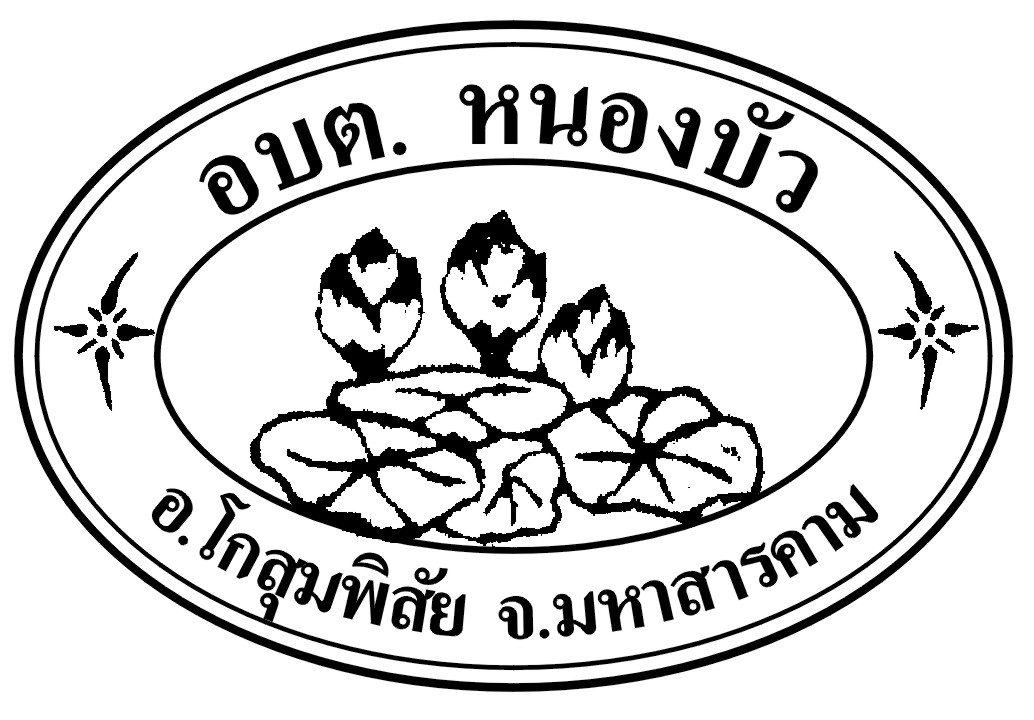 รายงานติดตามและประเมินผลแผนพัฒนาท้องถิ่น(พ.ศ. 2561-2565)ประจำปีงบประมาณ  พ.ศ. 2566ขององค์การบริหารส่วนตำบลหนองบัวอำเภอโกสุมพิสัย จังหวัดมหาสารคาม                                                                                    งานยุทธศาสตร์และงบประมาณ                                                                        สำนักปลัด อบต.หนองบัว                                                                 โทร. 043-029715 คำนำ                 ด้วยระเบียบกระทรวงมหาดไทย ว่าด้วยการจัดทำแผนพัฒนาขององค์กรปกครองส่วนท้องถิ่น พ.ศ. 2548 และแก้ไขเพิ่มเติมถึง ฉบับที่ 3 พ.ศ. 2561 หมวด 6 ข้อ 29 ได้กำหนดให้มีการติดตามและประเมินผลแผนพัฒนาขององค์กรปกครองส่วนท้องถิ่น  โดยคณะกรรมการติดตามและประเมินผลแผนพัฒนาเป็นผู้ดำเนินการติดตามและประเมินผลแผนพัฒนา  ซึ่งคณะกรรมการจะต้องดำเนินการกำหนดแนวทาง วิธีการในการติดตามประเมินผลแผนพัฒนา  ดำเนินการติดตามและประเมินผลแผนพัฒนา  รายงานผลและเสนอความเห็นต่อผู้บริหารท้องถิ่นเพื่อให้ผู้บริหารท้องถิ่นเสนอต่อสภาท้องถิ่น  และคณะกรรมการพัฒนาท้องถิ่น พร้อมทั้งประกาศผลการติดตามและประเมินผลแผนพัฒนาให้ประชาชนในท้องถิ่นทราบในที่เปิดเผยภายในสิบห้าวัน นับแต่วันที่รายงานผลและเสนอความเห็นดังกล่าวและต้องปิดประกาศไว้เป็นระยะเวลาไม่น้อยกว่าสามสิบวัน  โดยอย่างน้อยปีละหนึ่งครั้งภายในเดือนธันวาคมของทุกปี               ดังนั้น เพื่อให้เป็นไปตามระเบียบกระทรวงมหาดไทยว่าด้วยการจัดทำแผนพัฒนาขององค์กรปกครองส่วนท้องถิ่นดังกล่าว  คณะกรรมการติดตามและประเมินผลแผนพัฒนาองค์การบริหารส่วนตำบลหนองบัว จึงได้ดำเนินการติดตามและประเมินผลแผนพัฒนาท้องถิ่น (2561-2565) ปีงบประมาณ พ.ศ. 2565 อย่างน้อยปีละหนึ่งครั้งและให้แล้วเสร็จภายในเดือนธันวาคมของทุกปี  เสร็จแล้วรายงานผลและเสนอความเห็นที่ได้จากการติดตามประเมินผลแผนพัฒนาต่อนายกองค์การบริหารส่วนตำบลหนองบัวทราบ  และนายกองค์การบริหารส่วนตำบลหนองบัวรายงานต่อสภาองค์การบริหารส่วนตำบลหนองบัวและคณะกรรมการพัฒนาท้องถิ่น  ซึ่งคณะกรรมการหวังว่ารายงานผลการติดตามฉบับนี้จะสามารถเป็นประโยชน์อย่างยิ่งในการพัฒนาและแก้ไขปัญหาให้กับประชาชน เพื่อประโยชน์สูงสุดของประชาชนในท้องถิ่นคณะกรรมการติดตามและประเมินผลแผนพัฒนาองค์การบริหารส่วนตำบลหนองบัวสารบัญเรื่อง                                                                                                    หน้าคำนำสารบัญบทสรุปผู้บริหารส่วนที่ 1 บทนำ                                                                                       1 – 7           1. ความสำคัญของการติดตามประเมินผล           2. วัตถุประสงค์ของการติดตามปละประเมินผล           3. ขั้นตอนการติดตามและประเมินผล           4. เครื่องมือการติดตามและประเมินผล           5. ประโยชน์ของการติดตามและประเมินผลส่วนที่ 2 การติดตามและประเมินผลโครงการ                                                    8 – 23           1. สรุปผลการติดตามและประเมินผล ปีงบประมาณ พ.ศ. 2565           2. แนวทางการติดตามและประเมินผล ปีงบประมาณ พ.ศ. 2566ส่วนที่ 3 ผลการวิเคราะห์และการติดตามประเมินผล                                            24 – 39           1. ผลการพิจารณาการติดตามและประเมินยุทธศาสตร์เพื่อความสอดคล้อง              แผนพัฒนาท้องถิ่น           2. ผลการติดตามและประเมินผลโครงการเพื่อความสอดคล้อง              แผนพัฒนาท้องถิ่น           3. การวิเคราะห์เชิงปริมาณ           4. การวิเคราะห์เชิงคุณภาพ           5. สรุปผลการวิเคราะห์การติดตามและประเมินผลส่วนที่ 4 สรุปผล ข้อสังเกตและข้อเสนอแนะ                                                     40 – 52           1. สรุปผลการพัฒนาท้องถิ่นในภาพรวม           2. ข้อเสนอแนะในการจัดทำแผนพัฒนาท้องถิ่นในอนาคตภาคผนวกบทสรุปของผู้บริหารบทสรุปสำหรับผู้บริหารรายงานผลการติดตามและประเมินผลแผนพัฒนาองค์การบริหารส่วนตำบลหนองบัวประจำปีงบประมาณ พ.ศ. 2565                ด้วยระเบียบกระทรวงมหาดไทยว่าด้วยการจัดทำแผนพัฒนาขององค์กรปกครองส่วนท้องถิ่น พ.ศ. 2548 แก้ไขเพิ่มเติม ถึงฉบับที่ 3 พ.ศ. 2561 หมวด 6 ข้อ 29 ได้กำหนดให้มีการดำเนินการติดตามและประเมินผลแผนพัฒนาขององค์กรปกครองส่วนท้องถิ่นโดยคณะกรรมการติดตามและประเมินผลพัฒนามีหน้าที่ดำเนินการติดตามและประเมินผลแผนพัฒนาขององค์กรปกครองส่วนท้องถิ่น  ซึ่งคณะกรรมการจะต้องดำเนินการกำหนดแนวทางและวิธีการในการติดตามและประเมินผลแผนพัฒนา  รายงานผลและเสนอความเห็นซึ่งได้จากการติดตามและประเมินผลแผนพัฒนาต่อผู้บริหารท้องถิ่น  เพื่อให้ผู้บริหารท้องถิ่นเสนอต่อสภาท้องถิ่น  พร้อมทั้งประกาศผลการติดตามและประเมินผลแผนพัฒนา  ให้ประชาชนในท้องถิ่นทราบในที่เปิดเผยภายใน สิบห้าวัน นับแต่วันรายงานผลและเสนอความเห็นดังกล่าวและต้องปิดประกาศประกาศไว้เป็นระยะเวลาไม่น้อยกว่าสามสิบวันโดยอย่างน้อยปีละหนึ่งครั้งภายในเดือนธันวาคมของทุกปี                 การติดตามและประเมินผลแผนพัฒนา ถือว่าเป็นกระบวนการสำคัญต่อการพัฒนาท้องถิ่นเพราะระบบการติดตามและประเมินผล เป็นเครื่องเบ่งชี้ว่าแผนพัฒนาท้องถิ่นสามารถนำไปใช้ให้เกิดการพัฒนาที่มีประสิทธิภาพ สามารถตอบสนองความต้องการของประชาชนได้อย่างแท้จริง ผลจากการดำเนินงานเป็นไปตามเป้าหมายหรือไม่ และทำให้ทราบถึงปัญหา อุปสรรค ข้อเสนอแนะในการดำเนินงาน เพื่อจะได้นำข้อมูลดังกล่าวไปปรับปรุง แก้ไข และพัฒนาต่อไป                   องค์การบริหารส่วนตำบลหนองบัว  ได้ดำเนินการติดตามและประเมินผลแผนพัฒนา ประจำปีงบประมาณ พ.ศ. 2565  ตามยุทธศาสตร์การพัฒนาทั้ง  4  ด้าน  ดังนี้           ประเด็นยุทธศาสตร์           1. ยุทธศาสตร์ด้านการเมืองและส่งเสริมการบริหารจัดการที่ดี           2. ยุทธศาสตร์ด้านการพัฒนาปรับปรุงโครงสร้างพื้นฐานเพื่อการพัฒนาเศรษฐกิจและส่งเสริมอาชีพ           3. ยุทธศาสตร์ด้านการศึกษา ศาสนา วัฒนธรรมและนันทนาการ           4. ยุทธศาสตร์ด้านสาธารณสุข สิ่งแวดล้อม การักษาความสงบเรียบร้อยและความมั่นคง สวัสดิการชุมชนและสังคมข้อเสนอจากการติดตามและประเมินผลแผนพัฒนาองค์การบริหารส่วนตำบลหนองบัว                    1.  โครงการที่ได้รับอนุมัติงบประมาณให้ดำเนินการแล้ว ไม่ควรมีการโอนงบประมาณเพิ่มในภายหลัง เพราะสะท้อนให้เห็นถึงความล้มเหลวในการบริหารงบประมาณทีผิดพลาดอันเนื่องมาจากขาดการวิเคราะห์การใช้จ่ายงบประมาณอย่างรอบด้าน ควรมีการตั้งงบประมาณให้สอดคล้องกับการเบิกจ่ายจริง                     2. โครงการ/กิจกรรมที่ได้ตั้งงบประมาณในข้อบัญญัติแล้วควรเร่งดำเนินโครงการ/กิจกรรมให้เสร็จสิ้นภายในปีงบประมาณนั้นๆ                     3. โครงการ/กิจกรรมที่มีการดำเนินงานอย่างต่อเนื่องเป็นประจำทุกปีงบประมาณควรมีการเปลี่ยนแปลงรูปแบบการจัดงานที่แตกต่างไปจากเดิมบ้าง โดยเน้นประโยชน์ของประชาชน/ชุมชน เป็นสำคัญ                     4. ทุกแผนงาน/โครงการที่บรรจุไว้ในแผนพัฒนาควรคำนึงถึงความเป็นไปได้ในเรื่องของความพร้อมด้านพื้นที่ ประโยชน์ที่คาดว่าจะได้รับ ผลกระทบทั้งทางตรงและทางอ้อมและสถานการณ์เงิน การคลังของท้องถิ่นเป็นสำคัญ ทั้งนี้เพื่อประโยชน์ในการขอรับการสนับสนุนงบประมาณจากหน่วยงานภายนอก                     5. ส่งเสริมให้ประชาชนมีส่วนร่วมในการดำเนินกิจกรรมขององค์การบริหารส่วนตำบลหนองบัว ให้มากขึ้น ทั้งก่อนการดำเนินโครงการ ระหว่างดำเนินโครงการ และเมื่อเสร็จสิ้นโครงการ โดยหาแนวทาง วิธีการให้เกิดกระบวนการมีส่วนร่วมของประชาชนในทุกขั้นตอนของการดำเนินโครงการขององค์การบริหารส่วนตำบลหนองบัว รวมถึงการเปิดโอกาสให้ประชาชนได้รับรู้ ตรวจสอบการดำเนินโครงการให้มากขึ้น                    6. ควรมีการสำรวจข้อมูลพื้นฐานขององค์การบริหารส่วนตำบลหนองบัวและมีฐานข้อมูลที่เป็นปัจจุบัน เพื่อสามารถใช้ประกอบเป็นข้อมูลในการวิเคราะห์สภาพแวดล้อมของชุมชน เพื่อนำไปสู่แนวทางการกำหนดทิศทางการพัฒนาที่สามารถตอบสนองความต้องการของประชาชนและสามารถแกไขปัญหาเป็นไปอย่างรวดเร็ว                    7. ควรมีการประชาสัมพันธ์ข้อมูลข่าวสาร การดำเนินโครงการให้ประชาชนรับทราบอย่างทั่วถึงด้วยวิธีการต่างๆ ที่สามารถเข้าถึงประชาชน ชุมชน ให้ได้รับข้อมูลข่าวสารมากที่สุด                    8. ควรมีการบริหารจัดการงบประมาณอย่างเหมาะสม ตลอดจนดำเนินการโครงการพัฒนาให้ครอบคลุมทุกหมู่บ้านในทุกๆด้านอย่างทั่วถึง                    9. ควรเพิ่มงบประมาณในส่วนที่ให้ความช่วยเหลือประชาชนที่ประสบภัยธรรมชาติที่ไม่สามารถคาดการณ์ล่วงหน้าได้  งบประมาณที่ตั้งไว้ไม่เพียงพอต่อความช่วยเหลือประชาชนส่วนที่ 1 บทนำ1. ความสำคัญของการติดตามและประเมินผล		การติดตาม (Monitoring) และ การประเมิน (Evaluation) เป็นกระบวนการที่แตกต่างกันมีจุดหมายไม่เหมือนกัน แต่กระบวนการทั้งสองมีความเกี่ยวข้องสัมพันธ์กัน และเมื่อนำแนวคิดและหลักการติดตามและประเมินผล (Monitoringand Evaluation) มาประสานใช้ด้วยกันอย่างเหมาะสม จะช่วยให้ผู้บริหารท้องถิ่น ข้าราชการพนักงานองค์การบริหารส่วนตำบลหนองบัว พนักงานจ้าง สมาชิกสภาท้องถิ่น (อื่น ๆ ถ้ามี) สามารถกำกับดูแล ทบทวน และพัฒนางาน พัฒนาท้องถิ่นตามแผนงาน โครงการได้อย่างมีประสิทธิภาพและประสิทธิผลการติดตามและประเมินผลแผนพัฒนาท้องถิ่นสี่ปีขององค์การบริหารส่วนตำบลหนองบัว จึงเป็นการติดตามผลที่ให้ความสำคัญ ดังนี้		1.	ผลการปฏิบัติงานของผู้รับผิดชอบแต่ละแผนงาน โครงการเพื่อการพัฒนา อบต.หนองบัวหรือกิจกรรมต่าง ๆ ที่ดำเนินการหรือไม่ได้ดำเนินการตามแผนพัฒนาท้องถิ่นที่ได้กำหนดไว้หรือไม่ รวมทั้งงบประมาณในการดำเนินงาน		2.	ผลการใช้ปัจจัยหรือทรัพยากรต่าง ๆ ในการพัฒนาอบต.หนองบัว ตรวจสอบดูว่าแผนงาน โครงการเพื่อการพัฒนาได้รับปัจจัยหรือทรัพยากรทั้งด้านปริมาณ และคุณภาพตามระยะเวลาที่กำหนดไว้หรือไม่อย่างไร		3.	ผลการดำเนินงาน ตรวจสอบดูว่าได้ผลตรงตามเป้าหมายที่กำหนดไว้หรือไม่เพียงใด มีปัญหาอุปสรรคอะไรบ้าง ทั้งในด้านการจัดทำแผนพัฒนาท้องถิ่น การดำเนินการตามแผนงานและโครงการเพื่อการพัฒนาท้องถิ่น และขั้นตอนต่าง ๆ ในการดำเนินการตามโครงการเพื่อการพัฒนาท้องถิ่น		4.	ความสำคัญของการติดตามและประเมินแผนเป็นเครื่องมือสำคัญในการทดสอบผลการดำเนินงานตามภารกิจขององค์กรปกครองส่วนท้องถิ่นว่าดำเนินการได้ตามเป้าหมายที่กำหนดไว้หรือไม่ ทำให้ทราบและกำหนดทิศทางการพัฒนาได้อย่างเป็นรูปธรรมและเกิดความชัดเจนที่จะทำให้ทราบถึงจุดแข็ง (strengths) จุดอ่อน (weaknesses) โอกาส (opportunities) ปัญหาหรืออุปสรรค (threats) ของแผนพัฒนาท้องถิ่น (พ.ศ. 2561-2565) โครงการ กิจกรรมต่าง ๆ ซึ่งอาจเกิดจากผู้บริหารท้องถิ่น สมาชิกสภาท้องถิ่น ปลัด/รองปลัด หัวหน้าสำนัก ผู้อำนวยการกอง บุคลากรองค์การบริหารส่วนตำบลหนองบัว สภาพพื้นที่และผู้มีส่วนเกี่ยวข้องเพื่อนำไปสู่การปรับปรุงแผนงาน โครงการพัฒนาให้เกิดความสอดคล้องกับสภาพพื้นที่แวดล้อมในสังคมภายใต้ความต้องการและความพึงพอใจของประชาชนตำบลหนองบัว		บทสรุปของความสำคัญก็คือ ในการไปสู่การวางแผนการพัฒนาในปีต่อ ๆ ไปเพื่อให้เกิดผลสัมฤทธิ์เชิงคุณค่าในกิจการสาธารณะมากที่สุดและเมื่อพบจุดแข็งก็ต้องเร่งรีบดำเนินการและจะต้องมีความสุขุมรอบคอบในการดำเนินการขยายโครงการ งานต่าง ๆ ที่เป็นจุดแข็งและพึงรอโอกาสในการเสริมสร้างให้เกิดจุดแข็งนี้ และเมื่อพบปัญหาและอุปสรรคก็จะต้องตั้งรับให้มั่น รอโอกาสที่จะดำเนินการและตั้งมั่นอย่างสุขุมรอบคอบพยายามลดถอยสิ่งที่เป็นปัญหาและอุปสรรค เมื่อพบจุดอ่อนต้องหยุดและถดถอยปัญหาลงให้ได้ ดำเนินการปรับปรุงให้ดีขึ้นตั้งรับให้มั่นเพื่อรอโอกาสและสุดท้ายเมื่อมีโอกาสก็จะต้องใช้พันธมิตรหรือผู้มีส่วนได้เสียในอบต.หนองบัวให้เกิดประโยชน์เพื่อดำเนินการขยายแผน โครงการ งานต่าง ๆ พร้อมการปรับปรุงและเร่งรีบดำเนินการ สิ่งเหล่านี้จะถูกค้นพบเพื่อให้เกิดการพัฒนาองค์กรปกครองส่วนท้องถิ่นโดยการติดตามและประเมินผลซึ่งส่งผลให้เกิดกระบวนการพัฒนาอย่างเข้มแข็งและมีความยั่งยืน เป็นไปตามเป้าหมายประสงค์ที่ตั้งไว้ได้อย่างดียิ่ง2. วัตถุประสงค์ของการติดตามและประเมินผลการติดตามและประเมินผลแผนพัฒนาท้องถิ่นสี่ปีมุ่งค้นหาแผนงาน โครงการที่ได้ดำเนินการไปแล้วว่าสิ่งใดควรดำเนินการต่อไปตามวัตถุประสงค์ของแผนงาน โครงการ หรือศึกษาระหว่างดำเนินการตามโครงการเพื่อการ                                                           1                                          พัฒนาท้องถิ่นนั้นว่ามีปัญหาใดควรปรับปรุงเพื่อการบรรลุเป้าหมาย ติดตามและประเมินผลแผนงาน โครงการเพื่อการพัฒนาท้องถิ่นที่ไม่ได้ดำเนินการเป็นเพราะเหตุใด เกิดปัญหาจากเรื่องใด จึงได้กำหนดเป็นวัตถุประสงค์ได้ดังนี้		1.	เพื่อเป็นเครื่องมือในการบริหารราชการท้องถิ่นขององค์การบริหารส่วนตำบลหนองบัวซึ่งจะช่วยตอบสนองภารกิจตามอำนาจหน้าที่ของหน่วยงาน รวมทั้งปรับปรุงการปฏิบัติงานให้ดีขึ้น มีประสิทธิภาพ และประสิทธิผล		2.	เพื่อให้ทราบความก้าวหน้าการดำเนินงานตามระยะเวลาและเป้าหมายที่กำหนดไว้ สภาพผลการดำเนินงาน ตลอดจนปัญหา อุปสรรคในการพัฒนาท้องถิ่นตามภารกิจที่ได้กำหนดไว้		3.	เพื่อเป็นข้อมูลสำหรับเร่งรัด ปรับปรุง แก้ไข ข้อบกพร่องของการดำเนินงาน โครงการ การยกเลิกโครงการที่ไม่เหมาะสมหรือหมดความจำเป็นขององค์การบริหารส่วนตำบลหนองบัว		               4. เพื่อทราบถึงสถานภาพการบริหารการใช้จ่ายงบประมาณขององค์การบริหารส่วนตำบลหนองบัว		5.	เพื่อสร้างความรับผิดชอบของผู้บริหารท้องถิ่น ปลัด/รองปลัด/ผู้บริหารระดับสำนัก/ผู้อำนวยการกองทุกระดับองค์การบริหารส่วนตำบลหนองบัวที่จะต้องผลักดันให้การดำเนินการตามแผนงาน โครงการต่าง ๆ เป็นไปอย่างมีประสิทธิภาพ บรรลุวัตถุประสงค์กับให้เกิดประโยชน์กับผู้มีส่วนได้เสีย ผู้มีส่วนเกี่ยวข้อง ประชาชนในตำบลหนองบัวหรือสังคมส่วนรวมมากที่สุด		6. เพื่อติดตามและประเมินผลการดำเนินงานตามตัวชี้วัดร้อยละความสำเร็จของปฏิบัติงานตามแผนงาน/โครงการของสำนัก/กอง/ฝ่ายต่าง ๆ ในปีงบประมาณ พ.ศ. 25653. ขั้นตอนการติดตามและประเมินผล		ระเบียบกระทรวงมหาดไทยว่าด้วยการจัดทำแผนพัฒนาขององค์กรปกครองส่วนท้องถิ่น พ.ศ. 2548 และแก้ไขเพิ่มเติม (ฉบับที่ 2) พ.ศ. 2559ข้อ 29 กำหนดว่า คณะกรรมการติดตามและประเมินผลแผนพัฒนาท้องถิ่น มีอำนาจหน้าที่ ดังนี้                (1) กำหนดแนวทาง วิธีการในการติดตามและประเมินผลแผนพัฒนา                (2) ดำเนินการติดตามและประเมินผลแผนพัฒนา                 (3)รายงานผลและเสนอความเห็นซึ่งได้จากการติดตามและประเมินผลแผนพัฒนาต่อผู้บริหารท้องถิ่นเพื่อให้ผู้บริหารท้องถิ่นเสนอต่อสภาท้องถิ่น และคณะกรรมการพัฒนาท้องถิ่นพร้อมทั้งประกาศผลการติดตามและประเมินผลแผนพัฒนาให้ประชาชนในท้องถิ่นทราบในที่เปิดเผยภายในสิบห้าวันนับแต่วันรายงานผลและเสนอความเห็นดังกล่าวและต้องปิดประกาศไว้เป็นระยะเวลาไม่น้อยกว่าสามสิบวันโดยอย่างน้อยปีละสองครั้งภายในเดือนเมษายนและภายในเดือนตุลาคมของทุกปี                 (4) แต่งตั้งคณะอนุกรรมการหรือคณะทำงานเพื่อช่วยปฏิบัติงานตามที่เห็นสมควร	3.1 การดำเนินการติดตามและประเมินผล	     คณะกรรมการติดตามและประเมินผลแผนพัฒนาท้องถิ่น มีจำนวน 11 คน ประกอบด้วย นายเพียรเลิศ  ดวงพาวัง	     ผู้ทรงคุณวุฒิ		                        ประธานกรรมการนายสมดี  แสนคำ                   สมาชิกสภาอบต.หนองบัว		 กรรมการนางละออง  ทองนอก             สมาชิกสภาอบต.หนองบัว		             กรรมการนาวสาวขนิษฐา  โพธิ์สาสิม       สมาชิกสภาอบต.หนองบัว                         กรรมการ   นายไพศาล  พลช่วย 	ผู้แทนประชาคมทองถิ่น		             กรรมการนายอุทัย  แสนจ่าไกล	ผู้แทนประชาคมท้องถิ่น			 กรรมการผู้อำนวยการโรงเรียนบ้านคุยเชือก  ผู้แทนภาคราชการ			 กรรมการผู้อำนายการโรงพยาบาลส่งเสริมสุขภาพบ้านโนนเมืองน้อย ผู้แทนภาคราชการ 	กรรมการนายหนูดี  ไชยทุม		             ผู้ทรงคุณวุฒิ	                         กรรมการนายชยพล  ยศพล                         ผู้อำนวยการกองช่าง                        กรรมการนางสาวจริญญา  ครูพิพรม               หัวหน้าสำนักปลัด                          เลขานุการ/กรรมการคณะกรรมการติดตามและประเมินผลแผนพัฒนาท้องถิ่นขององค์การบริหารส่วนตำบลหนองบัว ต้องดำเนินการให้การติดตามและประเมินผลแผนพัฒนาท้องถิ่นบรรลุวัตถุประสงค์ตามแผนพัฒนาท้องถิ่นสี่ปี ดังนี้		1.	ประชุมเพื่อกำหนดกรอบแนวทาง และวิธีการติดตามและประเมินผลแผนพัฒนาท้องถิ่น สี่ปีโดยการกำหนดกรอบ แนวทาง วิธีการ และห้วงเวลาให้เหมาะสมกับองค์การบริหารส่วนตำบลหนองบัว		2.	ดำเนินการติดตามและประเมินพัฒนาท้องถิ่นสี่ปีตามกรอบแนวทาง วิธีการ และห้วงเวลาที่กำหนด โดยสามารถติดตามและประเมินผลได้ตลอดระยะเวลา		3.	รายงานผลและเสนอความเห็นซึ่งได้จากการติดตามและประเมินผลแผนพัฒนาท้องถิ่นสี่ปีต่อผู้บริหารท้องถิ่นเพื่อดำเนินการต่อไป	3.2 การกำหนดแนวทางและวิธีการ		คณะกรรมการติดตามและประเมินผลแผนพัฒนาท้องถิ่นขององค์การบริหารส่วนตำบลหนองบัวได้กำหนดการแบ่งขั้นตอนเพื่อเป็นการกำหนดแนวทางและวิธีการสำหรับการติดตามและประเมินผลแผนพัฒนาขององค์การบริหารส่วนตำบลหนองบัวดังนี้		3.2.1	การกำหนดวัตถุประสงค์และขอบเขตการติดตามและประเมินผล การติดตามยุทธศาสตร์และโครงการเพื่อการพัฒนาท้องถิ่น จะเริ่มดำเนินการศึกษาและรวบรวมข้อมูลของโครงการที่จะติดตามว่ามีวัตถุประสงค์หลักอะไร มีการกำหนดการติดตามและประเมินผลไว้หรือไม่ (ซึ่งดูได้จากการกำหนดตัวชี้วัด : KPI) ถ้ากำหนดไว้แล้วมีความชัดเจนเพียงใด ใครเป็นผู้รับผิดชอบ ใครเป็นผู้ใช้ผลการติดตาม เป็นต้น จากนั้นศึกษาว่าผู้ใช้ผลการนำผลไปใช้ประโยชน์อย่างไร เมื่อใด ข้อมูลหลักๆที่ต้องการคืออะไร ต้องการให้รายงานผลอย่างไร มีข้อเสนอแนะในการติดตามผลอย่างไร ซึ่งการศึกษาดังกล่าวอาจใช้วิธีสัมภาษณ์และ/หรือสังเกตแล้วนำผลที่ได้มากำหนดเป็นวัตถุประสงค์และขอบเขตในการติดตาม		3.2.2	วางแผนติดตามและประเมินผลจะนำวัตถุประสงค์และขอบเขตในการติดตามงานจาก ข้อ 2.1 มาวิเคราะห์ แล้วเขียนรายละเอียด ซึ่งประกอบด้วย ประเด็นหลักๆ คือ วัตถุประสงค์การติดตามแหล่งข้อมูล เวลาที่เก็บข้อมูล วิธีการเก็บรวบรวมข้อมูล และวิธีการวิเคราะห์ข้อมูล จากนั้นสร้างเครื่องมือซึ่งส่วนใหญ่จะเป็นแบบสัมภาษณ์หรือแบบสอบถาม กำหนดการทดลองและปรับปรุงเครื่องมือ		3.2.3	ดำเนินการหรือปฏิบัติตามแผนพัฒนาท้องถิ่นเป็นการดำเนินการตามวัตถุประสงค์และขั้นตอนที่ได้กำหนดไว้ ซึ่งสิ่งสำคัญที่ต้องการในชั้นนี้ คือ ข้อมูลจากแหล่งต่างๆ ดังนั้น แม้จะวางแผนพัฒนาท้องถิ่นไว้ดีและได้ข้อมูลที่มีคุณภาพเพียงใดก็ตาม แต่ถ้าในเชิงปริมาณได้น้อยก็ต้องติดตามเพิ่มจนกว่าจะได้ครบขั้นต่ำตามที่กำหนดไว้ตามแผนพัฒนาท้องถิ่น		3.2.4	การวิเคราะห์ข้อมูลเป็นการวิเคราะห์ตามวัตถุประสงค์ของการติดตามที่กำหนดไว้แต่ละโครงการตามตัวชี้วัดที่กำหนดไว้ โดยอาจใช้วิธีการทางสถิติพื้นฐาน เช่น การแจงนับ ค่าร้อยละ ค่าเฉลี่ย ค่าเบี่ยงเบนมาตรฐาน จำนวน เป็นต้น หรืออาจใช้การวิเคราะห์แบบ Matrix การพรรณนาเปรียบเทียบการเขียนFlow Chart การแสดงแผนภูมิแกนท์(Gantt Chart) หรืออาจใช้หลายๆวิธีประกอบกันตามความเหมาะสมของพื้นที่องค์การบริหารส่วนตำบลหนองบัว3                   3.2.5 รายงานตามแบบแผนพัฒนาท้องถิ่นเป็นการรายงานให้ผู้เกี่ยวข้องทราบโดยรายงานตามแบบที่กำหนดไว้ตามแผนพัฒนาท้องถิ่นทั้งนี้ การรายงานผลการติดตามแผนงานโครงการหนึ่งๆ อาจมีหลายลักษณะก็ได้ตามความเหมาะสมขององค์การบริหารส่วนตำบลหนองบัวในการรายงานผลการติดตามโครงการอาจเขียนเป็นรายงานเชิงเทคนิคซึ่งประกอบด้วยก็ได้ความเป็นมาของโครงการที่จะติดตามโดยสรุปวัตถุประสงค์และประโยชน์ที่คาดว่าจะได้รับจากการติดตามซึ่งจะปรากฏในส่วนที่ 2และส่วนที่ 3                 2.6	 รายงานผลคณะกรรมการติดตามและประเมินผลแผนพัฒนาท้องถิ่น รายงานผลและเสนอความเห็นซึ่งได้จากการติดตามและประเมินผลแผนพัฒนาของอบต.หนองบัวต่อนายกองค์การบริหารส่วนตำบลหนองบัวเพื่อให้นายกองค์การบริหารส่วนตำบลหนองบัวเสนอต่อสภาอบต.หนองบัวและคณะกรรมการพัฒนาท้องถิ่นขององค์การบริหารส่วนตำบลหนองบัวโดยอย่างน้อยปีละสองครั้งภายในเดือนเมษายนและภายในเดือนตุลาคมของทุกปี		2.7	การวินิจฉัยสั่งการการนำเสนอเพื่อให้เกิดการเปลี่ยนแปลง ปรับปรุง แก้ไขที่ดีหลังจากคณะกรรมการติดตามและประเมินผลแผนพัฒนาขององค์การบริหารส่วนตำบลหนองบัวหรือผู้เกี่ยวข้องหรือผู้มีอำนาจในสำนัก กอง ฝ่ายต่าง ๆ ได้รับรายงานสรุปแล้วจะวินิจฉัย/สั่งการ เพื่อแก้ไขปัญหาที่ได้จากรายงานสรุป ซึ่งอาจกระทำโดยตรงหรือเสนอรายงานตามสายบังคับบัญชาก็ได้ตามความเหมาะสมต่อนายกองค์การบริหารส่วนตำบลหนองบัว	4. การรายงานผล		คณะกรรมการติดตามและประเมินผลแผนพัฒนาขององค์การบริหารส่วนตำบลหนองบัวมีอำนาจหน้าที่ในการรายงานผลและเสนอความเห็นซึ่งได้จากการติดตามและประเมินผลแผนพัฒนาต่อนายกอบต.หนองบัวเพื่อให้นายกอบต.หนองบัวเสนอต่อสภาอบต.หนองบัวและคณะกรรมการพัฒนาของอบต.หนองบัวโดยอย่างน้อยปีละหนึ่งครั้งภายในเดือนธันวาคมของทุกปีขั้นตอนการรายงานผล5. เครื่องมือการติดตามและประเมินผลเครื่องมือการติดตามและประเมินผลแผนพัฒนาท้องถิ่น(Monitoring and evaluation tools for local development plans) เป็นสิ่งของ วัสดุ  อุปกรณ์หรือเทคนิควิธีการที่คณะกรรมการติดตามและประเมินผลแผนพัฒนาอบต.หนองบัวใช้ในการเก็บข้อมูลการติดตามผลรวมทั้งโดยการพิจารณาเลือกใช้เครื่องมือและเทคนิควิธีการที่คณะกรรมการติดตามและประเมินผลแผนพัฒนาท้องถิ่นได้คิดสร้างไว้เพื่อใช้ในการติดตามและประเมินผล  เช่น  แบบสอบถามวัดทัศนคติมาตราส่วนประมาณค่า และวิธีการ เป็นต้น และหรือโดยการสร้างเครื่องการติดตามและประเมินผลแผนพัฒนาท้องถิ่นได้แก่แบบสอบถาม (Questionnaires) แบบสัมภาษณ์  (Interview) และแบบสังเกตการณ์  (Observation) เป็นต้น  โดยอาศัยสภาพพื้นที่ทั่วไป อำนาจหน้าที่ ภารกิจของอบต.หนองบัวรวมถึงผู้มีส่วนได้เสียในท้องถิ่นรวมทั้งเกณฑ์มาตรฐาน แบบต่าง ๆ ที่ได้กำหนดขึ้นหรือการนำไปทดลองใช้เพื่อปรับปรุงแก้ไขแล้ว  จึงนำเครื่องมือการติดตามและประเมินผลแผนพัฒนาท้องถิ่นไปใช้ในการปฏิบัติงานจริงหรือภาคสนาม  ดำเนินการสำรวจและเก็บข้อมูล วิเคราะห์ข้อมูล สรุปข้อมูลที่เป็นจริงต่อไป 		5.1. 	กรอบและแนวทางในการติดตามและประเมินผล		คณะกรรมการติดตามและประเมินผลแผนพัฒนาท้องถิ่นของอบต.หนองบัวกำหนดกรอบและแนวทางในการติดตามและประเมินผล ดังนี้		5.1.1	กำหนดกรอบเวลา (Time&TimeFrame) โดยกำหนดกรอบระยะเวลา ดังนี้				1) ประชุมคณะกรรมการติดตามและประเมินผลแผนพัฒนาท้องถิ่นของอบต.หนองบัวอย่างน้อยปีละ 1 ครั้ง 				2) สรุปผลการติดตามและประเมินผลเดือนตุลาคม 2565-กันยายน 2566 และสรุปภาพรวม				                        3) รายงานผลและเสนอความเห็นซึ่งได้จากการติดตามและประเมินผลแผนพัฒนาต่อนายกอบต.หนองบัว อย่างน้อยปีละหนึ่งครั้งภายในเดือนธันวาคมของทุกปี เพื่อให้นายกอบต.หนองบัวเสนอสภาอบต.หนองบัวเพื่อรับทราบต่อไป		5.1.2	ความสอดคล้อง (Relevance) เป็นความสอดคล้องของยุทธศาสตร์ แผนงาน โครงการ (หรือผลผลิต) ที่ได้กำหนดขึ้นมีความสอดคล้องและนำไปกำหนดเป็นวิสัยทัศน์ของอบต.หนองบัว		5.1.3	ความเพียงพอ  (Adequacy) กำหนดทรัพยากรสำหรับการดำเนินการติดตามและประเมินผลประกอบด้วยคน เงิน วัสดุ อุปกรณ์ เครื่องมือในการปฏิบัติงานตามศักยภาพโดยนำเครื่องมือที่มีอยู่จริงในอบต.หนองบัวมาปฏิบัติงาน		5.1.4	ความก้าวหน้า (Progress) กรอบของความก้าวหน้าแผนงาน โครงการต่าง ๆ จะวัดจากรายการที่เป็นโครงการในรอบ 4 ปี วัดได้จากช่องปีงบประมาณและที่ผ่านมา โครงการที่ต่อเนื่องจากปีงบประมาณที่ผ่านมา		5.1.5	ประสิทธิภาพ (Efficiency)เป็นการติดตามและประเมินผลความสัมพันธ์กันระหว่างผลผลิตหรือผลที่ได้รับจริงกับทรัพยากรที่ถูกใช้ไปในการพัฒนาท้องถิ่นของอบต.หนองบัวซึ่งสามารถวัดได้ในเชิงปริมาณ ขนาด ความจุ พื้นที่ จำนวน ระยะเวลา เป็นต้น		5.1.6	ประสิทธิผล (Effectiveness) เป็นผลที่ได้จากประสิทธิภาพทำให้เกิดผลลัพธ์และผลผลิต (Outcome and Output) ซึ่งสามารถวัดได้ในเชิงปริมาณและเชิงคุณภาพหรือวัดได้เฉพาะเชิงคุณภาพ ซึ่งวัดเป็นความพึงพอใจหรือสิ่งที่ประชาชนชื่นชอบหรือการมีความสุข เป็นต้น5กำหนดแนวทางการวิเคราะห์สภาพแวดล้อมการติดตามและประเมินผลมีความจำเป็นที่จะต้องวิเคราะห์สภาพแวดล้อมของอบต.หนองบัวทั้งในระดับหมู่บ้านและระดับตำบลและอาจรวมถึงระดับอำเภอหรือจังหวัดด้วยด้วย เพราะว่ามีความสัมพันธ์และปฏิสัมพันธ์ในเชิงการพัฒนาท้องถิ่นแบบองค์รวมของจังหวัดเดียวกัน 		5.2 	ระเบียบ วิธีในการติดตามและประเมินผล		คณะกรรมการติดตามและประเมินผลแผนพัฒนาท้องถิ่นขององค์การบริหารส่วนตำบลหนองบัวกำหนดระเบียบ วิธีในการติดตามและประเมินผล ดังนี้		5.2.1	ระเบียบในการติดตามและประเมินผลแผนพัฒนา ระเบียบวิธีในการติดตามและประเมินผลมีองค์ประกอบใหญ่ๆ ที่สำคัญ 3 ประการ คือ 				1) ผู้เข้าร่วมติดตามและประเมินผล 				2) เครื่องมือ 				3) กรรมวิธีหรือวิธีการต่าง ๆ		5.2.2	วิธีในการติดตามและประเมินผลแผนพัฒนา 				1) การออกแบบการติดตามและประเมินผล การออกแบบเพื่อการติดตามและประเมินผลแผนพัฒนามีเป้าหมายเพื่อมุ่งตอบปัญหาการติดตามและประเมินผลได้อย่างตรงประเด็น อธิบายหรือควบคุมความผันแปรของโครงการเพื่อการพัฒนาท้องถิ่นที่จะเกิดขึ้นได้				2) การสำรวจ (survey)เป็นการรวบรวมข้อมูลจากบันทึกหรือทะเบียนที่ผู้รับผิดชอบโครงการจัดทำไว้แล้ว หรืออาจเป็นข้อมูลที่คณะกรรมการติดตามและประเมินผลต้องจดบันทึก (record) สังเกต(observe) หรือวัด (measurement) โดยคณะกรรมการติดตามและประเมินผลจะดำเนินการในพื้นที่จากผู้มีส่วนเกี่ยวข้อง เจ้าหน้าที่บุคลากรขององค์การบริหารส่วนตำบลหนองบัวเป็นข้อมูลที่มีอยู่ตามธรรมชาติ พฤติกรรม ความต้องการ ซึ่งศึกษาได้โดยวิธีการสังเกตและสามารถวัดได้		5.3 	กำหนดเครื่องมือที่ใช้ในการติดตามและประเมินผล  		คณะกรรมการติดตามและประเมินผลแผนพัฒนาท้องถิ่นขององค์การบริหารส่วนตำบลหนองบัวกำหนดเครื่องมือที่ใช้ในการติดตามและประเมินผลดังนี้		5.3.1	การทดสอบและการวัด (Tests & Measurements) วิธีการนี้จะทำการทดสอบและวัดผล เพื่อดูระดับการเปลี่ยนแปลง ซึ่งรวมถึงแบบทดสอบต่างๆ การประเมินการปฏิบัติงาน และแนวทางการวัด จะใช้เครื่องมือใดในการทดสอบและการวัดนั้นเป็นไปตามความเหมาะสมของโครงการพัฒนาท้องถิ่น เช่น การทดสอบและการวัดโครงการก่อสร้างถนนลาดยางชนิดแอลฟัลท์ติกคอนกรีต(จะใช้การทดสอบและการวัดอย่างไร) 		5.3.2	การสัมภาษณ์ (Interviews) อาจเป็นการสัมภาษณ์เดี่ยว หรือกลุ่มก็ได้ การสัมภาษณ์เป็นการยืนยันว่า ผู้มีส่วนเกี่ยวข้อง ผู้ได้รับผลกระทบมีความเกี่ยวข้องและได้รับผลกระทบในระดับใด  โดยทั่วไปการสัมภาษณ์ถูกแบ่งออกเป็น 2 ประเภท คือ การสัมภาษณ์แบบเป็นทางการหรือกึ่งทางการ (formal or semi-formal interview) ซึ่งใช้แบบสัมภาษณ์แบบมีโครงสร้าง (structure interviews) ดำเนินการสัมภาษณ์ และการสัมภาษณ์แบบไม่เป็นทางการ (informal interview) ซึ่งคล้ายๆ กับการพูดสนทนาอย่างไม่มีพิธีรีตอง ไม่เคร่งครัดในขั้นตอน			5.3.3	การสังเกต (Observations) คณะกรรมการติดตามและประเมินผลแผนพัฒนาองค์การบริหารส่วนตำบลหนองบัวใช้การสังเกตเพื่อเฝ้าดูว่ากำลังเกิดอะไรขึ้นกับการพัฒนาท้องถิ่นขององค์การบริหารส่วนตำบลหนองบัวมีการบันทึกการสังเกต แนวทางในการสังเกต และกำหนดการดำเนินการสังเกต                            (1) การสังเกตแบบมีส่วนร่วม (Participant observation) เป็นวิธีการสังเกตที่คณะกรรมการติดตามและประเมินผลเข้าไปใช้ชีวิตร่วมกับประชาชนในหมู่บ้านหรือตัวบุคคล ชุมชนมีกิจกรรมร่วมกัน                           (2) การสังเกตแบบไม่มีส่วนร่วม (Non-participant observation) หรือการสังเกตโดยตรง (Direct observation) เป็นการสังเกต บันทึกลักษณะทางกายภาพ โครงสร้าง และความสัมพันธ์ของผู้มีส่วนได้เสียในองค์การบริหารส่วนตำบลหนองบัว		5.3.4	การสำรวจ (surveys) ในที่นี่หมายถึง การสำรวจเพื่อประเมินความคิดเห็น การรับรู้  ทัศนคติความพึงพอใจ ความจำเป็น ความต้องการของประชาชนในตำบลหนองบัว/องค์การบริหารส่วนตำบลหนองบัวคณะกรรมการติดตามและประเมินผลแผนพัฒนาองค์การบริหารส่วนตำบลหนองบัวจะมีการบันทึกการสำรวจ และทิศทางการสำรวจไว้เป็นหลักฐาน		5.3.5	เอกสาร (Documents) การติดตามและประเมินผลยุทธศาสตร์และโครงการมีความจำเป็นอย่างยิ่งที่จะต้องใช้เอกสาร ซึ่งเป็นเอกสารที่เกี่ยวข้องกับยุทธศาสตร์การพัฒนา ปัญหาความต้องการของประชาชนในท้องถิ่น สาเหตุของปัญหา แนวทางการแก้ไขปัญหาหรือแนวทางการพัฒนา ตลอดจนเป้าประสงค์ค่าเป้าหมายกลยุทธ์แผนงานผลผลิตหรือโครงการ วิสัยทัศน์ขององค์การบริหารส่วนตำบลหนองบัว6. ประโยชน์ของการติดตามและประเมินผล		การติดตามและประเมินผลมีประโยชนที่สำคัญคือ การนำไปใช้แก้ไขปัญหาต่าง ๆ ระหว่างดำเนินโครงการ รองลงมาคือนำไปใช้สำหรับวางแผนการจัดทำแผนพัฒนาท้องถิ่นสี่ปีในอนาคต ประโยชน์ต่าง ๆ แยกเป็นหัวข้อได้ดังนี้		6.1 	ได้ทราบถึงสถานภาพและสถานการณ์ต่าง ๆ ของการจัดทำแผนพัฒนาท้องถิ่นและการดำเนินการตามโครงการซึ่งจะทำให้วิธีการปฏิบัติดำเนินการไปแนวทางเดียวกัน 		6.2 	ได้ทราบถึงข้อดี ข้อเสีย ข้อบกพร่องต่าง ๆ ตลอดจนปัจจัยที่ทำให้แผนพัฒนาท้องถิ่นสี่ปีและการดำเนินการตามโครงการพัฒนาท้องถิ่นมีปัญหา ทำให้สามารถแก้ไขได้ทุกจุด ตรงเป้าหมายอย่างทันท่วงที ทั้งในปัจจุบันและอนาคต		6.3 	ช่วยให้การใช้ทรัพยากรต่างๆ เกิดความประหยัด คุ้มค่าไม่เสียประโยชน์ ประหยัดเวลา งบประมาณ และทรัพยากรในการดำเนินโครงการพัฒนาท้องถิ่น		6.4 	สามารถเก็บรวมรวม วิเคราะห์ข้อมูลต่าง ๆ ที่เกี่ยวกับรายละเอียด ความต้องการ สภาพปัญหาต่าง ๆ ที่จะนำไปจัดทำเป็นโครงการเพื่อพัฒนาท้องถิ่น เพื่อนำเสนอโครงการในเชิงสถิติหรือข้อมูลที่เป็นจริง ทำให้ได้รับความเชื่อถือและการยอมรับจากประชาชน ผู้มีส่วนได้เสีย หน่วยงานราชการ รัฐวิสาหกิจ องค์กรต่าง ๆ		6.5 	กระตุ้นให้ผู้ปฏิบัติงานและผู้เกี่ยวข้องกับการพัฒนาท้องถิ่น การจัดทำโครงการและรับผิดชอบโครงการ มีความสำนึกต่อหน้าที่ความรับผิดชอบ และกระตือรือร้นในการแก้ไข ตลอดจนปรับปรุงรายละเอียด เนื้อหา ข้อมูลให้เป็นปัจจุบันเสมอ		6.6 	การวินิจฉัย สั่งการ นายกอบต. ปลัด/รองปลัด ผู้บริหารระดับสำนัก/กอง/ฝ่ายต่าง ๆ ขององค์การบริหารส่วนตำบลหนองบัว สามารถวินิจฉัย สั่งการได้อย่างถูกต้อง ชัดเจน รัดกุมมีเหตุมีผลในการพัฒนาท้องถิ่นให้สอดคล้องกับสภาพความเป็นจริงและตามอำนาจหน้าที่นอกจากนี้ยังสามารถกำหนดมาตรการต่าง ๆ สำหรับการปรับปรุงแก้ไขและป้องกันความผิดพลาดที่จะเกิดขึ้นได้ 		6.7 	ทำให้ภารกิจต่าง ๆ ของบุคลากรในอบต.หนองบัวแต่ละคน แต่ละสำนัก/กอง/ฝ่ายต่าง ๆ มีความสอดคล้องกัน ประสานการทำงานให้เป็นองค์รวมของหน่วยงาน ทำให้เป้าหมายขององค์การบริหารส่วนตำบลหนองบัวเกิดความสำเร็จตามเป้าหมายหลัก มีความสอดคล้องและเกิดประสิทธิภาพและประสิทธิผลส่วนที่ 2  การติดตามและประเมินผล	1 สรุปผลการติดตามและประเมินผล ปีงบประมาณ พ.ศ. 2565				1.1	ยุทธศาสตร์การพัฒนาท้องถิ่น					จากรายงานผล การติดตามและประเมินผลแผนพัฒนาท้องถิ่นขององค์การบริหารส่วนตำบลหนองบัวประจำปีงบประมาณ พ.ศ. 2565 ของคณะกรรมการติดตามและประเมินผลแผนพัฒนาท้องถิ่นขององค์การบริหารส่วนตำบลหนองบัวในประเด็นยุทธศาสตร์การพัฒนาท้องถิ่น  เป็นดังนี้                      1.1.1 จำนวนยุทธศาสตร์  4 ยุทธศาสตร์  ประกอบด้วย                              ยุทธศาสตร์ที่  1  ด้านการเมืองและส่งเสริมการบริหารจัดการที่ดี                              ยุทธศาสตร์ที่  2  ด้านการพัฒนาและปรับปรุงโครงสร้างพื้นฐานเพื่อการพัฒนา                                                  เศรษฐกิจและส่งเสริมอาชีพ                              ยุทธศาสตร์ที่  3  ด้านการศึกษา ศาสนาวัฒนธรรมและนันทนาการ                              ยุทธศาสตร์ที่  4  ด้านการสาธารณสุขและส่งแวดล้อม การรักษาความสงบเรียบร้อย                                                  และความมั่นคงและสวัสดิการสังคมและชุมชน                      1.1.2 ผลการประเมินการให้คะแนนการติดตามและประเมินผลยุทธศาสตร์เพื่อความ      สอดคล้องแผนพัฒนาท้องถิ่น ประจำปีงบประมาณ พ.ศ. 2565 ผลดังนี้          คะแนนการติดตามและประเมินผลยุทธศาสตร์เพื่อความสอดคล้องแผนพัฒนาท้องถิ่น จากคะแนน 100 คะแนน เกณฑ์ที่ควรได้เพื่อให้เกิดความสอดคล้องและขับเคลื่อนการพัฒนาท้องถิ่นขององค์กรปกครองส่วนท้องถิ่นไม่ควรน้อยกว่าร้อยละ 80 (80 คะแนน) ผลปรากฏว่าองค์การบริหารส่วนตำบลหนองบัวได้คะแนนร้อยละ 95.00 เป็นไปตามเกณฑ์ที่กำหนดไว้8               1.2 โครงการพัฒนาท้องถิ่น                        จากรายงานผล การติดตามและประเมินผลแผนพัฒนาท้องถิ่นขององค์การบริหารส่วนตำบลหนองบัวประจำปีงบประมาณ พ.ศ. 2565 ของคณะกรรมการติดตามและประเมินผลแผนพัฒนาท้องถิ่นขององค์การบริหารส่วนตำบลหนองบัวในประเด็นโครงการพัฒนาท้องถิ่น  เป็นดังนี้                        1.2.1 จำนวนโครงการที่ปรากฏในยุทธศาสตร์ จำนวน   237    โครงการ ดังนี้                       ยุทธศาสตร์ที่  1  ด้านการเมืองและส่งเสริมการบริหารจัดการที่ดี จำนวน 26 โครงการ                       ยุทธศาสตร์ที่  2  ด้านการพัฒนาและปรับปรุงโครงสร้างพื้นฐานเพื่อการพัฒนา                                           เศรษฐกิจและส่งเสริมอาชีพ จำนวน  111  โครงการ                       ยุทธศาสตร์ที่  3  ด้านการศึกษา ศาสนาวัฒนธรรมและนันทนาการ จำนวน 34 โครงการ                       ยุทธศาสตร์ที่  4  ด้านการสาธารณสุขและส่งแวดล้อม การรักษาความสงบเรียบร้อย                                           และความมั่นคงและสวัสดิการสังคมและชุมชน  จำนวน  62 โครงการ             1.2.2.ผลการประเมินการให้คะแนนการติดตามและประเมินผลโครงการเพื่อความสอดคล้องแผนพัฒนาท้องถิ่นประจำปีงบประมาณ พ.ศ. 2565 ผลเป็นดังนี้คะแนนการติดตามและประเมินผลโครงการเพื่อความสอดคล้องแผนพัฒนาท้องถิ่น จากคะแนน 100 คะแนน เกณฑ์ที่ควรได้เพื่อให้เกิดความสอดคล้องและขับเคลื่อนการพัฒนาท้องถิ่นขององค์กรปกครองส่วนท้องถิ่นไม่ควรน้อยกว่าร้อยละ 80 (80 คะแนน) ผลปรากฏว่าองค์การบริหารส่วนตำบลหนองบัวได้คะแนนร้อยละ 95.00 เป็นไปตามเกณฑ์ที่กำหนดไว้1.3 ผลการดำเนินงานตามงบประมาณที่ได้รับและการเบิกจ่ายงบประมาณ	     1.3.1 เป็นการดำเนินงานตามแผนพัฒนาท้องถิ่น พ.ศ. 2561-2565 ประจำปีงบประมาณ พ.ศ. 2565ตามข้อบัญญัติงบประมาณรายจ่าย ประจำปีงบประมาณ พ.ศ. 2565ยุทธศาสตร์ที่ 1   ด้านการเมืองและส่งเสริมการบริหารจัดการที่ดีโครงการปรากฏตามแผนพัฒนาท้องถิ่น (พ.ศ. 2561-2565) ประจำปี พ.ศ. 2565 จำนวน  26  โครงการ  จำนวนเงินงบประมาณ 2,909,000 บาท  ดำเนินการจริง  15 โครงการ งบประมาณ  2,189,801.20 บาทโครงการที่ไม่ได้ดำเนินการ จำนวน  11  โครงการ  10ยุทธศาสตร์ที่ 2 ด้านการพัฒนาและปรับปรุงโครงสร้างพื้นฐานเพื่อการพัฒนาเศรษฐกิจและส่งเสริมอาชีพโครงการปรากฏตามแผนพัฒนาท้องถิ่น (พ.ศ. 2561-2565) ประจำปี พ.ศ. 2565 จำนวน  111  โครงการ  จำนวนเงินงบประมาณ 183,121,708 บาท  ดำเนินการจริง  24 โครงการ งบประมาณ 7,079,512.16 บาทโครงการที่ไม่ได้ดำเนินการ จำนวน 87 โครงการ  ยุทธศาสตร์ที่ 3 ด้านการศึกษา ศาสนาวัฒนธรรมและนันทนาการโครงการปรากฏตามแผนพัฒนาท้องถิ่น (พ.ศ. 2561-2565) ประจำปี พ.ศ. 2565 จำนวน  34  โครงการ  จำนวนเงินงบประมาณ 4,963,647 บาท  ดำเนินการจริง 16  โครงการ งบประมาณ 3,446,166.51 บาทโครงการที่ไม่ได้ดำเนินการ จำนวน 18 โครงการ  ยุทธศาสตร์ที่ 4 ด้านการสาธารณสุขและสิ่งแวดล้อม การรักษาความสงบเรียบร้อยและความมั่นคงและ                     สวัสดิการสังคมและชุมชน โครงการปรากฏตามแผนพัฒนาท้องถิ่น (พ.ศ. 2561-2565) ประจำปี พ.ศ. 2565 จำนวน  62  โครงการ  จำนวนเงินงบประมาณ 13,613,400 บาท  ดำเนินการจริง  35 โครงการ งบประมาณ  13,214,207.92 บาทโครงการที่ไม่ได้ดำเนินการ จำนวน 27 โครงการ  1.4 ปัญหาอุปสรรคการดำเนินงานที่ผ่านมาและแนวทางแก้ไขปัญหาและอุปสรรคในการปฏิบัติงาน1. จำนวนงบประมาณไม่เพียงพอในการดำเนินงานด้านโครงสร้างพื้นฐาน เนื่องจากบางโครงการต้องใช้เงินงบประมาณจำนวนมากในการดำเนินโครงการ	2. ปัญหาที่เกิดจากภัยธรรมชาติที่ไม่สามารถควบคุมได้ ทำให้การดำเนินการบางโครงการเป็นไปด้วยความล่าช้า	3. ได้รับงบประมาณล่าช้า	4. โครงการที่บรรจุในแผนพัฒนาท้องถิ่นมีจำนวนมากเกินไป ไม่สามารถดำเนินการได้ทุกโครงการ          5. การลงข้อมูลในระบบยังไม่ครบถ้วนสมบูรณ์สำหรับการเบิกจ่ายงบประมาณและลงนามสัญญา            6. เนื่องจากเกิดการระบาดของไวรัสโคโรน่า 2019 จึงทำบางโครงการไม่ได้ดำเนินการ            7. ขั้นตอนการปฏิบัติที่ยุ่งยากซับซ้อนระเบียบที่ไม่นิ่งเปลี่ยนไปมาทำให้มีขั้นตอนทำให้การปฏิบัติงานบางอย่างล่าช้า            8. คณะกรรมการติดตามและประเมินผลแผนพัฒนาขาดประสบการณ์และไม่มีค่าตอบแทนที่เป็นแรงจูงใจในการปฏิบัติงานข้อเสนอแนะ/แนวทางแก้ไข	1. นำโครงการที่เกินศักยภาพขององค์การบริหารส่วนตำบลไปประสานกับหน่วยงานอื่นที่เกี่ยวข้องเพื่อขอกรับการสนับสนุนงบประมาณต่อไป	2. ควรดำเนินการซักซ้อมและทำความเข้าใจถึงปัญหาและอุปสรรคในการดำเนินงานที่ไม่สามารถควบคุมได้	3. ควรจัดทำแผนตามสภาพปัญหาของพื้นที่และตามความจำเป็น	4. ควรมีการสรุปติดตามแผนเป็นรายไตรมาส เพื่อติดตามความก้าวหน้าของการดำเนินงาน	5. ควรทีการติดตามประเมินผลตามแผนการดำเนินงานที่มีงบประมาณอยู่แล้ว            6. โครงการแต่ละโครงการผู้รับผิดชอบจะต้องดำเนินการติดตามและประเมินผลโครงการเองทั้งก่อนเริ่มโครงการ ระหว่างดำเนินการ และหลังดำเนินโครงการเสร็จสิ้น            7. ให้ผู้รับผิดชอบโครงการแต่ละโครงการต้องดำเนินการติดตามประเมินผลโครงการ ความพึงพอใจของประชาชนต่อการดำเนินโครงการเอง           8. คณะกรรมการติดตามประเมินผลแผนพัฒนาท้องถิ่นเป็นการประเมินในภาพรวมของแผนพัฒนาองค์การบริหารส่วนตำบลหนองบัว           9. ลงระบบข้อมูลการลงนามสัญญาและเบิกจ่ายงบประมาณในระบบ  E-Plan  ให้เป็นปัจจุบัน2. แนวทางการติดตามประเมินผล ปีงบประมาณ พ.ศ. 2566      2.1 การติดตามและประเมินยุทธศาสตร์      จากรายงานผล การติดตามและประเมินผลแผนพัฒนาท้องถิ่นขององค์การบริหารส่วนตำบลหนองบัวประจำปีงบประมาณ พ.ศ. 2566 ของคณะกรรมการติดตามและประเมินผลแผนพัฒนาท้องถิ่นของอบต.หนองบัวในประเด็นยุทธศาสตร์การพัฒนาท้องถิ่น มีจำนวนยุทธศาสตร์ ประกอบด้วย       ยุทธศาสตร์ที่  1  ด้านการเมืองและส่งเสริมการบริหารจัดการที่ดี       ยุทธศาสตร์ที่  2  ด้านการพัฒนาและปรับปรุงโครงสร้างพื้นฐานเพื่อการพัฒนา เศรษฐกิจและส่งเสริมอาชีพ       ยุทธศาสตร์ที่  3  ด้านการศึกษา ศาสนาวัฒนธรรมและนันทนาการ       ยุทธศาสตร์ที่  4  ด้านการสาธารณสุขและส่งแวดล้อม การรักษาความสงบเรียบร้อย                          และความมั่นคงและสวัสดิการสังคมและชุมชน        ผลจากการประเมินการให้คะแนนการติดตามและประเมินยุทธศาสตร์เพื่อความสอดคล้องแผนพัฒนาท้องถิ่นประจำปีงบประมาณ พ.ศ. 2566 ผลเป็นดังนี้         คะแนนการติดตามและประเมินผลยุทธศาสตร์เพื่อความสอดคล้องแผนพัฒนาท้องถิ่น จากคะแนน 100 คะแนน เกณฑ์ที่ควรได้เพื่อให้เกิดความสอดคล้องและขับเคลื่อนการพัฒนาท้องถิ่นขององค์กรปกครองส่วนท้องถิ่นไม่ควรน้อยกว่าร้อยละ 80 (80 คะแนน) ผลปรากฏว่าองค์การบริหารส่วนตำบลหนองบัวได้คะแนนร้อยละ  91.5 เป็นไปตามเกณฑ์ที่กำหนดไว้12ข้อมูลสภาพทั่วไปและข้อมูลพื้นฐาน	รายละเอียดการให้คะแนนยุทธศาสตร์ขององค์การบริหารส่วนตำบลหนองบัวในแต่ละประเด็นเป็นดังนี้131415162.2 การติดตามและประเมินผลโครงการ        จากรายงานผล การติดตามและประเมินผลแผนพัฒนาท้องถิ่นขององค์การบริหารส่วนตำบลหนองบัวประจำปีงบประมาณ พ.ศ. 2566 ของคณะกรรมการติดตามและประเมินผลแผนพัฒนาท้องถิ่นของอบต.หนองบัวในประเด็นยุทธศาสตร์การพัฒนาท้องถิ่น มีจำนวนยุทธศาสตร์ ประกอบด้วยผลจากการประเมินการให้คะแนนการติดตามและประเมินโครงการเพื่อความสอดคล้องแผนพัฒนาท้องถิ่นประจำปีงบประมาณ พ.ศ. 2566 ผลเป็นดังนี้คะแนนการติดตามและประเมินผลยุทธศาสตร์เพื่อความสอดคล้องแผนพัฒนาท้องถิ่น จากคะแนน 100 คะแนน เกณฑ์ที่ควรได้เพื่อให้เกิดความสอดคล้องและขับเคลื่อนการพัฒนาท้องถิ่นขององค์กรปกครองส่วนท้องถิ่นไม่ควรน้อยกว่าร้อยละ 80 (80 คะแนน) ผลปรากฏว่าองค์การบริหารส่วนตำบลหนองบัวได้คะแนนร้อยละ 92.5 เป็นไปตามเกณฑ์ที่กำหนดไว้การสรุปสถานการณ์การพัฒนา	รายละเอียดการให้คะแนนโครงการขององค์การบริหารส่วนตำบลหนองบัวในแต่ละประเด็นเป็นดังนี้182.4 การประเมินผลการนำแผนพัฒนาท้องถิ่นไปปฏิบัติในเชิงคุณภาพ		1920212.3 กรอบและแนวทางในการติดตามและประเมินผล         2.3.1 กรอบการดำเนินงานภาพรวม คณะกรรมการติดตามและประเมินผลแผนพัฒนาท้องถิ่นขององค์การบริหารส่วนตำบลหนองบัว กำหนดกรอบการดำเนินงานในภาพรวม ดังนี้ทั้งนี้ กรอบการดำเนินงานภาพรวม คณะกรรมการติดตามและประเมินผลแผนพัฒนาท้องถิ่นขององค์การบริหารส่วนตำบลหนองบัว อาจมีการเปลี่ยนแปลงได้ตามความเหมาะสม และสถานการณ์ภายในขององค์การบริหารส่วนตำบลหนองบัว โดยเฉพาะการประชุมสภาขององค์การบริหารส่วนตำบลหนองบัว ซึ่งอาจไม่สอดคล้องกับห้วงเวลาที่กำหนดขึ้น และหรือภารกิจที่เพิ่มมากขึ้นขององค์การบริหารส่วนตำบลหนองบัว ก็อาจทำให้ต้องมีการเปลี่ยนแปลงกรอบการดำเนินงานในภาพรวมดังกล่าว2.4 กำหนดเครื่องมือที่ใช้ในการติดตามประเมินผล     คณะกรรมการติดตามและประเมินผลแผนพัฒนาท้องถิ่นขององค์การบริหารส่วนตำบลหนองบัวกำหนดเครื่องมือที่ใช้ในการติดตามและประเมินผลดังนี้      2.4.1 การทดสอบและการวัด (Tests Measurements)  วิธีการนี้จำทำการทดสอบและวัดผลระดับการเปลี่ยนแปลง ซึ่งรวมถึงแบทดสอบต่างๆ การประเมินการปฏิบัติงานและแนวทางการวัด จะใช้เครื่องมือใดในการทดสอบและวัด      2.4.2 การสัมภาษณ์ (Interviews) อาจเป็นการสัมภาษณ์แบบเดี่ยวหรือกลุ่มก็ได้ การสัมภาษณ์เป็นการยืนยันว่า ผู้มีส่วนเกี่ยวข้อง ประชาชนในเขตองค์การบริหารส่วนตำบลหนองบัว ผู้ได้รับผลกระทบและมีส่วนเกี่ยวข้อง ผู้มีส่วนได้เสียและได้รับผลกระทบใด (โดยการใช้แบบสอบถามแสดงความคิดเห็นของประชาชนในการให้บริการประชาชน)      2.4.3 อาจดำเนินการโดยจัดทำโครงการว่าจ้างหน่วยงานทางราชการ/หรือหน่วยงานของเอกชนในการจัดทำและสำรวจความคิดเห็นของประชาชนในเขตองค์การบริหารส่วนตำบลหนองบัว ต่อการพัฒนาท้องถิ่นและการให้บริการประชาชนในพื้นที่ตำบลหนองบัว222.5 แบบสำหรับการติดตามและประเมินผล      แบบหรือตารางสำหรับการใช้ในการติดตามและประเมินผลแผนพัฒนาท้องถิ่นซึ่งปรากฏในส่วนต่างๆ นั้น แบ่งการจำแนกการใช้แบบหรือตารางสำหรับการติดตามและประเมินผลแผนพัฒนาท้องถิ่นขององค์การบริหารส่วนตำบลหนองบัว (พ.ศ. 2566-2570) ประจำปีงบประมาณ พ.ศ. 2566 และงบประมาณรายจ่าย ประจำปีงบประมาณ พ.ศ. 2566 ดังนี้        2.5.1 แบบตรวจสอบเบื้องต้นแผนพัฒนาท้องถิ่นขององค์การบริหารส่วนตำบลหนองบัว       2.5.2 แบบสอบถามความคิดเห็นของประชาชนต่อการให้บริการขององค์กรบริหารส่วนตำบลหนองบัว       2.5.3 แบบสอบถามความคิดเห็นเป็นรายโครงการ กิจกรรม งาน และครุภัณฑ์บริการสาธารณะขององ๕การบริหารส่วนตำบลหนองบัว       2.5.4 แบบติดตามและประเมินผลแผนพัฒนาท้องถิ่น ตามแผนพัฒนาท้องถิ่น (พ.ศ. 2566-2570) ประจำปีงบประมาณ พ.ศ. 2566 และงบประมาณรายจ่ายประจำปีงบประมาณ พ.ศ. 256623ส่วนที่  3ผลการวิเคราะห์การติดตามและประเมินผลผลการพิจารณาการติดตามและประเมินยุทธศาสตร์สรุปคะแนนประเมินผลยุทธศาสตร์เพื่อความสอดคล้องแผนพัฒนาท้องถิ่น1.1 สรุปคะแนนประเมินยุทธศาสตร์      1.1.1 จำนวนยุทธศาสตร์  4  ยุทธศาสตร์                             ยุทธศาสตร์ที่  1  ด้านการเมืองและส่งเสริมการบริหารจัดการที่ดี                            ยุทธศาสตร์ที่  2  ด้านการพัฒนาและปรับปรุงโครงสร้างพื้นฐานเพื่อการพัฒนา เศรษฐกิจ                                               และส่งเสริมอาชีพ                            ยุทธศาสตร์ที่  3  ด้านการศึกษา ศาสนาวัฒนธรรมและนันทนาการ                            ยุทธศาสตร์ที่  4  ด้านการสาธารณสุขและส่งแวดล้อม การรักษาความสงบเรียบร้อย                                               และความมั่นคงและสวัสดิการสังคมและชุมชน  ผลการให้คะแนนยุทธศาสตร์ขององค์การบริหารส่วนตำบลหนองบัว ธันวาคม 2564 ประจำปี 2565 เป็นดังนี้คะแนนการติดตามและประเมินผลยุทธศาสตร์เพื่อความสอดคล้องแผนพัฒนาท้องถิ่น จากคะแนน 100 คะแนน เกณฑ์ที่ควรได้เพื่อให้เกิดความสอดคล้องและขับเคลื่อนการพัฒนาท้องถิ่นขององค์กรปกครองส่วนท้องถิ่นไม่ควรน้อยกว่าร้อยละ 80 (80 คะแนน) ผลปรากฏว่าองค์การบริหารส่วนตำบลหนองบัวได้คะแนนร้อยละ 95.00 เป็นไปตามเกณฑ์ที่กำหนดไว้24ข้อมูลสภาพทั่วไปและข้อมูลพื้นฐาน	รายละเอียดการให้คะแนนยุทธศาสตร์ขององค์การบริหารส่วนตำบลหนองบัวในแต่ละประเด็นเป็นดังนี้25การวิเคราะห์สภาวการณ์และศักยภาพ2627ยุทธศาสตร์28292.ผลการพิจารณาการติดตามและประเมินผลโครงการเพื่อความสอดคล้องแผนพัฒนาท้องถิ่น      2.1 สรุปคะแนนประเมินผลโครงการ            จากรายงานผล การติดตามและประเมินผลแผนพัฒนาท้องถิ่นขององค์การบริหารส่วนตำบลหนองบัว ประจำปีงบประมาณ พ.ศ. 2565 ของคณะกรรมการติดตามและประเมินผลแผนพัฒนาท้องถิ่นขององค์การบริหารส่วนตำบลหนองบัว ในประเด็นการให้คะแนนการติดตามประเมินผลโครงการเพื่อความสอดคล้องแผนพัฒนาท้องถิ่น ทั้งนี้ มีผลการประเมินการให้คะแนนการติดตามและประเมินโครงการเพื่อความสอดคล้องแผนพัฒนาท้องถิ่น ประจำปีงบประมาณ พ.ศ. 2565 ผลเป็นดังนี้คะแนนการติดตามและประเมินผลโครงการเพื่อความสอดคล้องแผนพัฒนาท้องถิ่น จากคะแนน 100 คะแนน เกณฑ์ที่ควรได้เพื่อให้เกิดความสอดคล้องและขับเคลื่อนการพัฒนาท้องถิ่นขององค์กรปกครองส่วนท้องถิ่นไม่ควรน้อยกว่าร้อยละ 80 (80 คะแนน) ผลปรากฏว่าองค์การบริหารส่วนตำบลหนองบัวได้คะแนนร้อยละ 95.00 เป็นไปตามเกณฑ์ที่กำหนดไว้302.2 การสรุปสถานการณ์การพัฒนา	รายละเอียดการให้คะแนนโครงการขององค์การบริหารส่วนตำบลหนองบัวในแต่ละประเด็นเป็นดังนี้2.3	การประเมินผลการนำแผนพัฒนาท้องถิ่น (2561-2565)ไปสู่การปฏิบัติในเชิงปริมาณ312.4 การประเมินผลการนำแผนพัฒนาท้องถิ่นไปปฏิบัติในเชิงคุณภาพ		2.5 	แผนงานและยุทธศาสตร์การพัฒนา	32333435การวิเคราะห์เชิงปริมาณ ข้อมูลทั่วไปของผู้ตอบแบบสอบถาม จำนวน  200 คน36จำนวนผู้ตอบแบบสำรวจทั้งหมด      จำนวน  200  คนชาย  จำนวน  96  คน                                        อายุต่ำกว่า 25 ปี   จำนวน    25  คนอายุ 25 ปี ขึ้นไป   จำนวน    71  คนหญิง  จำนวน  104  คน                                      อายุต่ำกว่า 25 ปี   จำนวน   26  คนอายุ 25 ปี ขึ้นไป    จำนวน   78  คนอาชีพ                                                            รับราชการ            จำนวน   4  คนเอกชน/รัฐวิสาหกิจ/บริษัท            จำนวน   10  คนรับจ้าง/เกษตรกร                       จำนวน  149  คนนักเนียน/นักศึกษา                       จำนวน  36  คนอื่นๆ                                       จำนวน   1  คนการศึกษา                                    ต่ำกว่าประถมศึกษา/ประถมศึกษา    จำนวน   85  คนมัธยม/ปวช./ปวส.                       จำนวน   75  คนปริญญาตรี                                จำนวน    3  คนสูงกว่าปริญญาตรี                        จำนวน    1  คนกำลังศึกษา                                จำนวน  36  คนเกณฑ์ในการแปรค่าเฉลี่ยความพึงพอใจการวิเคราะห์ได้กำหนดการให้คะแนนคำตอบของแบบสอบถามไว้  5  ระดับดังนี้ความพึงพอใจมากที่สุด          กำหนดให้    5  คะแนนความพึงพอใจมาก                กำหนดให้    4  คะแนนความพึงพอใจปานกลาง         กำหนดให้    3  คะแนนความพึงพอใจน้อย               กำหนดให้    2  คะแนนความพึงพอใจน้อยที่สุด          กำหนดให้    1  คะแนน37ความพึงพอใจต่อการดำเนินงานระดับความพึงพอใจในคุณภาพการบริการในภาพรวม 4 ยุทธศาสตร์  3 งานบริการ  ต่อการดำเนินงานและค่าเฉลี่ยความพึงพอใจร้อยละ(%)หมายเหตุ  เกณฑ์ความพึงพอใจระดับมากที่สุดและมาก( 4-5 คะแนน)  ร้อยละรวมกัน = 86.17 อยู่ในเกณฑ์ที่กำหนดไว้ไม่ต่ำกว่าร้อยละ 80383. การวิเคราะห์เชิงคุณภาพ               องค์การบริหารส่วนตำบลหนองบัวได้จัดทำแผนยุทธศาสตร์การพัฒนาและแผนพัฒนาท้องถิ่น (พ.ศ. 2561-2565) ตามกระบวนการที่บัญญัติไว้ในระเบียบกระทรวงมหาดไทย โดยผ่านการมีส่วนร่วมของประชาชน เช่น การจัดเวทีประชาคม การประชุมคณะกรรมการสนับสนุนการจัดทำแผนพัฒนาท้องถิ่น การประชุมคณะกรรมการพัฒนาท้องถิ่น เพื่อรับฟังความคิดเห็น ปัญหาแลความต้องการของประชาชนในพื้นที่ ก่อนนำมาจัดทำโครงการเพื่อพัฒนาพื้นที่ ที่นำมาบรรจุในแผนพัฒนาท้องถิ่น ต่อไป4. สรุปผลการวิเคราะห์และการติดตามและประเมินผล               องค์การบริหารส่วนตำบลหนองบัว ได้จำแนกลักษณะงานที่เกิดจากแผนงานพัฒนาท้องถิ่นแลงบประมาณรายจ่าย ประจำปีงบประมาณ พ.ศ. 2565 ขององค์การบริหารส่วนตำบลหนองบัว แล้ว จึงนำเครื่องมือ 7S ของ Mckinsey มาเป็นเกณฑ์การจำแนกเพื่อการวิเคราะห์ในภาพรวม ประกอบด้วย 1) Strategy (กลยุทธ์/แผน/ยุทธศาสตร์)  2) Structure (โครงสร้าง/อำนาจหน้าที่)  3) Styie (รูปแบบ/รูปแบบบริหาร)  4) System (ระบบ/กระบวนการ/ลำดับขั้น)  5) Staff (บุคคล)  6) Skill (ทักษะ)  7) Shared Value (ค่านิยมร่วม) โดยวัดในระดับความสำคัญที่ผู้ปฏิบัติ โดยเฉพาะหัวหน้าสำนัก/ผู้อำนวยการกอง/หัวหน้าฝ่าย โดยให้ระดับความสำคัญและแนวทางแก้ไข/ปรับปรุงด้วย               ระดับความสำคัญ  7S  ให้คะแนนได้ตามเกณฑ์นี้                1) Strategy (กลยุทธ์/แผน/ยุทธศาสตร์) หมายถึงการกำหนดยุทธศาสตร์/กลยุทธ์/แผนงาน และการนำไปใช้                2) Structure (โครงสร้าง) อำนาจหน้าที่  หมายถึง การใช้อำนาจ หน้าที่ที่ถูกต้อง และดำเนินการเป็นไปตามโครงสร้างขององค์การบริหารส่วนตำบลหนองบัว                 3) Styie (รูปแบบ) รูปแบบบริหาร หมายถึงมีรูปแบบการบริหารที่ชัดเจนและสามารถปรับเปลี่ยนได้ตามความเหมาะสม/ไม่ใช่ส่วนตัว                  4) System (ระบบ) กระบวนการ/ลำดับขั้น หมายถึงการเป็นไปตามระบบ ตามกระบวนการที่ถูกต้อง ที่กฎหมาย ระเบียบ หนังสือราชการกำหนดไว้                  5) Staff (บุคคล) หมายถึง ให้ความสำคัญกับข้าราชการ/พนักงานในการดำเนินการตามแผนพัฒนาท้องถิ่น การดำเนินการตามแผนการดำเนินงานที่กำหนดไว้และเสริมสร้างความรู้ด้วย                  6) Skill (ทักษะ) หมายถึง ให้ใช้ความรู้ ความสามารถอย่างเต็มที่ในการดำเนินการ ให้สำนัก/กอง/ฝ่าย ได้วิเคราะห์เป้าหมาย (ผลผลิตของโครงการ) อย่างชัดเจน กำหนดวัตถุประสงค์ให้สอดคล้องกับโครงการ ฯลฯ ซึ่งข้าราชการท้องถิ่นมีความรู้ ความสามารถเด่นชัดอยู่แล้ว                  7) Shared Value (ค่านิยมร่วม) หมายความว่ามีจิตใจร่วม ความสัมพันธ์ที่เป็นค่านิยมที่ดี เพื่อให้เกิดการพัฒนาท้องถิ่นอย่างยั่งยืน ให้ข้อมูลที่ดีและเป็นจริงที่เกิดจากค่านิยมการทำงานที่โปร่งใส 39ส่วนที่  4สรุปผล ข้อสังเกตและข้อเสนอแนะ4.1  สรุปผลการพัฒนาท้องถิ่นในภาพรวม       1.1 ความสำเร็จการพัฒนาตามยุทธศาสตร์             องค์การบริหารส่วนตำบลหนองบัว  ได้กำหนดวัตถุประเด็นยุทธศาสตร์การพัฒนาท้องถิ่นตามแผนพัฒนาท้องถิ่น (พ.ศ. 2561-2565) ประจำปีงบประมาณ พ.ศ. 2565  จำนวน  4  ยุทธศาสตร์  ประกอบด้วย                     ยุทธศาสตร์ที่  1  ด้านการเมืองและส่งเสริมการบริหารจัดการที่ดี                     ยุทธศาสตร์ที่  2  ด้านการพัฒนาและปรับปรุงโครงสร้างพื้นฐานเพื่อการพัฒนา เศรษฐกิจ                                        และส่งเสริมอาชีพ                     ยุทธศาสตร์ที่  3  ด้านการศึกษา ศาสนาวัฒนธรรมและนันทนาการ                     ยุทธศาสตร์ที่  4  ด้านการสาธารณสุขและส่งแวดล้อม การรักษาความสงบเรียบร้อย                                        และความมั่นคงและสวัสดิการสังคมและชุมชน              1.1.1 ผลจากการประเมินการให้คะแนนของคณะกรรมการติดตามและประเมินผลแผนพัฒนาท้องถิ่น                    1)  ยุทธศาสตร์ขององค์กรปกครองส่วนท้องถิ่น  คะแนนเต็ม  10 ได้  10  คะแนน                    2)  ยุทธศาสตร์ขององค์กรปกครองท้องถิ่นในเขตจังหวัด คะแนนเต็ม 10 ได้  10  คะแนน                    3)  ยุทธศาสตร์จังหวัด  คะแนนเต็ม  10  ได้  10  คะแนน                    4)  วิสัยทัศน์  คะแนนเต็ม  5  คะแนน  ได้  5  คะแนน                    5)  กลยุทธ์  คะแนนเต็ม  5  ได้  4  คะแนน                    6)  เป้าประสงค์ของแต่ละประเด็นยุทธศาสตร์  คะแนนเต็ม  5  ได้  4  คะแนน                    7)  จุดยืนทางยุทธศาสตร์  คะแนนเต็ม  5  ได้  4  คะแนน                    8)  แผนงาน  คะแนนเต็ม  5  ได้  5  คะแนน                    9)  ความเชื่อมโยงยุทธศาสตร์ในภาพรวม  คะแนนเต็ม  5  ได้  5  คะแนน                   10)  ผลผลิต/โครงการ  คะแนนเต็ม  5  ได้  5  คะแนน                     จากผลการติดตามและประเมินยุทธศาสตร์เพื่อความสอดคล้องแผนพัฒนาท้องถิ่น ประจำปีงบประมาณ พ.ศ. 2565  ที่คณะกรรมการติดตามและประเมินผลแผนพัฒนาท้องถิ่นขององค์การบริหารส่วนตำบลหนองบัวได้ให้คะแนนจากคะแนนเต็ม  65  คะแนน  ได้รับคะแนน  62  คะแนน คิดเป็นร้อยละ  95.38              1.1.2 ผลจากการนำไปจัดทำงบประมาณรายจ่ายจริงตามยุทธศาสตร์               ความสำเร็จในเชิงประเด็นยุทธศาสตร์ที่นำแผนพัฒนาท้องถิ่นไปจัดทำงบประมาณรายจ่าย ประจำปี พ.ศ. 2565   โดยผลจากการนำไปจัดทำงบประมาณรายจ่ายจริงนั้นประกอบด้วยประเด็นยุทธศาสตร์ โครงการในแผนพัฒนาท้องถิ่น  โดยเฉพาะประจำปี พ.ศ. 2565 จำนวน  137  โครงการ/จำนวนเงิน  204,607,755 บาท  โครงการในข้อบัญญัติงบประมาณรายจ่าย  ประจำปีงบประมาณ พ.ศ. 2565 รวมถึงการใช้จ่ายเงินสะสม และการใช้จ่ายเงินอุดหนุนเฉพาะกิจ  จำนวน  113  โครงการ/จำนวนเงิน  29,892,470 บาท401.2  การวัดผลในเชิงปริมาณและเชิงคุณภาพ            จำนวนโครงการ กิจกรรม งานต่างๆ ขององค์การบริหารส่วนตำบลหนองบัว ที่ปรากฏในแผนพัฒนาท้องถิ่น (พ.ศ. 2561-2565)  ประจำปีงบประมาณ พ.ศ. 2565 จำนวน  113 โครงการ จำนวนเงิน  29,892,470 บาท และได้มีการนำมาจัดทำงบประมาณรายจ่าย และดำเนินการจริงเกิดผลในเชิงปริมาณและเชิงคุณภาพ สรุปรายละเอียดได้ตามตารางนี้              ผู้บริหารองค์การบริหารส่วนตำบลหนองบัว  ได้ประกาศใช้ข้อบัญญัติงบประมาณรายจ่าย เมื่อวันที่ 30 กันยายน พ.ศ. 2564 โดยมีโครงการที่บรรจุในข้อบัญญัติงบประมาณรายจ่าย  จำนวน  113  โครงการ  งบประมาณ  29,892,470  บาท1.3  ความสำเร็จการพัฒนาตามโครงการพัฒนาท้องถิ่น       องค์การบริหารส่วนตำบลหนองบัว  มีการใช้จ่ายงบประมาณในการดำเนินโครงการตามข้อบัญญัติงบประมาณ  โดยได้มีการก่อหนี้ผูกพัน/ลงนามสัญญา  รวม  113  โครงการจำนวนเงิน  29,892,470 บาท  มีการเบิกจ่ายงบประมาณ  จำนวน  90  โครงการงบประมาณ  25,929,717.79  บาท สามารถจำแนกได้ตามยุทธศาสตร์ ดังนี้ 411.4  ผลสำเร็จที่วัดได้            จำนวนโครงการ กิจกรรม งานต่างๆ ขององค์การบริหารส่วนตำบลหนองบัว ที่ปรากฏในงบประมาณรายจ่าย ประจำปีงบประมาณ พ.ศ. 2565 ที่นำมาจากแผนพัฒนาท้องถิ่นประจำปีงบประมาณ พ.ศ. 2565จำนวน  113  โครงการ จำนวนเงิน  29,892,470 บาท และได้มีการนำมาจัดทำงบประมาณรายจ่าย และเกิดผลสำเร็จที่วัดได้  มีการเบิกจ่ายงบประมาณ  จำนวน  90  โครงการจำนวนเงิน  25,929,717.79 บาทสรุปรายละเอียดตามตารางนี้ยุทธศาสตร์ที่ 1 การเมืองและส่งเสริมการบริหารจัดการที่ดี (ตุลาคม 64 – กันยายน 65)ยุทธศาสตร์ที่ 2 การพัฒนาและปรับปรุงโครงสร้างพื้นฐานเพื่อการพัฒนาเศรษฐกิจและส่งเสริมอาชีพ(ต.ค. 64 – ก.ย. 65)43ยุทธศาสตร์ที่ 2 การพัฒนาและปรับปรุงโครงสร้างพื้นฐานเพื่อการพัฒนาเศรษฐกิจและส่งเสริมอาชีพ(ต.ค. 64 – ก.ย. 65)ยุทธศาสตร์ที่ 2  โครงการที่ไม่ได้ดำเนินการ ปีงบประมาณ  256544ยุทธศาสตร์ที่ 3 การศึกษาศาสนา วัฒนธรรมและนันทนาการ (ต.ค. 64 – ก.ย. 65)45ยุทธศาสตร์ที่ 3 การศึกษาศาสนา วัฒนธรรมและนันทนาการ (ต.ค. 64 – ก.ย. 65) โครงการที่ไม่ได้ดำเนินการ46ยุทธศาสตร์ที่ 4 การสาธารณสุขและสิ่งแวดล้อม การรักษาความสงบเรียบร้อยและความมั่นคง และสวัสดิการสังคมและชุมชน                    (ตุลาคม 64 – กันยายน 65) ปีงบประมาณ 256547ยุทธศาสตร์ที่ 4 การสาธารณสุขและสิ่งแวดล้อม การรักษาความสงบเรียบร้อยและความมั่นคง และสวัสดิการสังคมและชุมชน                      (ตุลาคม 64 – กันยายน 65)  ปีงบประมาณ 256548ยุทธศาสตร์ที่ 4 การสาธารณสุขและสิ่งแวดล้อม การรักษาความสงบเรียบร้อยและความมั่นคง และสวัสดิการสังคมและชุมชน                    (ตุลาคม 64 – กันยายน 65) ปีงบประมาณ 2565  โครงการที่ไม่ได้ดำเนินการ                 กล่าวโดยสรุป  จากผลการพัฒนาในภาพรวมขององค์การบริหารส่วนตำบลหนองบัว พบว่าผลคะแนนการติดตามและประเมินผลแผนยุทธศาสตร์เพื่อความสอดคล้องแผนพัฒนาท้องถิ่น ประจำปีงบประมาณ พ.ศ. 2565 ที่คณะกรรมการติดตามและประเมินผลแผนพัฒนาท้องถิ่นองค์การบริหารส่วนตำบลหนองบัว ได้ให้คะแนนเต็ม  100  คะแนน  ได้รับคะแนน  95.00 หรือคิดเป็นร้อยละ 95.00  ในส่วนของผลคะแนนการติดตามประเมินโครงการเพื่อความสอดคล้องกับแผนพัฒนาท้องถิ่น ประจำปีงบประมาณ พ.ศ. 2565 ที่คณะกรรมการติดตามและประเมินผลแผนพัฒนาท้องถิ่นได้ให้คะแนนเต็ม  100 คะแนน  ได้รับคะแนน  95.00 คะแนน หรือคิดเป็นร้อยละ  95.00  จากคะแนนที่กำหนดไว้ไม่ควรน้อยกว่าร้อยละ 80 (80 คะแนน) ผลปรากฏว่าองค์การบริหารส่วนตำบลหนองบัว ไดคะแนนเป็นไปตามเกณฑ์ที่กำหนดไว้ 49ผลการดำเนินงานตามแผนดำเนินงานปี 2565 และโครงการที่โอนตั้งจ่ายรายการใหม่และโครงการเงินอุดหนุนเฉพาะกิจ ตั้งแต่เดือนตุลาคม  2564 - เดือนกันยายน 2565                        สรุป                              โครงการที่ได้ดำเนินการแล้ว                              90      โครงการ                              โครงการที่มีในแผนดำเนินงานปี 2565  จำนวน   113    โครงการ                              คิดเป็นร้อยละ 90 x 100  = 79.66	                                                   11350ความพึงพอใจต่อการดำเนินงานระดับความพึงพอใจในคุณภาพการบริการในภาพรวม 4 ยุทธศาสตร์  3 งานบริการ  ต่อการดำเนินงานและค่าเฉลี่ยความพึงพอใจร้อยละ(%)512. ข้อเสนอแนะในการจัดทำแผนพัฒนาท้องถิ่นในอนาคต             เพื่อให้การติดตามประเมินผลแผนพัฒนาขององค์การบริหารส่วนตำบลหนองบัว ประจำปีงบประมาณ พ.ศ. 2565 (ระหว่างเดือนตุลาคม 2564 – เดือนกันยายน 2565) เป็นไปด้วยความถูกต้องและบรรลุเป้าหมายตามระเบียบกระทรวงมหาดไทยและข้อสั่งการของกรมส่งเสริมการปกครองท้องถิ่น (พ.ศ. 2561-2565) ประจำปีงบประมาณ พ.ศ. 2565 ในระบบ e-plan และได้นำข้อมูลในระบบอีแพลนดังกล่าวมาใช้ในการติดตามและประเมินผลแผนในครั้งนี้ ซึ่งในครั้งนี้ก็ยังควรมีการปรับปรุงเพื่อให้มีประสิทธิภาพและประสิทธิ์ผลต่อไปในครั้งหน้าดังนี้              1. ผู้บริหารควรเร่งรัดให้มีการดำเนินโครงการในช่วงต้นปีงบประมาณเพื่อที่คณะกรรมการติดตามประเมินผลแผนพัฒนาท้องถิ่นจะได้ดำเนินการติดตามได้ดีขึ้น              2. ควรมีการส่งเสริมสนับสนุนการศึกษา สาธารณสุข ตลอดจนการอนุรักษ์ศิลปวัฒนธรรมและภูมิปัญญาท้องถิ่น การรักษาระบบบริหารจัดการที่ดี โดยให้ประชาชนมีส่วนร่วมในการตัดสินใจ การวางแผน การตรวจสอบเพื่อให้เกิดความโปร่งใส ส่งเสริมการพัฒนากลุ่มอาชีพ พัฒนาศักยภาพคนและชุมชนให้เข้มแข็ง สร้างระบบคมนาคม ระบบสาธารณูปโภค และสาธารณูปการที่มีประสิทธิภาพ พัฒนาในการกำจัดขยะมูลฝอย จัดการทรัพยากรธรรมชาติและสิ่งแวดล้อมเพื่อการพัฒนาที่ยั่งยืนและมุ่งส่งเสริมความปลอดภัยในชีวิตและทรัพย์สินของประชาชน               3. การเพิ่มเติมแผนพัฒนาทุกครั้ง ควรเน้นบทบาทของประชาชนให้เข้ามามีส่วนร่วมมากที่สุด ไม่ใช่ตีกรอบเพียงแต่มีครบตามสัดส่วนกระทรวงมหาดไทยกำหนดไว้เท่านั้น               4. การจัดทำ/การเพิ่มเติม/การเปลี่ยนแปลงแผนพัฒนาทุกครั้ง สำนัก/กอง/ฝ่ายต่างๆ ควรให้ความสำคัญกับการลงข้อมูลให้ครบถูกต้องตามแบบที่กระทรวงมหาดไทยกำหนดพร้อมทั้งอธิบายเหตุและผลในการดำเนินการด้วย และเขียนรายละเอียดลงในเค้าโครงของโครงการให้ถูกต้องครบถ้วน               5. สำนัก/กอง/ฝ่ายต่างๆ ควรให้ความสำคัญกับการให้ข้อมูลต่อคณะกรรมการติดตามและประเมินผลแผนพัฒนา และให้ความสำคัญต่อการติดตามและประเมินผลแผนพัฒนาท้องถิ่น               6. สำหรับครุภัณฑ์และบริการสาธารณะที่ไม่ได้เขียนเป็นโครงการนั้นข้าราชการหรือสำนัก/กอง ฝ่ายต่างๆ ที่รับผิดชอบ ต้องลงรายละเอียดคุณลักษณะให้ครบต้องถูกต้องหรืออาจแสดงที่มาของคุภัณฑ์ดังกล่าวให้ชัดเจน               7. ควรมีการติดตามโครงการอุดหนุนด้านต่างๆ ให้การดำเนินงานเป็นไปตามวัตถุประสงค์ของโครงการที่ขอรับเงินอุดหนุนและให้ ผู้รับผิดชอบโครงการรายงานผลดำเนินโครงการด้วยทุกโครงการ               8. โครงการที่อนุมัติงบประมาณประจำปีไปแล้วอยากให้มีการดำเนินการให้ครบทุกยุทธศาสตร์ในปีงบประมาณนั้นๆ52ภาคผนวกแบบประเมินองค์การบริหารส่วนตำบลหนองบัวแบบประเมินความพึงพอใจของประชาชนที่มีต่อผลการดำเนินงาน (โครงการ/กิจกรรม) ขององค์การบริหารส่วนตำบลหนองบัวในการพัฒนาตามยุทธศาสตร์และประเด็นการพัฒนาประจำปีงบประมาณ พ.ศ. 2565ส่วนที่ 1 ข้อมูลทั่วไป (ของผู้ตอบแบบสอบถาม)คำอธิบาย : ให้ผู้ทำแบบประเมินทำเครื่องหมาย ( √ ) หมูที่.................1.เพศ             (    ) ชาย                                      (    )  หญิง     2.อายุ 	     (    ) ต่ำกว่า 25 ปี                            (    )  25 ขึ้นไป    3.การศึกษา       (    )  ต่ำกว่าประถมศึกษา/ประถมศึกษา     (    )  มัธยมศึกษา/ปวช./ปวส/เทียบเท่า                        (    )  ปริญญาตรี.                              (    )  สูงกว่าปริญญาตรี    4.อาชีพ           (    )   รับราชการ                              (    )   เอกชน/รัฐวิสาหกิจ/ค้าขาย              (    )   รับจ้าง/เกษตรกร                       (    )   นักเรียน/นักศึกษา                                            (    )  อื่น ๆ ระบุ.........................................                 ส่วนที่ 2  การประเมินความพึงพอใจผลการดำเนินงาน(โครงการ/กิจกรรม)ขององค์การบริหารส่วน                ตำบลหนองบัวในการพัฒนาตามยุทธศาสตร์และประเด็นการพัฒนา ปีงบประมาณ  พ.ศ. 2565เกณฑ์การให้คะแนน     คะแนน    5  มากที่สุด                                       คะแนน    4   มาก                             คะแนน    3   ปานกลาง                                       คะแนน    2   น้อย                             คะแนน    1   น้อยที่สุดด้านยุทธศาสตร์ที่ 1 ด้านการเมืองและส่งเสริมการบริหารจัดการที่ดี ( √ )ด้านยุทธศาสตร์ที่ 2 ด้านการพัฒนาปรับปรุงโครงสร้างพื้นฐานเพื่อการพัฒนาเศรษฐกิจและส่งเสริมอาชีพ (งานก่อสร้างและปรับปรุงถนน/งานไฟฟ้า/ร่องระบายน้ำ/งานเกษตร/ส่งเสริมอาชีพ)3. ด้านยุทธศาสตร์ที่ 3 ด้านการศึกษา ศาสนา วัฒนธรรมและนันทนาการ (งานด้านการศึกษา/งานด้านศาสนา/ประเพณีสงกรานต์/งานกีฬาและนันทนาการ)4. ด้านยุทธศาสตร์ที่ 4 ด้านสาธารณสุขสิ่งและแวดล้อม การรักษาความสงบเรียบร้อยแลความมั่นคง สวัสดิการชุมชนและสังคม(งานด้านสาธารณสุข การป้องกันโรคระบาด , โรคพิษสุนัขบ้า/งานป้องกันบรรเทาสาธารณภัย/งานบริการด้านรับส่งผู้ป่วย/งานสวัสดิการชุมชนดูแลผู้สูงอายุ,ผู้พิการ,ผู้ป่วยติดเตียง) ลำดับประเด็นพิจารณาคะแนนเต็มคะแนนที่ได้1ข้อมูลสภาพทั่วไปและข้อมูลพื้นฐานขององค์กรปกครองส่วนท้องถิ่น 20192การวิเคราะห์สภาวการณ์และศักยภาพ15143ยุทธศาสตร์ ประกอบด้วย65623.1 ยุทธศาสตร์ขององค์การบริหารส่วนตำบลหนองบัว10103.2 ยุทธศาสตร์ขององค์กรปกครองส่วนท้องถิ่นในเขตจังหวัด 10103.3 ยุทธศาสตร์จังหวัด 10103.4 วิสัยทัศน์ 553.5 กลยุทธ์  543.6 เป้าประสงค์ของแต่ละประเด็นกลยุทธ์ 543.7 จุดยืนทางยุทธศาสตร์ 543.8 แผนงาน 553.9 ความเชื่อมโยงของยุทธศาสตร์ในภาพรวม 553.10 ผลผลิต/โครงการ55รวมคะแนนรวมคะแนน10095ลำดับประเด็นพิจารณาคะแนนเต็มคะแนนที่ได้1การสรุปสถานการณ์การพัฒนา  10102การประเมินผลการนำแผนพัฒนาท้องถิ่นสี่ปีไปปฏิบัติในเชิงปริมาณ 1083การประเมินผลการนำแผนพัฒนาท้องถิ่นสี่ปีไปปฏิบัติในเชิงคุณภาพ 1094แผนงานและยุทธศาสตร์การพัฒนา  10105โครงการพัฒนา  ประกอบด้วย60585.1 ความชัดเจนของชื่อโครงการ555.2 กำหนดวัตถุประสงค์สอดคล้องกับโครงการ555.3 เป้าหมาย (ผลผลิตของโครงการ) มีความชัดเจนนำไปสู่การตั้งงบประมาณได้ถูกต้อง 555.4 โครงการมีความสอดคล้องกับแผนยุทธศาสตร์ชาติ 20 ปี 555.5 เป้าหมาย (ผลผลิตของโครงการ) มีความสอดคล้องกับแผนพัฒนาเศรษฐกิจและสังคมแห่งชาติ  555.6 โครงการมีความสอดคล้องกับ Thailand 4.0 545.7 โครงการสอดคล้องกับยุทธศาสตร์จังหวัด 555.8 โครงการแก้ไขปัญหาความยากจนหรือการเสริมสร้างให้ประเทศชาติมั่นคง มั่งคั่ง ยั่งยืนภายใต้หลักประชารัฐ 545.9 งบประมาณ มีความสอดคล้องกับเป้าหมาย (ผลผลิตของโครงการ)  555.10 มีการประมาณการราคาถูกต้องตามหลักวิธีการงบประมาณ 555.11 มีการกำหนดตัวชี้วัด (KPI) และสอดคล้องกับวัตถุประสงค์และผลที่คาดว่าจะได้รับ555.12 ผลที่คาดว่าจะได้รับ สอดคล้องกับวัตถุประสงค์ 55รวมคะแนนรวมคะแนน10095ยุทธศาสตร์แผนงานโครงการตามแผนพัฒนาโครงการตามแผนพัฒนาดำเนินการจริงดำเนินการจริงยุทธศาสตร์แผนงานจำนวนโครงการจำนวนเงิน(บาท)จำนวนโครงการจำนวนเงิน(บาท)ด้านการเมืองและส่งเสริมการบริหารจัดการที่ดี- แผนงานบริหารงานทั่วไป/งานบริหารงานทั่วไป-แผนงานบริหารงานทั่วไป/งานบริหารงานคลัง262,909,000152,189,801.20ด้านการพัฒนาและปรับปรุงโครงสร้างพื้นฐานเพื่อการพัฒนาเศรษฐกิจและส่งเสริมอาชีพ-แผนงานอุตสาหกรรมแลการโยธา- แผนงานเคหะและชุมชน- แผนงานสร้างความเข้มแข็งของชุมชน- แผนงานการเกษตร- แผนงานส่งเสริมการลงทุนและการท่องเที่ยว111183,121,708247,079,512.16ด้านการศึกษา ศาสนาวัฒนธรรมและนันทนาการ- แผนงานการศึกษา/งานก่อนวัยเรียนและประถมศึกษา- แผนงานการศาสนา วัฒนธรรมและนันทนาการ- แผนงานการศาสนา วัฒนธรรมและนันทนาการ/งานกีฬาและนันทนาการ344,963,647163,446,166.51ด้านการสาธารณสุขและสิ่งแวดล้อม การรักษาความสงบเรียบร้อยและความมั่นคงและสวัสดิการสังคมและชุมชน- แผนงานสาธารณสุข- แผนงานการเกษตร- แผนงานการรักษาความสงบภายใน- แผนงานสร้างความเข้มแข็งของชุมชน- แผนงานสวัสดิการและสังคมสงเคราะห์6213,613,4003513,214,207.92รวมรวม237204,607,7559025,929,717.79ลำดับประเด็นพิจารณาคะแนนเต็มคะแนนที่ได้1ข้อมูลสภาพทั่วไปและข้อมูลพื้นฐานขององค์กรปกครองส่วนท้องถิ่น 20192การวิเคราะห์สภาวการณ์และศักยภาพ20183ยุทธศาสตร์ ประกอบด้วย6033.1 ยุทธศาสตร์ขององค์การบริหารส่วนตำบลหนองบัว10933.2 ยุทธศาสตร์ขององค์กรปกครองส่วนท้องถิ่นในเขตจังหวัด 108.533.3 ยุทธศาสตร์จังหวัด 10933.4 วิสัยทัศน์ 5533.5 กลยุทธ์  54.533.6 เป้าประสงค์ของแต่ละประเด็นกลยุทธ์ 54.533.7 จุดยืนทางยุทธศาสตร์ 54.533.8 แผนงาน 5533.9 ความเชื่อมโยงของยุทธศาสตร์ในภาพรวม 54.5รวมคะแนนรวมคะแนน10091.5ประเด็นพิจารณารายละเอียดหลักเกณฑ์คะแนนเต็มคะแนนที่ได้1.ข้อมูลสภาพทั่วไปและข้อมูลพื้นฐานขององค์การบริหารส่วนตำบลหนองบัวควรประกอบด้วยข้อมูลดังนี้20191.ข้อมูลสภาพทั่วไปและข้อมูลพื้นฐานขององค์การบริหารส่วนตำบลหนองบัว1.1 ข้อมูลเกี่ยวกับด้านกายภาพ เช่น ที่ตั้งของหมู่บ้าน/ชุมชน/ตำบล ลักษณะภูมิประเทศ ลักษณะภูมิอากาศ ลักษณะของดิน  ลักษณะของแหล่งน้ำ ลักษณะของไม้/ป่าไม้ ฯลฯ ด้านการเมือง/การปกครอง เช่น เขตการปกครอง การเลือกตั้ง  ฯลฯ1.2 ข้อมูลเกี่ยวกับด้านการเมือง/การปกครอง เช่น เขตการปกครอง การเลือกตั้ง  ฯลฯ ประชากร เช่น  ข้อมูลเกี่ยวกับจำนวนประชากร และช่วงอายุและจำนวนประชากร ฯลฯ551.ข้อมูลสภาพทั่วไปและข้อมูลพื้นฐานขององค์การบริหารส่วนตำบลหนองบัว1.3 ข้อมูลเกี่ยวกับสภาพทางสังคม เช่น การศึกษา สาธารณสุข  อาชญากรรม ยาเสพติด การสังคมสงเคราะห์ ฯลฯ1.4 ข้อมูลเกี่ยวกับศาสนา ประเพณี วัฒนธรรม เช่น การนับถือศาสนา ประเพณีและงานประจำปี ภูมิปัญญาท้องถิ่น ภาษาถิ่น สินค้าพื้นเมืองและของที่ระลึก ฯลฯ และอื่นๆ	54.51.ข้อมูลสภาพทั่วไปและข้อมูลพื้นฐานขององค์การบริหารส่วนตำบลหนองบัว1.5 ข้อมูลเกี่ยวกับระบบบริการพื้นฐาน เช่น การคมนาคมขนส่ง การไฟฟ้า การประปา  โทรศัพท์ ฯลฯ1.6 ข้อมูลเกี่ยวกับระบบเศรษฐกิจ เช่น การเกษตร การประมง การปศุสัตว์ การบริการ การท่องเที่ยว อุตสาหกรรม การพาณิชย์/กลุ่มอาชีพ แรงงาน ฯลฯ และเศรษฐกิจพอเพียงท้องถิ่น (ด้านการเกษตรและแหล่งน้ำ)54.51.ข้อมูลสภาพทั่วไปและข้อมูลพื้นฐานขององค์การบริหารส่วนตำบลหนองบัว1.7 ข้อมูลเกี่ยวกับทรัพยากรธรรมชาติ เช่น น้ำ ป่าไม้ ภูเขา คุณภาพของทรัพยากรธรรมชาติ ฯลฯ1.8 การสำรวจและจัดเก็บข้อมูลเพื่อการจัดทำแผนพัฒนาท้องถิ่นหรือการใช้ข้อมูล จปฐ. การประชุมประชาคมท้องถิ่น รูปแบบ วิธีการ และการดำเนินการประชุมประชาคมท้องถิ่น โดยใช้กระบวนการร่วมคิด  ร่วมทำ ร่วมตัดสินใจ ร่วมตรวจสอบ ร่วมรับประโยชน์ ร่วมแก้ปัญหา ปรึกษาหารือ แลกเปลี่ยนเรียนรู้ เพื่อแก้ปัญหาสำหรับการพัฒนาท้องถิ่นตามอำนาจหน้าที่ขององค์การบริหารส่วนตำบลหนองบัว55ประเด็นพิจารณารายละเอียดหลักเกณฑ์คะแนนเต็มคะแนนที่ได้2. การวิเคราะห์สภาวการณ์และศักยภาพการวิเคราะห์สภาวการณ์และศักยภาพ20182. การวิเคราะห์สภาวการณ์และศักยภาพ2.1 การวิเคราะห์ที่ครอบคลุมความเชื่อมโยง ความสอดคล้องยุทธศาสตร์จังหวัด ยุทธศาสตร์การพัฒนาขององค์กรปกครองส่วนท้องถิ่นในเขตจังหวัด ยุทธศาสตร์องค์การบริหารส่วนตำบลหนองบัว นโยบายของผู้บริหาร รวมถึงความเชื่อมโยงแผนยุทธศาสตร์ชาติ 20 ปี แผนพัฒนาเศรษฐกิจและสังคมแห่งชาติ และ Thailand 4.0552. การวิเคราะห์สภาวการณ์และศักยภาพ2.2  การวิเคราะห์ทางสังคม เช่น ด้านแรงงาน การศึกษา สาธารณสุข ความยากจน อาชญากรรม ปัญหายาเสพติด  เทคโนโลยี จารีต ประเพณี วัฒนธรรม ภูมิปัญญาท้องถิ่น เป็นต้น54.52. การวิเคราะห์สภาวการณ์และศักยภาพ2.3 การวิเคราะห์สิ่งแวดล้อม พื้นที่สีเขียว ธรรมชาติต่างๆ ทางภูมิศาสตร์ กระบวนการหรือสิ่งที่เกิดขึ้น การประดิษฐ์ที่มีผลต่อสิ่งแวดล้อมและการพัฒนา2.4 การวิเคราะห์ทางเศรษฐกิจ ข้อมูลด้านรายได้ครัวเรือน การส่งเสริมอาชีพ กลุ่มอาชีพ กลุ่มทางสังคม การพัฒนาอาชีพและกลุ่มต่างๆ สภาพทางเศรษฐกิจและความเป็นอยู่ทั่วไป เป็นต้น542. การวิเคราะห์สภาวการณ์และศักยภาพ2.5 ผลการวิเคราะห์ศักยภาพเพื่อประเมินสถานภาพการพัฒนาในปัจจุบันและอนาคต ทิศทาง แนวโน้ม ที่จะเกิดขึ้นหรือผลที่จะเกิดขึ้นในการพัฒนาท้องถิ่น โดยใช้การวิเคราะห์ทางเทคนิค Demand (Demand Analysis) /Global Demand หรือ Trend54.5ประเด็นการพิจารณารายละเอียดหลักเกณฑ์คะแนนเต็มคะแนนที่ได้3. ยุทธศาสตร์ชาติ 20 ปีพ.ศ. 2561-25803.1 การกำหนดและการวิเคราะห์ยุทธศาสตร์ชาติ 20 ปีที่สอดคล้องกับแผนพัฒนาท้องถิ่นขององค์กรปกครองส่วนท้องถิ่นตามประเด็นยุทธศาสตร์ชาติ 20 ปี และประเด็นยุทธศาสตร์ขององค์กรปกครองส่วนท้องถิ่น 60534.53. ยุทธศาสตร์ชาติ 20 ปีพ.ศ. 2561-25803.1 การกำหนดและการวิเคราะห์ยุทธศาสตร์ชาติ 20 ปีที่สอดคล้องกับแผนพัฒนาท้องถิ่นขององค์กรปกครองส่วนท้องถิ่นตามประเด็นยุทธศาสตร์ชาติ 20 ปี และประเด็นยุทธศาสตร์ขององค์กรปกครองส่วนท้องถิ่น 5534.53. ยุทธศาสตร์ชาติ 20 ปีพ.ศ. 2561-25803.2 แผนพัฒนาเศรษฐกิจและสังคมแห่งชาติฉบับที่ 12 หรือฉบับที่ 13 การกำหนดและการวิเคราะห์แผนพัฒนาเศรษฐกิจและสังคมแห่งชาติที่สอดคล้องกับแผนพัฒนาท้องถิ่นขององค์กรปกครองส่วนท้องถิ่นตามประเด็นยุทธศาสตร์หรือมุดหมายและประเด็นยุทธศาสตร์ขององค์กรปกครองส่วนท้องถิ่น54.53. ยุทธศาสตร์ชาติ 20 ปีพ.ศ. 2561-25803.3 เป้าหมายการพัฒนาที่ยั่งยืน (Sustainabel Development Goals:SDGs) การกำหนดและการวิเคราะห์เป้าหมาย/เป้าประสงค์ SDGs ที่สอดคล้องกับการพัฒนาท้องถิ่นขององค์กรปกครองท้องถิ่นตามเป้าหมาย/เป้าประสงค์ SDGs และประเด็นยุทธศาสตร์ขององค์กรปกครองท้องถิ่น543. ยุทธศาสตร์ชาติ 20 ปีพ.ศ. 2561-25803.4. ยุทธศาสตร์จังหวัดการกำหนดและการวิเคราะห์ยุทธศาสตร์ขององค์กรปกครองส่วนท้องถิ่นมีความสอดคล้องหรือเชื่อมโยงกับยุทธศาสตร์จังหวัด54.53. ยุทธศาสตร์ชาติ 20 ปีพ.ศ. 2561-25803.5 ยุทธศาสตร์การพัฒนาขององค์กรปกครองส่วนท้องถิ่นในเขตจังหวัดการกำหนดและการวิเคราะห์ยุทธศาสตร์ขององค์กรปกครองส่วนท้องถิ่นสอดคล้องหรือเชื่อมโยงกับยุทธศาสตร์การพัฒนาขององค์กรปกครองส่วนท้องถิ่นในเขตจังหวัดที่จัดทำขึ้นแบบมีส่วนร่วมขององค์การบริหารส่วนจังหวัดกับองค์กรปกครองส่วนท้องถิ่นในเขตจังหวัดที่สอดคล้องหรือเชื่อมโยงกับแผนพัฒนาจังหวัด54.53. ยุทธศาสตร์ชาติ 20 ปีพ.ศ. 2561-25803.6 ยุทธศาสตร์ขององค์กรปกครองส่วนท้องถิ่นการกำหนดและการวิเคราะห์สอดคล้องกับสภาพทั่วไปและข้อมูลพื้นฐาน สภาพสังคม เศรษฐกิจ สิ่งแวดล้อมของท้องถิ่น ประเด็นการพัฒนาและแนวทางการพัฒนาที่สอดคล้องกับสภาพพื้นที่จริงและเป็นไปตามหน้าที่และอำนาจขององค์กรปกครองส่วนท้องถิ่น มีการกำหนดยุทธศาสตร์ที่สอดคล้องกับวิสัยทัศน์ที่กำหนดไว้54.53. ยุทธศาสตร์ชาติ 20 ปีพ.ศ. 2561-25803.7 วิสัยทัศน์การกำหนดและการวิเคราะห์วิสัยทัศน์ ซึ่งมีลักษณะแสดงสถานภาพที่องค์กรปกครองส่วนท้องถิ่นต้องการจะเป็นหรือบรรลุถึงอนาคตอย่างชัดเจน สอดคล้องกับสิ่งที่จะเกิดขึ้นในอนาคต และศักยภาพที่เป็นลักษณะเฉพาะขององค์กรปกครองส่วนท้องถิ่นที่แสดงให้เห็นถึงความสัมพันธ์กับโครงการพัฒนาท้องถิ่น55ประเด็นการพิจารณารายละเอียดหลักเกณฑ์คะแนนเต็มคะแนนที่ได้3. ยุทธศาสตร์ชาติ (ต่อ)3.8 กลยุทธ์ การกำหนดและการวิเคราะห์แสดงให้เห็นช่องทาง วิธีการ ภารกิจหรือสิ่งที่ต้องทำตามหน้าที่และอำนาจขององค์กรปกครองส่วนท้องถิ่นจะนำไปสู่การบรรลุวิสัยทัศน์ หรือแสดงให้เห็นถึงความชัดเจนในสิ่งที่จะดำเนินการให้บรรลุวิสัยทัศน์นั้น จากประเด็นคำถามที่สำคัญว่า ปัจจุบันเรายืนอยู่ ณ จุดใด หรือปัจจุบันเรากำลังทำอะไรอยู่แล้วในอนาคตเราจะพัฒนาอะไร54.53. ยุทธศาสตร์ชาติ (ต่อ)3.9 เป้าประสงค์ของแต่ละประเด็นกลยุทธ์การกำหนดและการวิเคราะห์เป้าประสงค์ของแต่ละประเด็นกลยุทธ์มีความสอดคล้องและสนับสนุนต่ออกลยุทธ์และยุทธศาสตร์ที่จะเกิดขึ้น มุง่หมายสิ่งหนึ่งสิ่งใดที่ชัดเจน โดยองค์กรปกครองส่วนท้องถิ่นมีเป้าประสงค์ใด จะทำสิ่งใด เป้าหมายการพัฒนาท้องถิ่นคืออะไร54.53. ยุทธศาสตร์ชาติ (ต่อ)3.10 จุดยืนทางยุทธศาสตร์ (Positioning) การกำหนดและการวิเคราะห์จุดยืนขององค์กรปกครองส่วนท้องถิ่นที่มีความมุ่งมั่นอันแน่วแน่ในการวางแผนพัฒนาท้องถิ่น เพื่อให้บรรลุวิสัยทัศน์ขององค์กรปกครองส่วนท้องถิ่น ซึ่งเกิดจากศักยภาพของพื้นที่จริง ที่จำนำไปสู่ผลสำเร็จทางยุทธศาสตร์ สิ่งที่เป็นจริงหรือมีอยาจริงคืออะไรที่จะพัฒนาให้เกิดผลสำเร็จได้54.53. ยุทธศาสตร์ชาติ (ต่อ)3.4. แผนงาน  การกำหนดและการวิเคราะห์แสดงให้เห็นถึงการจำแนกแผนงานตามรูปแบบงบประมาณขององค์กรปกครองส่วนท้องถิ่น เป็นการวางแผนตามวิธีการจำแนกแผนงานการจัดทำงบประมาณให้ถูกต้องและสอดคล้องกับโครงการพัฒนาท้องถิ่นที่จะเกิดขึ้นซึ่งสอดคล้องกับวิสัยทัศน์ที่กำหนดไว้ แผนงานจะแสดงให้เห็นว่าจุดมุ่งหมายเพื่อการพัฒนาในอนาคตคืออะไร งานของเราคืออะไร ถูกต้องตามแผนงานหรือไม่553. ยุทธศาสตร์ชาติ (ต่อ)3.12 ความเชื่อมโยงของยุทธศาสตร์ในภาพรวมการกำหนดแลการวิเคราะห์ความเชื่อมโยงองค์รวมที่นำไปสู่การพัฒนาท้องถิ่นที่จากยุทธศาสตร์ทุกระดับได้แก่ ยุทธศาสตร์ชาติ 20 ปี (พ.ศ. 2561-2580) แผนพัฒนาเศรษฐกิจและสังคมแห่งชาติ ฉบับที่ 13 SDGs แผนพัฒนาจังหวัด/กลุ่มจังหวัด/แผนพัฒนาภาค ยุทธศาสตร์การพัฒนาขององค์กรปกครองส่วนท้องถิ่น ในเขตจังหวัดและยุทธศาสตร์ยุทธศาสตร์ขององค์กรปกครองส่วนท้องถิ่นมีความสัมพันธ์หรือเชื่อมโยงกันอย่างไรเพื่อให้การพัฒนาท้องถิ่นสอดคล้องกับยุทธศาสตร์ระดับมหภาค54.5รวมคะแนน20 หลักเกณฑ์/ตัวชี้วัด10091.5ลำดับยุทธศาสตร์จำนวนโครงการ1ยุทธศาสตร์ที่  1  ด้านการเมืองและส่งเสริมการบริหารจัดการที่ดี132ยุทธศาสตร์ที่  2  ด้านการพัฒนาและปรับปรุงโครงสร้างพื้นฐานเพื่อการพัฒนา เศรษฐกิจและส่งเสริมอาชีพ313ยุทธศาสตร์ที่  3  ด้านการศึกษา ศาสนาวัฒนธรรมและนันทนาการ214ยุทธศาสตร์ที่  4  ด้านการสาธารณสุขและส่งแวดล้อม การรักษาความสงบเรียบร้อยและความมั่นคงและสวัสดิการสังคมและชุมชน  36รวมทั้งสิ้นรวมทั้งสิ้น101ลำดับประเด็นพิจารณาคะแนนเต็มคะแนนที่ได้1การสรุปสถานการณ์การพัฒนา  1092การประเมินผลการนำแผนพัฒนาท้องถิ่นสี่ปีไปปฏิบัติในเชิงปริมาณ 1093การประเมินผลการนำแผนพัฒนาท้องถิ่นสี่ปีไปปฏิบัติในเชิงคุณภาพ 1094แผนงานและยุทธศาสตร์การพัฒนา  1095โครงการพัฒนา  ประกอบด้วย6055.1 ความชัดเจนของชื่อโครงการ5555.2 กำหนดวัตถุประสงค์สอดคล้องกับโครงการ5555.3 เป้าหมาย (ผลผลิตของโครงการ) มีความชัดเจนนำไปสู่การตั้งงบประมาณได้ถูกต้อง 54.555.4 มีการประมาณการราคาถูกต้องตามหลักวิธีการงบประมาณ 54.555.5 มีการกำหนดตัวชี้วัด (KPI) และสอดคล้องกับวัตถุประสงค์และผลที่คาดว่าจะได้รับ5455.6 โครงการมีความสอดคล้องกับ Thailand 4.0 5455.7 โครงการสอดคล้องกับยุทธศาสตร์จังหวัด 54.555.8 โครงการแก้ไขปัญหาความยากจนหรือการเสริมสร้างให้ประเทศชาติมั่นคง มั่งคั่ง ยั่งยืนภายใต้หลักประชารัฐ 5555.9 งบประมาณ มีความสอดคล้องกับเป้าหมาย (ผลผลิตของโครงการ)  5555.10 มีการประมาณการราคาถูกต้องตามหลักวิธีการงบประมาณ 5555.11 มีการกำหนดตัวชี้วัด (KPI) และสอดคล้องกับวัตถุประสงค์และผลที่คาดว่าจะได้รับ5555.12 ผลที่คาดว่าจะได้รับ สอดคล้องกับวัตถุประสงค์ 55รวมคะแนนรวมคะแนน10092.5ประเด็นพิจารณารายละเอียดหลักเกณฑ์คะแนนเต็มคะแนนที่ได้1. การสรุปสถานการณ์การพัฒนา1. การวิเคราะห์หรือผลการวิเคราะห์ศักยภาพเพื่อประเมินสถานภาพการพัฒนาที่ประชาชนต้องการให้ดำเนินการและองค์กรปกครองส่วนท้องถิ่นตอบสนองความต้องการได้โดยใช้การวิเคราะห์เชิงเทคนิค Damand ( Damand Analysis)/Global Damand หรืออื่นๆ เป็นการวิเคราะห์โครงการเพื่อความสอดคล้องกับยุทธศาสตร์และวิสัยทัศน์ขององค์กรปกครองส่วนท้องถิ่น2. การวิเคราะห์หรือผลการวิเคราะห์ศักยภาพเพื่อประเมินสถานภาพการพัฒนาในปัจจุบันและอนาคต ทิศทางแนวโน้มที่จะเกิดขึ้นหรือผลที่จะเกิดขึ้นในการพัฒนาท้องถิ่น โดยใช้การวิเคราะห์เชิงเทคนิค Trend หรือนำเทคนิค Damand Analysis)/Global Damand หรืออื่นๆมาเชื่อมต่อ เป็นการวิเคราะห์โครงการเพื่อสอดคล้องกับยุทธศาสตร์และวิสัยทัศน์ขององค์กรปกครองส่วนท้องถิ่น10(5)(5)9(4.5)(4.5)2. การประเมินผลการนำแผนพัฒนาท้องถิ่นไปปฏิบัติในเชิงปริมาณ1. การกำหนดและการวิเคราะห์การควบคุมที่มีการใช้ตัวเลขต่างๆ เพื่อนำมาใช้วัดผลในเชิงปริมาณ เช่น การวัดจำนวนโครงการ กิจกรรม ครุภัณฑ์ วัสดุ งานต่างๆก็คือผลผลิตเป็นไปตามที่ตั้งเป้าหมายไว้หรือไม่ จำนวนที่ดำเนินการจริงที่ได้กำหนดไว้ จำนวนที่ไม่สามารถดำเนินการได้ สามารถอธิบายได้ตามหลักประสิทธิภาพ (Efficiency) ของการพัฒนาท้องถิ่นตามอำนาจและหน้าที่ที่กำหนดไว้2. การกำหนดและการวิเคราะห์ผลกระทบ/สิ่งที่กระทบ (Impact) โครงการพัฒนาท้องถิ่นที่ดำเนินการเชิงปริมาณ (Quantitative) ที่เกิดจาก 1) ได้มีการวิเคราะห์ในเชิงปริมาณด้วยรูปแบบของข้อมูลต่างๆ เช่น กราฟ สถิติ เป็นต้น10(5)(5)9(4.5)(4.5)3. การประเมินผลการนำแผนพัฒนาท้องถิ่นไปปฏิบัติในเชิงคุณภาพ1. การกำหนดและการวิเคราะห์การประเมินประสิทธิผลของแผนพัฒนาคือการนำเอาเทคนิคต่างๆมาใช้เพื่อวัดว่าภารกิจ โครงการ กิจกรรม ครุภัณฑ์ วัสดุ งานต่างๆ ที่ดำเนินการในพื้นที่ ตรงต่อความต้องการของประชาชน แลเป็นไปตามอำนาจหน้าที่ ประชาชนพึงพอใจ มีความสุขจากการพัฒนาท้องถิ่น โครงการพัฒนา ครุภัณฑ์  วัสดุ การดำเนินการต่างๆ มีสภาพถูกต้องคงทนถาวร สามารถใช้การได้ตามวัตถุประสงค์หรือไม่ ซึ่งเป็นไปตามหลักประสิทธิผล (Effectiveness) ผลการปฏิบัติราชการที่บรรลุวัตถุประสงค์และเป้าหมายของแผนการปฏิบัติราชการตามที่ได้รับงบประมาณมาดำเนินการรวมถึงสามารถเทียบเคียงกับส่วนราชการหรือหน่วยงานอื่นได้ และเป็นไปตามหลักการบริหารกิจการบ้านเมืองที่ดี10(5)9(4.5)ประเด็นพิจารณารายละเอียดหลักเกณฑ์คะแนนเต็มคะแนนที่ได้3. การประเมินผลการนำแผนพัฒนาท้องถิ่นไปปฏิบัติในเชิงคุณภาพ (ต่อ)2. การกำหนดและการวิเคราะห์ผลกระทบ/สิ่งที่กระทบ (Impact) โครงการที่ดำเนินการในเชิงคุณภาพ (Qualitative) ที่เกิดจาก 1) ได้มีการวิเคราะห์เชิงคุณภาพ การวัดความพึงพอใจหรือวัดความสุขที่ประชาชนได้รับด้วยรูปแบบของข้อมูลต่างๆ เช่น กราฟ สถิติ เป็นต้น(5)(4.5)4. ยุทธศาสตร์ กลยุทธ์ แผนงานการพัฒนา1. การกำหนดและการวิเคราะห์กลยุทธ์ที่สอดคล้องกับยุทธศาสตร์ แผนงาน และงานที่จะพัฒนาท้องถิ่นซึ่งผ่านการวิเคราะห์เพื่อการพัฒนาท้องถิ่นด้วยเทคนิคการวิเคราะห์ Demand (Damand Analysis)/Global Damand/Trend หรือหลักการบูรณาการ (Integration) โดยนำไปจัดทำเป็นรูปโครงการพัฒนาท้องถิ่นที่เป็นรูปธรรม2. การกำหนดการวิเคราะห์กลยุทธ์สอดคล้องกับยุทศาสตร์การพัฒนาท้องถิ่น นำไปสู่การจัดทำโครงการ กิจกรรม ครุภัณฑ์ วัสดุในการจัดทำบริการสาธารณะที่เป็นรูปธรรม10(5)(5)9(4.5)(4.5)5. โครงการพัฒนาตามแผนพัฒนาท้องถิ่น5.1 ความชัดเจนของชื่อโครงการควรประกอบด้วยข้อมูลดังนี้1. “โครงการพัฒนา” หมายความว่าโครงการที่ดำเนินการจัดทำบริการสาธารณะแลกิจกรรมสาธารณะ เพื่อให้การพัฒนาบรรลุตามวิสัยทัศน์ที่กำหนดไว้2. โครงการพัฒนาท้องถิ่นมีวัตถุประสงค์สนองต่อยุทธศาสตร์การพัฒนาขององค์กรปกครองส่วนท้องถิ่นและดำเนินการเพื่อให้การพัฒนาบรรลุตามวิสัยทัศน์ขององค์กรปกครองส่วนท้องถิ่นที่กำหนดไว้ ชื่อโครงการมีความชัดเจน มุ่งเน้นไปเรื่องใดเรื่องหนึ่งเป็นการเฉพาะ อ่านแล้วเข้าใจได้ว่าจะพัฒนาอะไร หรือสิ่งที่จะทำนั้นจะเกิดอะไรขึ้นในอนาคต25(5)23.555.2 กำหนดวัตถุประสงค์สอดคล้องกับโครงการการกำหนดวัตถุประสงค์ของโครงการต้องมีความชัดเจน (Clear Objective) ตอบสนองต่อโครงการพัฒนาท้องถิ่น โครงการต้องกำหนดวัตถุประสงค์สอดคล้องกับความเป็นมาของโครงการ สอดคล้องกับหลักการและเหตุผล วิธีการดำเนินงานต้องสอดคล้องกับวัตถุปรสงค์ มีความเป็นไปได้ชัดเจน มีลักษณะเฉพาะเจาะจง จะดำเนินการเพื่อสนับสนุน/ส่งเสริมฯลฯ(5)55.3 เป้าหมาย (ผลผลิตของโครงการ) มีความชัดเจนนำไปสู่การตั้งงบประมาณได้ถูกต้องสภาพที่อยากให้เกิดขึ้นในอนาคตเป็นทิศทางที่ต้องไปให้ถึง เป้าหมายต้องชัดเจน สามารถระบุจำนวนเท่าใด กลุ่มเป้าหมายคืออะไร มีผลผลิตอย่างไร กลุ่มเป้าหมายพื้นที่ดำเนินการ และระยะเวลาดำเนินการลงรายละเอียดให้ชัดเจนว่าโครงการนี้จะทำที่ไหน เริ่มต้นในช่วงเวลาใดและจบลงเมื่อใด ใครคือกลุ่มเป้าหมายของโครงการ  หากกลุ่มเป้าหมายมีหลายกลุ่มก็ให้ระบุเป้าหมายหลัก เป้าหมายรองหรือกลุ่มเป้าหมายเดียวกัน เป้าหมาย (ผลผลิตของโครงการ) จะนำไปสู่การประมาณการราคาในช่อง “งบประมาณ”(5)4.55. โครงการพัฒนาตามแผนพัฒนาท้องถิ่น (ต่อ)5.4 มีการประมาณการราคาถูกต้องตามหลักวิธีการงบประมาณควรประกอบด้วยข้อมูลดังนี้1. มีการประมาณราคาในโครงการพัฒนาท้องถิ่นเพื่อจัดทำบริการสาธารณะหรือกิจกรรมสาธารณะเพื่อประโยชน์ของประชาชนในท้องถิ่นตามหลักการพัฒนาอย่างยั่งยืนมีการประมาณการราคาถูกต้องตามหลักวิธีการงบประมาณ การประมาณราคาสอดคล้องกับโครงการ ถูกต้องตามหลักวิธีการทางช่าง หลักของราคากลางตามพระราชบัญญัติการจัดซื้อจัดจ้างและการบริหารพัสดุภาครัฐ พ.ศ. 2560 มีความโปร่งใสในการกำหนดราคากลางและตรวจสอบได้ในเชิงประจักษ์ การประมาณการราคาที่เกิดจากเป้าหมาย (ผลผลิตของโครงการ)2. งบประมาณโครงการพัฒนาจะต้องคำนึงถึงหลักสำคัญ 5 ประการในการจัดทำโครงการได้แก่ 1) ความประหยัด(Economy) 2) ความมีประสิทธิภาพ (Efficiency) 3) ความมีประสิทธิผล (Effectiveness) 5) ความโปร่งใส (Transparency) ชัดเจนตรวจสอบได้ วัดได้ พิสูจน์ได้ว่าเป็นจริงในเวลานั้น (5)4.55.5 มีการกำหนดตัวชี้วัด (KPI) และสอดคล้องกับวัตถุประสงค์และผลที่คาดว่าจะ5.6 ผลที่คาดว่าจะได้รับสอดคล้องกับโครงการและวัตถุประสงค์ที่กำหนดไว้-มีการกำหนดตัวชี้วัดผลงาน (Key Performance Indicator: KPI) ที่สามารถวัดได้ (measurable) ใช้บอกประสิทธิผล (effectiveness) ใช้บอกประสิทธิภาพ (efficiency) ได้ เช่น การกำหนดความพึงพอใจ การกำหนดร้อยละ การกำหนดอันเกิดจากผลของวัตถุประสงค์ที่เกิดที่สิ่งที่ได้รับ (การคาดการณ์ คาดว่าจะได้รับ) ตัวชี้วัดที่แสดงให้เห็นว่าจะดำเนินการให้เกิดผลสำเร็จอย่างไรหรือผลที่คาดว่าจะได้รับอย่างไร ไม่ใช่การกำหนด KPI เป็นครั้งหนึ่ง/แห่งหนึ่ง/หนึ่งโครงการ/ความกว้าง/ความยาว ฯลฯ -ผลที่ได้รับเป็นสิ่งที่เกิดขึ้นได้จริงจากการดำเนินงานตามโครงการพัฒนา ซึ่งสอดคล้องกับวัตถุประสงค์ที่ตั้งไว้ การได้ผลหรือผลที่เกิดขึ้นจะต้องเท่ากับวัตถุประสงค์หรือมากกว่าวัตถุประสงค์ซึ่งการเขียนวัตถุประสงค์ต้องคำนึงถึง 1) มีความเป็นไปได้และมีความเฉพาะเจาะจงในการดำเนินงานตามโครงการ 2) วัดและประเมินผลระดับของความสำเร็จได้ 3) ระบุสิ่งที่ต้องการดำเนินงานอย่างชัดเจนและเฉพาะเจาะจงมากที่สุดและสามารถปฏิบัติได้ 4) เป็นเหตุเป็นผล สอดคล้องกับความเป็นจริง 5) ส่งผลต่อการบ่งบอกเวลาได้(5)4.56. โครงการพัฒนาที่นำไปจัดทำงบประมาณรายจ่ายประจำปี6.1 โครงการพัฒนาท้องถิ่นที่นำไปจัดทำงบประมาณรายจ่ายประจำปีในภาพรวมโครงการพัฒนาท้องถิ่นนำไปจัดทำงบประมาณรายจ่ายประจำปีในภาพรวม ประกอบด้วยโครงการ กิจกรรม ครุภัณฑ์ วัสดุ งานต่างๆที่นำไปดำเนินการจัดทำบริการสาธารณะหรือกิจกรรมสาธารณะ จำนวนไม่น้อยกว่าร้อยละ 20 ของงบประมาณรายจ่ายประจำปีตามข้อบัญญัติ งบประมาณรายจ่ายประจำปีที่ตั้งไว้35(5)335ประเด็นพิจารณารายละเอียดหลักเกณฑ์คะแนนเต็มคะแนนที่ได้6. โครงการพัฒนาที่นำไปจัดทำงบประมาณรายจ่ายประจำปี (ต่อ)6.2 โครงการพัฒนาท้องถิ่นที่นำไปจัดทำงบประมาณรายจ่ายแก้ไขปัญหาความยากจนโครงการพัฒนาท้องถิ่นนำไปจัดทำงบประมาณรายจ่ายประจำปี ประกอบด้วยโครงการ กิจกรรม ครุภัณฑ์ วัสดุ งานต่างๆ เพื่อแก้ไขปัญหาความยากจนหรือส่งเสริมอาชีพของประชาชนในท้องถิ่น จำนวนไม่น้อยกว่าร้อยละ 2 ของงบประมาณรายจ่ายประจำปีตามข้อบัญญัติงบประมาณรายจ่ายที่ตั้งไว้(5)46.3 โครงการเพื่อการพัฒนาท้องถิ่นที่นำไปจัดทำงบประมาณรายจ่ายด้านการบริหารจัดการอนุรักษ์ทรัพยากรธรรมชาติสิ่งแวดล้อมโครงการพัฒนาท้องถิ่นนำไปจัดทำงบประมาณรายจ่ายประจำปี ประกอบด้วยโครงการ กิจกรรม ครุภัณฑ์ วัสดุ งานต่างๆ เพื่อการบริหารจัดการอนุรักษ์ทรัพยากรธรรมชาติและสิ่งแวดล้อม จำนวนไม่น้อยกว่าร้อยละ 2 ของงบประมาณรายจ่ายประจำปีตามข้อบัญญัติงบประมาณรายจ่ายที่ตั้งไว้(5)4.56.4 โครงการเพื่อการพัฒนาท้องถิ่นที่นำไปจัดทำงบประมาณรายจ่ายด้านสุขภาวะโครงการพัฒนาท้องถิ่นนำไปจัดทำงบประมาณรายจ่ายประจำปี ประกอบด้วยโครงการ กิจกรรม ครุภัณฑ์ วัสดุ งานต่างๆ เพื่อดำเนินการเกี่ยวกับสุขภาวะหรือการดำเนินการด้านการสาธารณสุข จำนวนไม่น้อยกว่าร้อยละ 2 ของงบประมาณรายจ่ายประจำปีตามข้อบัญญัติงบประมาณรายจ่ายที่ตั้งไว้(5)56.5 โครงการเพื่อการพัฒนาท้องถิ่นที่นำไปจัดทำงบประมาณรายจ่ายด้านการศึกษา ศิลปะ ศาสนา วัฒนธรรม จารีตประเพณีและภูมิปัญญาท้องถิ่นโครงการพัฒนาท้องถิ่นนำไปจัดทำงบประมาณรายจ่ายประจำปี ประกอบด้วยโครงการ กิจกรรม ครุภัณฑ์ วัสดุ งานต่างๆ เพื่อดำเนินการ ด้านการศึกษา ศิลปะ ศาสนา วัฒนธรรม จารีตประเพณีและภูมิปัญญาท้องถิ่น จำนวนไม่น้อยกว่าร้อยละ 2 ของงบประมาณรายจ่ายประจำปีตามข้อบัญญัติงบประมาณรายจ่ายที่ตั้งไว้(5)56.6 โครงการเพื่อการพัฒนาท้องถิ่นที่นำไปจัดทำงบประมาณรายจ่ายด้านโครงสร้างพื้นฐานโครงการพัฒนาท้องถิ่นนำไปจัดทำงบประมาณรายจ่ายประจำปี ประกอบด้วยโครงการ กิจกรรม ครุภัณฑ์ วัสดุ งานต่างๆ เพื่อดำเนินการ ด้านโครงสร้างพื้นฐานหรือการคมนาคม เช่น ก่อสร้าง ปรับปรุง ซ่อมแซมถนน ฯลฯ จำนวนไม่น้อยกว่าร้อยละ 2 ของงบประมาณรายจ่ายประจำปีตามข้อบัญญัติงบประมาณรายจ่ายที่ตั้งไว้(5)56.7 โครงการเพื่อการพัฒนาท้องถิ่นที่นำไปจัดทำงบประมาณรายจ่ายด้านการบริหารจัดการน้ำโครงการพัฒนาท้องถิ่นนำไปจัดทำงบประมาณรายจ่ายประจำปี ประกอบด้วยโครงการ กิจกรรม ครุภัณฑ์ วัสดุ งานต่างๆ เพื่อดำเนินการ ด้านการบริหารจัดการน้ำ เช่น ก่อสร้าง ปรับปรุงแหล่งน้ำ ขุด ติดตั้ง หรือบริการจัดการรวมถึงประปา ฯลฯจำนวนไม่น้อยกว่าร้อยละ 2 ของงบประมาณรายจ่ายประจำปีตามข้อบัญญัติงบประมาณรายจ่ายที่ตั้งไว้(5)4.5รวม20 หลักเกณฑ์/ตัวชี้วัด10092.5ลำดับกรอบการดำเนินงานวัน/เดือน/ปี1ประชุมเพื่อกำหนดกรอบแนวทาง และวิธีการติดตามและประเมินผลแผนพัฒนาท้องถิ่น โดยกำหนดกรอบ แนวทาง วิธีการและห้วงเวลาให้เหมาะสมกับองค์การบริหารส่วนตำบลหนองบัวพฤศจิกายน-ธันวาคม พร้อมการประชุมของคณะกรรมการติดตามประเมินผลแผนพัฒนาท้องถิ่น2ดำเนินการติดตามแผลประเมินผลแผนพัฒนาท้องถิ่นอย่างน้อยปีละ  1  ครั้งอย่างน้อยปีละ  1  ครั้ง3รายงานผลและเสนอความเห็นซึ่งได้จากการติดตามและประเมินผลแผนพัฒนาท้องถิ่นต่อนายกองค์การบริหารส่วนตำบลหนองบัวเพื่อดำเนินการต่อไปภายในเดือนพฤศจิกายน-ธันวาคม 4ดำเนินการให้เสร็จสิ้นกระบวนการทุกขั้นตอนของการรายงานผลการติดตามและประเมินผลแผนพัฒนาท้องถิ่น ประจำปี พ.ศ. 2566ภายในเดือนธันวาคมของทุกปี5แจ้งรายงานผลการติดตามและประเมินผลแผนพัฒนาท้องถิ่นองค์การบริหารส่วนตำบลหนองบัว ประจำปี พ.ศ. 2566 ให้หน่วยงานที่เกี่ยวข้องหรือดำเนินการตามพระราชบัญญัติข้อมูลข่าวสารของราชการ พ.ศ. 2540 รวมทั้งแจ้ง สำนัก กอง ฝ่ายต่างๆ ในองค์การบริหารส่วนตำบลหนองบัวทราบและดำเนินการตามความเหมาะสมระหว่างเดือนธันวาคม-มกราคม(2566-2567)ลำดับประเด็นพิจารณาคะแนนเต็มคะแนนที่ได้ร้อยละของคะแนนเต็ม1ข้อมูลสภาพทั่วไปและข้อมูลพื้นฐานขององค์กรปกครองส่วนท้องถิ่น 201995.002การวิเคราะห์สภาวการณ์และศักยภาพ151493.333ยุทธศาสตร์ ประกอบด้วย656295.383.1 ยุทธศาสตร์ขององค์การบริหารส่วนตำบลหนองบัว10103.2 ยุทธศาสตร์ขององค์กรปกครองส่วนท้องถิ่นในเขตจังหวัด 10103.3 ยุทธศาสตร์จังหวัด 10103.4 วิสัยทัศน์ 553.5 กลยุทธ์  543.6 เป้าประสงค์ของแต่ละประเด็นกลยุทธ์ 543.7 จุดยืนทางยุทธศาสตร์ 543.8 แผนงาน 553.9 ความเชื่อมโยงของยุทธศาสตร์ในภาพรวม 553.10 ผลผลิต/โครงการ55รวมคะแนนรวมคะแนน1009595.00ลำดับประเด็นพิจารณาคะแนนเต็มคะแนนที่ได้ร้อยละของคะแนนเต็มความเห็นของคณะกรรมการติดตามและประเมินผลแผน1ข้อมูลสภาพทั่วไปและข้อมูลพื้นฐานขององค์การบริหารส่วนตำบลหนองบัว201995.001.1 ข้อมูลเกี่ยวกับด้านกายภาพ เช่น ที่ตั้งของหมู่บ้าน/ชุมชน/ตำบล ลักษณะภูมิประเทศ ลักษณะภูมิอากาศ ลักษณะของดิน  ลักษณะของแหล่งน้ำ ลักษณะของไม้/ป่าไม้ ฯลฯ ด้านการเมือง/การปกครอง เช่น เขตการปกครอง การเลือกตั้ง  ฯลฯ331001.2 ข้อมูลเกี่ยวกับด้านการเมือง/การปกครอง เช่น เขตการปกครอง การเลือกตั้ง  ฯลฯ ประชากร เช่น  ข้อมูลเกี่ยวกับจำนวนประชากร และช่วงอายุและจำนวนประชากร ฯลฯ221001.3 ข้อมูลเกี่ยวกับสภาพทางสังคม เช่น การศึกษา สาธารณสุข  อาชญากรรม ยาเสพติด การสังคมสงเคราะห์ ฯลฯ	221001.4 ข้อมูลเกี่ยวกับระบบบริการพื้นฐาน เช่น การคมนาคมขนส่ง การไฟฟ้า การประปา  โทรศัพท์ ฯลฯ221001.5 ข้อมูลเกี่ยวกับระบบเศรษฐกิจ เช่น การเกษตร การประมง การปศุสัตว์ การบริการ การท่องเที่ยว อุตสาหกรรม การพาณิชย์/กลุ่มอาชีพ แรงงาน ฯลฯ และเศรษฐกิจพอเพียงท้องถิ่น (ด้านการเกษตรและแหล่งน้ำ)221001.6 ข้อมูลเกี่ยวกับศาสนา ประเพณี วัฒนธรรม เช่น การนับถือศาสนา ประเพณีและงานประจำปี ภูมิปัญญาท้องถิ่น ภาษาถิ่น สินค้าพื้นเมืองและของที่ระลึก ฯลฯ และอื่นๆ22100ลำดับประเด็นพิจารณาคะแนนเต็มคะแนนที่ได้ร้อยละของคะแนนเต็มความเห็นของคณะกรรมการติดตามและประเมินผลแผน1.7 ข้อมูลเกี่ยวกับทรัพยากรธรรมชาติ เช่น น้ำ ป่าไม้ ภูเขา คุณภาพของทรัพยากรธรรมชาติ ฯลฯ21501.8 การสำรวจและจัดเก็บข้อมูลเพื่อการจัดทำแผนพัฒนาท้องถิ่นหรือการใช้ข้อมูล จปฐ.221001.9 การประชุมประชาคมท้องถิ่น รูปแบบ วิธีการ และการดำเนินการประชุมประชาคมท้องถิ่น โดยใช้กระบวนการร่วมคิด  ร่วมทำ ร่วมตัดสินใจ ร่วมตรวจสอบ ร่วมรับประโยชน์ ร่วมแก้ปัญหา ปรึกษาหารือ แลกเปลี่ยนเรียนรู้ เพื่อแก้ปัญหาสำหรับการพัฒนาท้องถิ่นตามอำนาจหน้าที่ขององค์การบริหารส่วนตำบลหนองบัว33100รวม201995.00ลำดับประเด็นพิจารณาคะแนนเต็มคะแนนที่ได้ร้อยละของคะแนนเต็มความเห็นของคณะกรรมการติดตามและประเมินผลแผน2การวิเคราะห์สภาวการณ์และศักยภาพ151493.332.1 การวิเคราะห์ที่ครอบคลุมความเชื่อมโยง ความสอดคล้องยุทธศาสตร์จังหวัด ยุทธศาสตร์การพัฒนาขององค์กรปกครองส่วนท้องถิ่นในเขตจังหวัด ยุทธศาสตร์องค์การบริหารส่วนตำบลหนองบัว นโยบายของผู้บริหาร รวมถึงความเชื่อมโยงแผนยุทธศาสตร์ชาติ 20 ปี แผนพัฒนาเศรษฐกิจและสังคมแห่งชาติ และ Thailand 4.022502.2 การวิเคราะห์การใช้ผังเมืองรวมหรือผังเมืองเฉพาะและการบังคับใช้ ผลของการบังคับใช้ สภาพการณ์ที่เกิดขึ้นต่อการพัฒนาท้องถิ่น111002.3 การวิเคราะห์ทางสังคม เช่น ด้านแรงงาน การศึกษา สาธารณสุข ความยากจน อาชญากรรม ปัญหายาเสพติด  เทคโนโลยี จารีต ประเพณี วัฒนธรรม ภูมิปัญญาท้องถิ่น เป็นต้น21502.4 การวิเคราะห์ทางเศรษฐกิจ ข้อมูลด้านรายได้ครัวเรือน การส่งเสริมอาชีพ กลุ่มอาชีพ กลุ่มทางสังคม การพัฒนาอาชีพและกลุ่มต่างๆ สภาพทางเศรษฐกิจและความเป็นอยู่ทั่วไป เป็นต้น221002.5 การวิเคราะห์สิ่งแวดล้อม พื้นที่สีเขียว ธรรมชาติต่างๆ ทางภูมิศาสตร์ กระบวนการหรือสิ่งที่เกิดขึ้น การประดิษฐ์ที่มีผลต่อสิ่งแวดล้อมและการพัฒนา22100ลำดับประเด็นพิจารณาคะแนนเต็มคะแนนที่ได้ร้อยละของคะแนนเต็มความเห็นของคณะกรรมการติดตามและประเมินผลแผน2.6 ผลการวิเคราะห์ศักยภาพเพื่อประเมินสถานภาพการพัฒนาในปัจจุบันและโอกาสการพัฒนาในอนาคตของท้องถิ่น ด้วยเทคนิค SWOT Analysis ที่อาจส่งผลต่อการดำเนินงานได้แก่ S-Strength (จุดแข็ง)W-Weakness (จุดอ่อน) O-Opportunity (โอกาส) และT-Threat (อุปสรรค)221002.7 สรุปประเด็นปัญหาและความต้องการของประชาชนเชิงพื้นที่ มีการนำเสนอปัญหา ค้นหาสาเหตุของปัญหาหรือสมมติฐานของปัญหา แนวทางการแก้ไขปัญหาหรือวิธีการแก้ไขปัญหา การกำหนดวัตถุประสงค์เพื่อแก้ไขปัญหา221002.8 สรุปผลการดำเนินงานตามงบประมาณที่ได้รับ และการเบิกจ่ายงบประมาณ ในปีงบประมาณ พ.ศ. 2561-2564 เช่น สรุปสถานการณ์การพัฒนา การตั้งงบประมาณ การเบิกจ่ายงบประมาณ  การประเมินผลการนำแผนพัฒนาท้องถิ่นไปปฏิบัติในเชิงปริมาณ และการประเมินประสิทธิผลของแผนพัฒนาท้องถิ่นในเชิงคุณภาพ221002.9 ผลที่ได้รับจากการดำเนินงานในปีงบประมาณ พ.ศ. 2557-2560 เช่น ผลที่ได้รับ/ผลที่สำคัญ ผลกระทบ และสรุปปัญหาอุปสรรคการดำเนินงานที่ผ่านมาและแนวทางการแก้ไข ปีงบประมาณ พ.ศ. 2557-256011100รวม151493.33ลำดับประเด็นพิจารณาคะแนนเต็มคะแนนที่ได้ร้อยละของคะแนนเต็มความเห็นของคณะกรรมการติดตามและประเมินผลแผน3ยุทธศาสตร์656295.383.1 ยุทธศาสตร์ขององค์การบริหารส่วนตำบลหนองบัวสอดคล้องกับสภาพสังคม เศรษฐกิจ สิ่งแวดล้อมของท้องถิ่น ประเด็นปัญหาการพัฒนาและแนวทางการพัฒนาที่สอดคล้องกับยุทธศาสตร์ขององค์การบริหารส่วนตำบลหนองบัว และเชื่อมโยงหลักประชารัฐ              แผนยุทธศาสตร์ชาติ 20 ปี แผนพัฒนาเศรษฐกิจและสังคมแห่งชาติ   และ Thailand 4.01010803.2 ยุทธศาสตร์ขององค์กรปกครองส่วนท้องถิ่นในเขตจังหวัดสอดคล้องและเชื่อมโยงกับสภาพสังคม เศรษฐกิจ สิ่งแวดล้อมของท้องถิ่น และยุทธศาสตร์จังหวัด และเชื่อมโยงหลักประชารัฐ แผนยุทธศาสตร์ชาติ 20 ปี แผนพัฒนาเศรษฐกิจและสังคมแห่งชาติ   และ Thailand 4.010101003.3 ยุทธศาสตร์จังหวัดสอดคล้องกับแผนพัฒนาเศรษฐกิจและสังคมแห่งชาติ แผนการบริหารราชการแผ่นดิน นโยบาย/ยุทธศาสตร์ คสช. และนโยบายรัฐบาล หลักประชารัฐ  แผนยุทธศาสตร์ชาติ 20 ปี และ Thailand 4.01010803.4 วิสัยทัศน์วิสัยทัศน์ ซึ่งมีลักษณะแสดงสถานภาพที่องค์การบริหารส่วนตำบลหนองบัวต้องการจะเป็นหรือบรรลุถึงอนาคตอย่างชัดเจน สอดคล้องกับโอกาสและศักยภาพที่เป็นลักษณะเฉพาะขององค์การบริหารส่วนตำบลหนองบัวและสัมพันธ์กับโครงการพัฒนาท้องถิ่น55100ลำดับประเด็นพิจารณาคะแนนเต็มคะแนนที่ได้ร้อยละของคะแนนเต็มความเห็นของคณะกรรมการติดตามและประเมินผลแผน3.5 กลยุทธ์แสดงให้เห็นช่องทาง วิธีการ ภารกิจหรือสิ่งที่ต้องทำตามอำนาจหน้าที่ขององค์การบริหารส่วนตำบลหนองบัวที่จะนำไปสู่การบรรลุวิสัยทัศน์ หรือแสดงให้เห็นถึงความชัดเจนในสิ่งที่จะดำเนินการให้บรรลุวิสัยทัศน์นั้น54803.6 เป้าประสงค์ของแต่ละประเด็นกลยุทธ์เป้าประสงค์ของแต่ละประเด็นกลยุทธ์มีความสอดคล้องและสนับสนุนต่อกลยุทธ์ที่จะเกิดขึ้น มุ่งหมายสิ่งหนึ่งสิ่งใดที่ชัดเจน 54803.7 จุดยืนทางยุทธศาสตร์ (Positioning)ความมุ่งมั่นอันแน่วแน่ในการวางแผนพัฒนาท้องถิ่น เพื่อให้บรรลุวิสัยทัศน์ขององค์การบริหารส่วนตำบลหนองบัวซึ่งเกิดจากศักยภาพของพื้นที่จริง ที่จะนำไปสู่ผลสำเร็จทางยุทธศาสตร์54803.8 แผนงานแผนงานหรือจุดมุ่งหมายเพื่อการพัฒนาในอนาคต กำหนดจุดมุ่งหมายในเรื่องใดเรื่องหนึ่งหรือแผนงานที่เกิดจากเป้าประสงค์ ตัวชี้วัด ค่าเป้าหมาย กลยุทธ์ จุดยืนทางยุทธศาสตร์และยุทธศาสตร์ขององค์การบริหารส่วนตำบลหนองบัวที่มีความชัดเจน นำไปสู่การจัดทำโครงการพัฒนาท้องถิ่นในแผนพัฒนาท้องถิ่นสี่ปี โดยระบุแผนงานและความเชื่อมโยงดังกล่าว551003.9 ความเชื่อมโยงของยุทธศาสตร์ในภาพรวมความเชื่อมโยงองค์รวมที่นำไปสู่การพัฒนาท้องถิ่นที่เกิดผลผลิต/โครงการจากแผนยุทธศาสตร์ชาติ 20 ปี แผนพัฒนาเศรษฐกิจและสังคมแห่งชาติ ฉบับที่ 12  Thailand 4.0 แผนพัฒนาภาค/แผนพัฒนากลุ่มจังหวัด/แผนพัฒนาจังหวัด ยุทธศาสตร์การพัฒนาขององค์กรปกครองส่วนท้องถิ่นในเขตจังหวัดและยุทธศาสตร์ขององค์การบริหารส่วนตำบลหนองบัว551003.10 ผลผลิต/โครงการผลผลิต/โครงการ เป็นผลผลิตที่เป็นชุดหรือเป็นโครงการที่เป็นชุด กลุ่มหรืออันหนึ่งอันเดียวกัน ลักษณะเดียวกัน เป็นต้น เพื่อนำไปสู่การจัดทำโครงการเพื่อพัฒนาท้องถิ่นในแผนพัฒนาท้องถิ่นสี่ปีอย่างถูกต้องและครบถ้วน55100รวม656295.38ลำดับประเด็นพิจารณาคะแนนเต็มคะแนนที่ได้ร้อยละของคะแนนเต็ม1การสรุปสถานการณ์การพัฒนา  10101002การประเมินผลการนำแผนพัฒนาท้องถิ่นสี่ปีไปปฏิบัติในเชิงปริมาณ 10880.003การประเมินผลการนำแผนพัฒนาท้องถิ่นสี่ปีไปปฏิบัติในเชิงคุณภาพ 10990.004แผนงานและยุทธศาสตร์การพัฒนา  10101005โครงการพัฒนา  ประกอบด้วย605896.675.1 ความชัดเจนของชื่อโครงการ551005.2 กำหนดวัตถุประสงค์สอดคล้องกับโครงการ551005.3 เป้าหมาย (ผลผลิตของโครงการ) มีความชัดเจนนำไปสู่การตั้งงบประมาณได้ถูกต้อง 551005.4 โครงการมีความสอดคล้องกับแผนยุทธศาสตร์ชาติ 20 ปี 551005.5 เป้าหมาย (ผลผลิตของโครงการ) มีความสอดคล้องกับแผนพัฒนาเศรษฐกิจและสังคมแห่งชาติ  551005.6 โครงการมีความสอดคล้องกับ Thailand 4.0 5480.005.7 โครงการสอดคล้องกับยุทธศาสตร์จังหวัด 551005.8 โครงการแก้ไขปัญหาความยากจนหรือการเสริมสร้างให้ประเทศชาติมั่นคง มั่งคั่ง ยั่งยืนภายใต้หลักประชารัฐ 5480.005.9 งบประมาณ มีความสอดคล้องกับเป้าหมาย (ผลผลิตของโครงการ)  551005.10 มีการประมาณการราคาถูกต้องตามหลักวิธีการงบประมาณ 551005.11 มีการกำหนดตัวชี้วัด (KPI) และสอดคล้องกับวัตถุประสงค์และผลที่คาดว่าจะได้รับ551005.12 ผลที่คาดว่าจะได้รับ สอดคล้องกับวัตถุประสงค์ 55100รวมคะแนนรวมคะแนน1009595.00ลำดับประเด็นพิจารณาคะแนนเต็มคะแนนที่ได้ร้อยละของคะแนนเต็มความเห็นของคณะกรรมการติดตามและประเมินผลแผน1การสรุปสถานการณ์การพัฒนาเป็นการวิเคราะห์กรอบการจัดทำยุทธศาสตร์ขององค์กรปกครองส่วนท้องถิ่น (ใช้การวิเคราะห์ SWOT Analysis/Demand (Demand Analysis)/Global Demand และ Trendปัจจัยและสถานการณ์การเปลี่ยนแปลงที่มีผลต่อการพัฒนา อย่างน้อยต้องประกอบด้วยการวิเคราะห์ศักยภาพด้านเศรษฐกิจด้านสังคม ด้านทรัพยากรธรรมชาติและสิ่งแวดล้อม)1010100รวมรวม1010100ลำดับประเด็นพิจารณาคะแนนเต็มคะแนนที่ได้ร้อยละของคะแนนเต็มความเห็นของคณะกรรมการติดตามและประเมินผลแผน2การประเมินผลการนำแผนพัฒนาท้องถิ่นไปปฏิบัติในเชิงปริมาณ2.1 การควบคุมที่มีการใช้ตัวเลขต่างๆ เพื่อนำมาใช้วัดผลในเชิงปริมาณ เช่น การวัดจำนวนโครงการ กิจกรรม งานต่างๆ ก็คือผลผลิตนั่นเองว่าเป็นไปตามที่ตั้งเป้าหมายเอาไว้หรือไม่จำนวนที่ดำเนินการจริงตามที่ได้กำหนดไว้เท่าไหร่ จำนวนที่ไม่สามารถดำเนินการได้มีจำนวนเท่าไหร่ สามารถอธิบายได้ตามหลักประสิทธิภาพ (Efficiency) ของการพัฒนาท้องถิ่นตามอำนาจหน้าที่ที่ได้กำหนดไว้548022.2 วิเคราะห์ผลกระทบ/สิ่งที่กระทบ (Impact) โครงการที่ดำเนินการในเชิงปริมาณ (Quantitative)5480รวมรวม10880ลำดับประเด็นพิจารณาคะแนนเต็มคะแนนที่ได้ร้อยละของคะแนนเต็มความเห็นของคณะกรรมการติดตามและประเมินผลแผน3การประเมินผลการนำแผนพัฒนาท้องถิ่นไปปฏิบัติในเชิงคุณภาพ3.1 การประเมินประสิทธิผลของแผนพัฒนาในเชิงคุณภาพคือการนำเอาเทคนิคต่างๆ มาใช้เพื่อวัดว่าภารกิจ โครงการ กิจกรรม งานต่างๆ ที่ดำเนินการในพื้นที่นั้นๆ  ตรงต่อความต้องการของประชาชนหรือไม่และเป็นไปตามอำนาจหน้าที่หรือไม่ ประชาชนพึงพอใจหรือไม่ สิ่งของ วัสดุ ครุภัณฑ์ การดำเนินการต่างๆ  มีสภาพหรือลักษณะถูกต้อง คงทน ถาวร สามารถใช้การได้ตามวัตถุประสงค์หรือไม่ ซึ่งเป็นไปตามหลักประสิทธิผล (Effectiveness) ผลการปฏิบัติราชการที่บรรลุวัตถุประสงค์และเป้าหมายของแผนการปฏิบัติราชการตามที่ได้รับงบประมาณมาดำเนินการ รวมถึงสามารถเทียบเคียงกับส่วนราชการหรือหน่วยงาน548033.2 วิเคราะห์ผลกระทบ/สิ่งที่กระทบ (Impact) โครงการที่ดำเนินการในเชิงคุณภาพ (Qualitative)55100รวมรวม10990ลำดับประเด็นพิจารณาคะแนนเต็มคะแนนที่ได้ร้อยละของคะแนนเต็มความเห็นของคณะกรรมการติดตามและประเมินผลแผน4แผนงานและยุทธศาสตร์การพัฒนา4.1 วิเคราะห์แผนงาน งาน ที่เกิดจากด้านต่างๆ มีความสอดคล้องกับยุทธศาสตร์ขององค์การบริหารส่วนตำบลหนองบัวในมิติต่างๆ จนนำไปสู่การจัดทำโครงการพัฒนาท้องถิ่นโดยใช้ SWOT Analysis/Demand (Demand  Analysis)/Global Demand/Trend หรือหลักการบูรณาการ (Integration) กับองค์กรปกครองส่วนท้องถิ่นที่มีพื้นที่ติดต่อกัน5510044.2 วิเคราะห์แผนงาน งาน ที่เกิดจากด้านต่างๆ ที่สอดคล้องกับการแก้ไขปัญหาความยากจน หลักประชารัฐ และหลักปรัชญาเศรษฐกิจพอเพียง และโดยเฉพาะเศรษฐกิจพอเพียงท้องถิ่น (ด้านการเกษตรและแหล่งน้ำ) (Local  Sufficiency  Economy  Plan : LSEP)55100รวมรวม1010100ลำดับประเด็นพิจารณาคะแนนเต็มคะแนนที่ได้ร้อยละของคะแนนเต็มความเห็นของคณะกรรมการติดตามและประเมินผลแผน5โครงการพัฒนา605896.675.1 ความชัดเจนของชื่อโครงการเป็นโครงการที่มีวัตถุประสงค์สนองต่อแผนยุทธศาสตร์การพัฒนาขององค์การบริหารส่วนตำบลหนองบัวและดำเนินการเพื่อให้การพัฒนาบรรลุตามวิสัยทัศน์ขององค์การบริหารส่วนตำบลหนองบัวที่กำหนดไว้ ชื่อโครงการมีความชัดเจน มุ่งไปเรื่องใดเรื่องหนึ่ง อ่านแล้วเข้าใจได้ว่าจะพัฒนาอะไรในอนาคต551005.2 กำหนดวัตถุประสงค์สอดคล้องกับโครงการมีวัตถุประสงค์ชัดเจน (clearobjective) โครงการต้องกำหนดวัตถุประสงค์สอดคล้องกับความเป็นมาของโครงการ สอดคล้องกับหลักการและเหตุผล วิธีการดำเนินงานต้องสอดคล้องกับวัตถุประสงค์ มีความเป็นไปได้ชัดเจน มีลักษณะเฉพาะเจาะจง551005.3 เป้าหมาย (ผลผลิตของโครงการ) มีความชัดเจนนำไปสู่การตั้งงบประมาณได้ถูกต้องสภาพที่อยากให้เกิดขึ้นในอนาคตเป็นทิศทางที่ต้องไปให้ถึงเป้าหมายต้องชัดเจนสามารถระบุจำนวนเท่าไหร่ กลุ่มเป้าหมายคืออะไร มีผลผลิตอย่างไร กลุ่มเป้าหมายพื้นที่ดำเนินงาน และระยะเวลาดำเนินงานอธิบายให้ชัดเจนว่าโครงการนี้จะทำที่ไหนเริ่มต้นในช่วงเวลาใดและจบลงเมื่อไร ใครคือกลุ่มเป้าหมายของโครงการ หากกลุ่มเป้าหมายมีหลายกลุ่ม ให้บอกชัดลงไปว่าใครคือกลุ่มเป้าหมายหลัก ใครคือเป้าหมายรอง551005.4 โครงการมีความสอดคล้องกับแผนยุทธศาสตร์ชาติ 20 ปีโครงการสอดคล้องกับ (1) ความมั่นคง (2)การสร้างความสามารถในการแข่งขัน (3) การพัฒนาและเสริมสร้างศักยภาพคน (4) การสร้างโอกาสความเสมอภาคและเท่าเทียมกันทางสังคม (5) การสร้างการเติบโตบนคุณภาพชีวิตที่เป็นมิตรต่อสิ่งแวดล้อม (6) การปรับสมดุลและพัฒนาระบบการบริหารจัดการภาครัฐ เพื่อให้เกิดความมั่นคง มั่งคั่ง ยั่งยืน551005.5 เป้าหมาย (ผลผลิตของโครงการ) มีความสอดคล้องกับแผนพัฒนาเศรษฐกิจและสังคมแห่งชาติโครงการมีความสอดคล้องกับแผนพัฒนาเศรษฐกิจและสังคมแห่งชาติ ฉบับที่ 12 โดย (1) ยึดหลักปรัชญาของเศรษฐกิจพอเพียง (2) ยึดคนเป็นศูนย์กลางการพัฒนา (3) ยึดวิสัยทัศน์ภายใต้ยุทธศาสตร์ชาติ 20 ปี (4) ยึดเป้าหมายอนาคตประเทศไทย 2579 (5) ยึดหลักการนำไปสู่การปฏิบัติให้เกิดผลสัมฤทธิ์อย่างจริงจังใน 5 ปีที่ต่อยอดไปสู่ผลสัมฤทธิ์ที่เป็นเป้าหมายระยะยาว ภายใต้แนวทางการพัฒนา (1) การยกระดับศักยภาพการแข่งขันและการหลุดพ้นกับดักรายได้ปานกลางสู่รายได้สูง (2) การพัฒนาศักยภาพคนตามช่วงวัยและการปฏิรูประบบเพื่อสร้างสังคมสูงวัยอย่างมีคุณภาพ (3) การลดความเหลื่อมล้ำทางสังคม (4)  การรองรับการเชื่อมโยงภูมิภาคและความเป็นเมือง (5) การสร้างความเจริญเติบโตทางเศรษฐกิจและสังคมอย่างเป็นมิตรกับสิ่งแวดล้อม (6) การบริหารราชการแผ่นดินที่มีประสิทธิภาพ55100ลำดับประเด็นพิจารณาคะแนนเต็มคะแนนที่ได้ร้อยละของคะแนนเต็มความเห็นของคณะกรรมการติดตามและประเมินผลแผน5โครงการพัฒนา605.6 โครงการมีความสอดคล้องกับ Thailand 4.0โครงการมีลักษณะหรือสอดคล้องกับการปรับเปลี่ยนโครงสร้างเศรษฐกิจ ไปสู่ Value–Based Economy หรือเศรษฐกิจที่ขับเคลื่อนด้วยนวัตกรรม ทำน้อย ได้มาก เช่น (1) เปลี่ยนจากการผลิตสินค้า โภคภัณฑ์ ไปสู่สินค้าเชิงนวัตกรรม (2) เปลี่ยนจากการขับเคลื่อนประเทศด้วยภาคอุตสาหกรรม ไปสู่การขับเคลื่อนด้วยเทคโนโลยี ความคิดสร้างสรรค์ และนวัตกรรม (3) เปลี่ยนจากการเน้นภาคการผลิตสินค้า ไปสู่การเน้นภาคบริการมากขึ้น รวมถึงโครงการที่เติมเต็มด้วยวิทยาการ ความคิดสร้างสรรค์ นวัตกรรม วิทยาศาสตร์ เทคโนโลยี และการวิจัยและพัฒนา แล้วต่อยอดความได้เปรียบเชิงเปรียบเทียบ เช่น ด้านเกษตร เทคโนโลยีชีวภาพ สาธารณสุข วัฒนธรรม ฯลฯ54805.7 โครงการสอดคล้องกับยุทธศาสตร์จังหวัดโครงการพัฒนาท้องถิ่นมีความสอดคล้องกับห้วงระยะเวลาของแผนพัฒนาจังหวัดที่ได้กำหนดขึ้น เพื่อขับเคลื่อนการพัฒนาท้องถิ่นเสมือนหนึ่งการขับเคลื่อนการพัฒนาจังหวัด ซึ่งไม่สามารถแยกส่วนใดส่วนหนึ่งออกจากกันได้ นอกจากนี้โครงการพัฒนาท้องถิ่นต้องเป็นโครงการเชื่อมต่อหรือเดินทางไปด้วยกันกับยุทธศาสตร์จังหวัดที่ได้กำหนดขึ้นที่เป็นปัจจุบัน551005.8 โครงการแก้ไขปัญหาความยากจนหรือการเสริมสร้างให้ประเทศชาติมั่นคง มั่งคั่ง ยั่งยืนภายใต้หลักประชารัฐเป็นโครงการที่ดำเนินการภายใต้พื้นฐานความพอเพียงที่ประชาชนดำเนินการเองหรือร่วมดำเนินการ เป็นโครงการต่อยอดและขยายได้ เป็นโครงการที่ประชาชนต้องการเพื่อให้เกิดความยั่งยืน ซึ่งมีลักษณะที่จะให้ท้องถิ่นมีความมั่นคง มั่งคั่ง ยั่งยืน เป็นท้องถิ่นที่พัฒนาแล้ว ด้วยการพัฒนาตามปรัชญาเศรษฐกิจพอเพียง และเศรษฐกิจพอเพียงท้องถิ่น (ด้านการเกษตรและแหล่งน้ำ) (LSEP)54805.9 งบประมาณ มีความสอดคล้องกับเป้าหมาย (ผลผลิตของโครงการ)  งบประมาณโครงการพัฒนาจะต้องคำนึงถึงหลักสำคัญ 5 ประการในการจัดทำโครงการได้แก่ (1) ความประหยัด (Economy) (2) ความมีประสิทธิภาพ (Efficiency) (3) ความมีประสิทธิผล (Effectiveness) (4) ความยุติธรรม(Equity) (5) ความโปร่งใส (Transparency)55100ลำดับประเด็นพิจารณาคะแนนเต็มคะแนนที่ได้ร้อยละของคะแนนเต็มความเห็นของคณะกรรมการติดตามและประเมินผลแผน5โครงการพัฒนา6055.10 มีการประมาณการราคาถูกต้องตามหลักวิธีการงบประมาณการประมาณการราคาเพื่อการพัฒนาต้องให้สอดคล้องกับโครงการถูกต้องตามหลักวิชาการทางช่าง หลักของราคากลาง ราคากลางท้องถิ่น มีความโปร่งใสในการกำหนดราคาและตรวจสอบได้ในเชิงประจักษ์               มีความคลาดเคลื่อนไม่มากกว่าหรือไม่ต่ำกว่าร้อยละห้าของการนำไปตั้งงบประมาณรายจ่ายในข้อบัญญัติ/เทศบัญญัติ เงินสะสม หรือรายจ่ายพัฒนาที่ปรากฏในรูปแบบอื่นๆ5510055.11 มีการกำหนดตัวชี้วัด (KPI) และสอดคล้องกับวัตถุประสงค์และผลที่คาดว่าจะได้รับมีการกำหนดดัชนีชี้วัดผลงาน(Key Performance Indicator : KPI) ที่สามารถวัดได้ (measurable) ใช้บอกประสิทธิผล(effectiveness) ใช้บอกประสิทธิภาพ(efficiency) ได้ เช่น การกำหนดความพึงพอใจ การกำหนดร้อยละ การกำหนดอันเกิดจากผลของวัตถุประสงค์ที่เกิดที่สิ่งที่ได้รับ (การคาดการณ์ คาดว่าจะได้รับ)5510055.12 ผลที่คาดว่าจะได้รับ สอดคล้องกับวัตถุประสงค์ผลที่ได้รับเป็นสิ่งที่เกิดขึ้นได้จริงจากการดำเนินการตามโครงการพัฒนา ซึ่งสอดคล้องกับวัตถุประสงค์ที่ตั้งไว้ การได้ผลหรือผลที่เกิดขึ้นจะต้องเท่ากับวัตถุประสงค์หรือมากกว่าวัตถุประสงค์ ซึ่งการเขียนวัตถุประสงค์ควรคำนึงถึง (1) มีความเป็นไปได้และมีความเฉพาะเจาะจง ในการดำเนินงานตามโครงการ (2) วัดและประเมินผลระดับของความสำเร็จได้ (3) ระบุสิ่งที่ต้องการดำเนินงานอย่างชัดเจนและเฉพาะเจาะจงมากที่สุด และสามารถปฏิบัติได้ (4) เป็นเหตุเป็นผล  สอดคล้องกับความเป็นจริง (5) ส่งผลต่อการบ่งบอกเวลาได้55801009595.00หมู่ที่เพศอายุต่ำกว่า 25 ปี25 ปีขึ้นไปอาชีพอาชีพอาชีพอาชีพอาชีพการศึกษาการศึกษาการศึกษาการศึกษาการศึกษาหมู่ที่เพศอายุต่ำกว่า 25 ปี25 ปีขึ้นไปรับราชการนักเรียน/นักศึกษารัฐวิสาหกิจ/เอกชน/บริษัทรับจ้าง/เกษตรกรอื่นๆต่ำกว่าประถมศึกษา/ประถมศึกษามัธยม/ปวช./ปวส.ปริญญาตรีสูงกว่าปริญญาตรีกำลังศึกษา1ชาย2812-7-53--21หญิง28-217-62--22ชาย25-223-32--22หญิง49-238-83--23ชาย2812-7-71--23หญิง37-3-7-16--34ชาย37-1-9-45--14หญิง37-2-8-242-25ชาย37-2-7171--25หญิง19---10-73---6ชาย28-2-8-35--26หญิง28-1-9-27--17ชาย27-2-7-24-127หญิง-11---11-371--8ชาย27-2-7-43--28หญิง4713-7-44--39ชาย55-226-44--29หญิง46-226-62--210ชาย2912-8-45--210หญิง36-2-7-34--2รวมชาย/หญิง5114943610149185753136ยุทธศาสตร์ที่ตัวชี้วัดความพึงพอใจ5 คะแนน4 คะแนน3 คะแนน2 คะแนน1 คะแนนรวม(%)1. ด้านการเมืองและส่งเสริมการบริหารจัดการที่ดี- ด้านช่องทางการให้บริการ/ขั้นตอนการให้บริการ- ด้านเจ้าที่หน้าผู้ให้บริการ- ด้านสถานที่และสิ่งอำนวยความสะดวกในการบริการ35.2951.3811.211.290.831002. ด้านการพัฒนาปรับปรุงโครงสร้างพื้นฐานเพื่อการพัฒนาเศรษฐกิจและส่งเสริมอาชีพ- ด้านช่องทางการให้บริการ/ขั้นตอนการให้บริการ- ด้านเจ้าที่หน้าผู้ให้บริการ- ด้านสถานที่และสิ่งอำนวยความสะดวกในการบริการ37.5049.3810.751.950.421003. ด้านการศึกษา ศาสนาวัฒนธรรมและนันทนาการ- ด้านช่องทางการให้บริการ/ขั้นตอนการให้บริการ- ด้านเจ้าที่หน้าผู้ให้บริการ- ด้านสถานที่และสิ่งอำนวยความสะดวกในการบริการ37.1749.0810.542.460.751004. ด้านการสาธารณสุขสิ่งแวดล้อม การรักษาความสงบเรียบร้อยและความมั่นคง สวัสดิการสังคมและชุมชน- ด้านช่องทางการให้บริการ/ขั้นตอนการให้บริการ- ด้านเจ้าที่หน้าผู้ให้บริการ- ด้านสถานที่และสิ่งอำนวยความสะดวกในการบริการ45.1339.7510.833.131.16100รวมเกณฑ์เฉลี่ยร้อยละรวมเกณฑ์เฉลี่ยร้อยละ38.7747.4010.832.210.79100ยุทธศาสตร์พ.ศ. 2565พ.ศ. 2565ยุทธศาสตร์จำนวน/โครงการงบประมาณ/บาท1  ด้านการเมืองและส่งเสริมการบริหารจัดการที่ดี152,250,1002. ด้านการพัฒนาปรับปรุงโครงสร้างพื้นฐานเพื่อการพัฒนาเศรษฐกิจและส่งเสริมอาชีพ297,265,0003. ด้านการศึกษา ศาสนาวัฒนธรรมและนันทนาการ233,697,1304  ด้านการสาธารณสุขและส่งแวดล้อม การรักษาความสงบเรียบร้อยและความมั่นคง    และสวัสดิการสังคมและชุมชน 4616,680,240รวม11329,892,470ยุทธศาสตร์พ.ศ. 2565พ.ศ. 2565ยุทธศาสตร์โครงการงบประมาณตามข้อบัญญัติ1  ด้านการเมืองและส่งเสริมการบริหารจัดการที่ดี152,189,801.202. ด้านการพัฒนาปรับปรุงโครงสร้างพื้นฐานเพื่อการพัฒนาเศรษฐกิจและส่งเสริมอาชีพ247,079,512.163. ด้านการศึกษา ศาสนาวัฒนธรรมและนันทนาการ163,446,166.514  ด้านการสาธารณสุขและส่งแวดล้อม การรักษาความสงบเรียบร้อยและความมั่นคง    และสวัสดิการสังคมและชุมชน 3513,214,207.92รวม9025,929,717.79ยุทธศาสตร์อนุมัติงบประมาณอนุมัติงบประมาณลงนามสัญญาลงนามสัญญาเบิกจ่ายเบิกจ่ายยุทธศาสตร์จำนวนโครงการงบประมาณจำนวนโครงการงบประมาณจำนวนโครงการงบประมาณ1  ด้านการเมืองและส่งเสริมการบริหารจัดการที่ดี152,250,100152,182,876.20152,189,801.202. ด้านการพัฒนาปรับปรุงโครงสร้างพื้นฐานเพื่อการพัฒนาเศรษฐกิจและส่งเสริมอาชีพ297,265,000247,079,512.16247,079,512.163. ด้านการศึกษา ศาสนาวัฒนธรรมและนันทนาการ233,697,130163,446,166.51163,446,166.514  ด้านการสาธารณสุขและส่งแวดล้อม การรักษาความสงบเรียบร้อยและความมั่นคงและสวัสดิการสังคมและชุมชน 4616,680,2403513,214,207.923513,214,207.92รวม11329,892,47090  25,922,762.799025,929,717.79ที่ที่โครงการ/กิจกรรมโครงการ/กิจกรรมงบประมาณงบประมาณงบประมาณงบประมาณงบประมาณงบประมาณหมายเหตุที่ที่โครงการ/กิจกรรมโครงการ/กิจกรรมตั้งไว้ตั้งไว้เบิกจ่ายเบิกจ่ายที่มาที่มาหมายเหตุ1120,00020,00019,82519,825ตามข้อบัญญัติตามข้อบัญญัติดำเนินการแล้ว22โครงการอบรมคุณธรรม และจริยธรรมให้กับพนักงาน พนักงานจ้างและสมาชิกสภา อบต.หนองบัวโครงการอบรมคุณธรรม และจริยธรรมให้กับพนักงาน พนักงานจ้างและสมาชิกสภา อบต.หนองบัว20,00020,00018,12518,125ตามข้อบัญญัติตามข้อบัญญัติดำเนินการแล้ว33โครงการ internet ตำบลและเช่าพื้นที่เว็ปไซด์ของอบต. และพัฒนาระบบอิเล็คทรอนิคโครงการ internet ตำบลและเช่าพื้นที่เว็ปไซด์ของอบต. และพัฒนาระบบอิเล็คทรอนิค18,00018,0006,9556,955ตามข้อบัญญัติตามข้อบัญญัติดำเนินการแล้ว44โครงการโครงการอุดหนุนโครงการศูนย์ปฏิบัติการร่วมให้ความช่วยเหลือประชาชนอำเภอโกสุมพิสัยขององค์กรปกครองส่วนท้องถิ่นโครงการโครงการอุดหนุนโครงการศูนย์ปฏิบัติการร่วมให้ความช่วยเหลือประชาชนอำเภอโกสุมพิสัยขององค์กรปกครองส่วนท้องถิ่น15,00015,00015,00015,000ตามข้อบัญญัติตามข้อบัญญัติดำเนินการแล้ว55โครงการจัดซื้อครุภัณฑ์ (ทุกประเภทที่ใช้ในการปฏิบัติหน้าที่ของพนักงาน)โครงการจัดซื้อครุภัณฑ์ (ทุกประเภทที่ใช้ในการปฏิบัติหน้าที่ของพนักงาน)92,10092,10099,00099,000ตามข้อบัญญัติตามข้อบัญญัติดำเนินการแล้ว66โครงการจัดซื้อวัสดุ(ทุกประเภทที่เกี่ยวข้องกับการปฏิบัติงาน)โครงการจัดซื้อวัสดุ(ทุกประเภทที่เกี่ยวข้องกับการปฏิบัติงาน)1,245,0001,245,000930,030930,030ตามข้อบัญญัติตามข้อบัญญัติดำเนินการแล้ว77โครงซ่อมแซมวัสดุและครุภัณฑ์โครงซ่อมแซมวัสดุและครุภัณฑ์175,000175,000101,720.45101,720.45ตามข้อบัญญัติตามข้อบัญญัติดำเนินการแล้ว88โครงการจัดเก็บภาษี อบต.หนองบัวโครงการจัดเก็บภาษี อบต.หนองบัว10,00010,000450450ตามข้อบัญญัติตามข้อบัญญัติดำเนินการแล้ว99โครงการส่งบุคคลากรเข้าอบรมหลักสูตรต่างๆที่เกี่ยวข้องกับการปฏิบัติงานโครงการส่งบุคคลากรเข้าอบรมหลักสูตรต่างๆที่เกี่ยวข้องกับการปฏิบัติงาน300,000300,000432,809432,809ตามข้อบัญญัติตามข้อบัญญัติดำเนินการแล้ว1010โครงการสำรวจและจัดทำแผนที่ภาษีโครงการสำรวจและจัดทำแผนที่ภาษี50,00050,000300,000300,000ตามข้อบัญญัติตามข้อบัญญัติดำเนินการแล้วที่ที่โครงการ/กิจกรรมโครงการ/กิจกรรมงบประมาณงบประมาณงบประมาณงบประมาณงบประมาณงบประมาณหมายเหตุหมายเหตุที่ที่โครงการ/กิจกรรมโครงการ/กิจกรรมตั้งไว้ตั้งไว้เบิกจ่ายเบิกจ่ายที่มาที่มาหมายเหตุหมายเหตุ1111โครงการวันท้องถิ่นไทยโครงการวันท้องถิ่นไทย10,00010,00014,27514,275ตามข้อบัญญัติตามข้อบัญญัติดำเนินการแล้วดำเนินการแล้ว1212โครงการค่าใช้จ่ายสำหรับการเลือกตั้งขององค์กรปกครองส่วนท้องถิ่น(อบต.หนองบัว)โครงการค่าใช้จ่ายสำหรับการเลือกตั้งขององค์กรปกครองส่วนท้องถิ่น(อบต.หนองบัว)200,000200,000186,410.75186,410.75ตามข้อบัญญัติตามข้อบัญญัติดำเนินการแล้วดำเนินการแล้ว1313โครงการฝึกอบรมคณะกรรมการประจำหน่วยเลือกตั้งอบต.หนองบัวโครงการฝึกอบรมคณะกรรมการประจำหน่วยเลือกตั้งอบต.หนองบัว40,00040,00031,05031,050ตามข้อบัญญัติตามข้อบัญญัติดำเนินการแล้วดำเนินการแล้ว1414โครงการค่าใช้จ่ายในงานราชพิธี/รัฐพิธี อบต.หนองบัวโครงการค่าใช้จ่ายในงานราชพิธี/รัฐพิธี อบต.หนองบัว35,00035,00024,18124,181ตามข้อบัญญัติตามข้อบัญญัติดำเนินการแล้วดำเนินการแล้ว1515โครงการอุดหนุนงานราชพิธี/รัฐพิธี อำเภอโกสุมพิสัยโครงการอุดหนุนงานราชพิธี/รัฐพิธี อำเภอโกสุมพิสัย20,00020,00010,00010,000ตามข้อบัญญัติตามข้อบัญญัติดำเนินการแล้วดำเนินการแล้วรวม  15  โครงการรวม  15  โครงการรวม  15  โครงการรวม  15  โครงการ2,250,1002,250,1002,189,801.202,189,801.20ตามข้อบัญญัติตามข้อบัญญัติที่โครงการ/กิจกรรมงบประมาณงบประมาณงบประมาณหมายเหตุที่โครงการ/กิจกรรมตั้งไว้เบิกจ่ายที่มาหมายเหตุ1โครงการปรับปรุงทางลำเลียงผลผลิตเพื่อการเกษตร ม.1100,00099,000ตามข้อบัญญัติดำเนินการแล้ว2โครงการปรับปรุงทางลำเลียงผลผลิตเพื่อการเกษตร ม.4100,00099,000ตามข้อบัญญัติดำเนินการแล้ว3โครงการปรับปรุงทางลำเลียงผลผลิตเพื่อการเกษตร ม.5100,00098,750ตามข้อบัญญัติดำเนินการแล้ว4โครงการปรับปรุงทางลำเลียงผลผลิตเพื่อการเกษตร ม.6100,00098,750ตามข้อบัญญัติดำเนินการแล้ว5โครงการปรับปรุงทางลำเลียงผลผลิตเพื่อการเกษตร ม.7100,00098,750ตามข้อบัญญัติดำเนินการแล้ว6โครงการปรับปรุงทางลำเลียงผลผลิตเพื่อการเกษตร ม.8100,00098,750ตามข้อบัญญัติดำเนินการแล้ว7โครงการปรับปรุงทางลำเลียงผลผลิตเพื่อการเกษตร ม.10100,00099,000ตามข้อบัญญัติดำเนินการแล้ว8โครงการก่อสร้างถนนคอนกรีตเสริมเหล็ก ม.2 กว้าง 3.00 ม.  ยาว 64.00 ม. หนา 0.15 ม. ปริมาณคอนกรีตไม่น้อยกว่า 192 ตร.ม.80,00079,500ตามข้อบัญญัติดำเนินการแล้ว9โครงการก่อสร้างพนังกั้นน้ำแบบคูดิน ม.4123,000123,000ตามข้อบัญญัติ(โอนตั้งจ่ายรายการใหม่)ดำเนินการแล้ว10โครงการปรับปรุงทางลำเลียงผลผลิตเพื่อการเกษตร ม.2100,000100,000ตามข้อบัญญัติ(โอนตั้งจ่ายรายการใหม่)ดำเนินการแล้ว11โครงการปรับปรุงทางลำเลียงผลผลิตเพื่อการเกษตร ม.2170,000170,0000ตามข้อบัญญัติ(โอนตั้งจ่ายรายการใหม่)ดำเนินการแล้ว12โครงการปรับปรุงทางลำเลียงผลผลิตเพื่อการเกษตร ม.6171,000170,0000ตามข้อบัญญัติ(โอนตั้งจ่ายรายการใหม่) ดำเนินการแล้วที่โครงการ/กิจกรรมงบประมาณงบประมาณงบประมาณหมายเหตุที่โครงการ/กิจกรรมตั้งไว้เบิกจ่ายที่มาหมายเหตุ13โครงการปรับปรุงทางลำเลียงผลผลิตเพื่อการเกษตร ม.6183,000180,000ตามข้อบัญญัติ(โอนตั้งจ่ายรายการใหม่)ดำเนินการแล้ว14โครงการก่อสร้างยกระดับถนนคอนกรีตเสริมเหล็ก ม.2196,000193,500ตามข้อบัญญัติ(โอนตั้งจ่ายรายการใหม่)ดำเนินการแล้ว15โครงการก่อสร้างยกระดับถนนคอนกรีตเสริมเหล็ก ม.2330,000328,000ตามข้อบัญญัติ(โอนตั้งจ่ายรายการใหม่)ดำเนินการแล้ว16โครงการก่อสร้างถนนคอนกรีตเสริมเหล็ก ม.8500,000497,000ตามข้อบัญญัติ(โอนตั้งจ่ายรายการใหม่)ดำเนินการแล้ว17โครงการก่อสร้างถนนคอนกรีตเสริมเหล็ก สายบ้านโนนหินแห่ ม.6 ถึงบ้านเมืองเพ็ง อำเภอเชียงยืน3,578,0003,530,000งบอุดหนุนเฉพาะกิจดำเนินการแล้ว18โครงการก่อสร้างถนนคอนกรีตเสริมเหล็ก ม.3 กว้าง 2.50 ม.  ยาว 64.00 ม. หนา 0.15 ม. ปริมาณคอนกรีตไม่น้อยกว่า 192.50 ตร.ม.269,000267,000เงินเหลือจ่ายจากงบอุดหนุนเฉพาะกิจดำเนินการแล้ว19โครงการก่อสร้างรางระบายน้ำคอนกรีตเสริมเหล็ก (แบบรางตื้น) ม.3 380,000375,000ตามข้อบัญญัติ(โอนตั้งจ่ายรายการใหม่)ดำเนินการแล้ว20โครงการก่อสร้างยกระดับถนนคอนกรีตเสริมเหล็ก ม.4205,000203,000ตามข้อบัญญัติ(โอนตั้งจ่ายรายการใหม่)ดำเนินการแล้ว21โครงการขยายเขตไฟฟ้าเพื่อการเกษตร ม.9100,00098,412.16ตามข้อบัญญัติดำเนินการแล้ว22โครงการซ่อมแซมไฟฟ้าส่องสว่างภายในตำบลหนองบัว40,00040,000ตามข้อบัญญัติดำเนินการแล้ว23โครงการส่งเสริมหลักปรัชญาเศรษฐกิจพอเพียง20,00017,900ตามข้อบัญญัติดำเนินการแล้ว24โครงการส่งเสริมและป้องกันโรคในด้านปศุสัตว์20,00015,200ตามข้อบัญญัติดำเนินการแล้วรวม  24 โครงการรวม  24 โครงการ7,165,0007,079,512.16--ที่โครงการ/กิจกรรมงบประมาณงบประมาณงบประมาณหมายเหตุที่โครงการ/กิจกรรมตั้งไว้เบิกจ่ายที่มาหมายเหตุ1โครงการส่งเสริมการทำเกษตรอินทรีย์20,000-ตามข้อบัญญัติไม่ได้ดำเนินการ2โครงการส่งเสริมการปลูกพืชสมุนไพร20,000-ตามข้อบัญญัติไม่ได้ดำเนินการ3โครงการส่งเสริมปลูกผักปลอดสารพิษ20,000-ตามข้อบัญญัติไม่ได้ดำเนินการ4โครงการตามแนวพระราชดำริ20,000-ตามข้อบัญญัติไม่ได้ดำเนินการ5โครงการป้องกันและกำจัดแมลงศัตรูพืช20,000-ตามข้อบัญญัติไม่ได้ดำเนินการรวม  5  โครงการรวม  5  โครงการ100,000---ที่โครงการ/กิจกรรมงบประมาณงบประมาณงบประมาณหมายเหตุที่โครงการ/กิจกรรมตั้งไว้เบิกจ่ายที่มาหมายเหตุ1โครงการโครงการสนับสนุนค่าใช้จ่ายการบริหารสถานศึกษา(ค่าจัดการเรียนการสอน รายหัว)202,300202,300เงินอุดหนุน(ตั้งไว้ในข้อบัญญัติ)ดำเนินการเสร็จแล้ว2โครงการอุดหนุนส่วนราชการโครงการสนับสนุนค่าใช้จ่ายการบริหารสถานศึกษา(อาหารกลางวัน) โรงเรียนบ้านกอกหนองผือ499,800498,000เงินอุดหนุน(ตั้งไว้ในข้อบัญญัติดำเนินการเสร็จแล้ว3โครงการอุดหนุนส่วนราชการโครงการสนับสนุนค่าใช้จ่ายการบริหารสถานศึกษา(อาหารกลางวัน) โรงเรียนบ้านคุยเชือก226,800229,950เงินอุดหนุน(ตั้งไว้ในข้อบัญญัติดำเนินการเสร็จแล้ว4โครงการอุดหนุนส่วนราชการโครงการสนับสนุนค่าใช้จ่ายการบริหารสถานศึกษา(อาหารกลางวัน) โรงเรียนบ้านคุยแพง193,200205,800เงินอุดหนุน(ตั้งไว้ในข้อบัญญัติดำเนินการเสร็จแล้ว5โครงการอุดหนุนส่วนราชการโครงการสนับสนุนค่าใช้จ่ายการบริหารสถานศึกษา(อาหารกลางวัน) โรงเรียนบ้านหินแห่โนนเมืองน้อย340,000328,000เงินอุดหนุน(ตั้งไว้ในข้อบัญญัติดำเนินการเสร็จแล้ว6โครงการอุดหนุนส่วนราชการโครงการสนับสนุนค่าใช้จ่ายการบริหารสถานศึกษา(อาหารกลางวัน) โรงเรียนบ้านหนองปลาเข็ง268,800276,150เงินอุดหนุน(ตั้งไว้ในข้อบัญญัติดำเนินการเสร็จแล้ว7โครงการสนับสนุนค่าใช้จ่ายการบริหารสถานศึกษาค่าจัดการเรียนการสอน (กิจกรรมพัฒนาผู้เรียน) ทั้งสองศูนย์27,95037,410เงินอุดหนุน(ตั้งไว้ในข้อบัญญัติดำเนินการเสร็จแล้วแต่ไม่ได้เบิกงบประมาณ8โครงการสนับสนุนค่าใช้จ่ายการบริหารสถานศึกษา (ศพด.ทั้ง 2 ศูนย์) ค่าเครื่องแบบนักเรียน19,50026,100เงินอุดหนุน(ตั้งไว้ในข้อบัญญัติดำเนินการเสร็จแล้ว9โครงการสนับสนุนค่าใช้จ่ายการบริหารสถานศึกษา (ศพด.ทั้ง 2 ศูนย์) ค่าหนังสือเรียน13,00017,400เงินอุดหนุน(ตั้งไว้ในข้อบัญญัติดำเนินการเสร็จแล้ว10 โครงการสนับสนุนค่าใช้จ่ายการบริหารสถานศึกษา (ศพด.ทั้ง 2 ศูนย์)ค่าอุปกรณ์การเรียน13,00017,400เงินอุดหนุน(ตั้งไว้ในข้อบัญญัติดำเนินการเสร็จแล้ว11โครงการสนับสนุนค่าใช้จ่ายการบริหารสถานศึกษา(อาหารกลางวัน) ตามโครงการอาหารกลางวัน ศูนย์พัฒนาเด็กทั้ง  2 ศูนย์612,255625,905เงินอุดหนุน(ตั้งไว้ในเงินอุดหนุนดำเนินการเสร็จแล้ว12โครงการสนับสนุนค่าใช้จ่ายการบริหารสถานศึกษา(อาหารเสริมนม) ตามโครงการจัดหาอาหารเสริม(นม) ศูนย์พัฒนาเด็กทั้ง  2 ศูนย์ และโรงเรียน 5 แห่งสังกัด สพฐ. ตำบลหนองบัว925,525818,393.92เงินอุดหนุน(ตั้งไว้ในเงินอุดหนุนดำเนินการแล้ว13โครงการจัดกิจกรรม”มหกรรม ข้าวคูณลาน แข่งขันหุ่นฟางลิง ของอำเภอโกสุมพิสัย”10,00010,000เงินอุดหนุนตามข้อบัญญัติดำเนินการแล้ว14โครงการประเพณีท้องถิ่นบุญคูณลาน20,00013,000ตามข้อบัญญัติดำเนินการเสร็จแล้ว15โครงการประเพณีสงกรานต์และวันผู้สูงอายุตำบลหนองบัว)70,000-ตามข้อบัญญัติดำเนินการเสร็จแล้วแต่ไม่ได้เบิกงบประมาณ16โครงการแข่งขันกีฬาภายในตำบลหนองบัว150,000140,357.59ตามข้อบัญญัติดำเนินการเสร็จแล้วจำนวน  16  โครงการจำนวน  16  โครงการ3,592,1303,446,166.51ที่โครงการ/กิจกรรมงบประมาณงบประมาณงบประมาณหมายเหตุที่โครงการ/กิจกรรมตั้งไว้เบิกจ่ายที่มาหมายเหตุ1โครงการจัดกิจกรรมวันแม่แห่งชาติ20,000-ตามข้อบัญญัติไม่ได้ดำเนินการ2โครงการจัดกิจกรรมวันพ่อแห่งชาติ20,000-ตามข้อบัญญัติไม่ได้ดำเนินการ3โครงการอุดหนุนโครงการแข่งขันกีฬา(ลำน้ำชีเกมส์) ศูนย์พัฒนาการศึกษาลำน้ำชี10,000-ตามข้อบัญญัติไม่ได้อุดหนุน4โครงการอุดหนุนโครงการลูกเสือเนตรนารีและยุวกาชาด(ร.ร.กลุ่มลำน้ำชี)ศูนย์พัฒนาการศึกษาลำน้ำชี10,000-ตามข้อบัญญัติไม่ได้อุดหนุน5โครงการวันเด็กแห่งชาติ30,000ตามข้อบัญญัติไม่ได้ดำเนินการ6โครงการปฐมนิเทศและประชุมผู้ปกครอง10,000ตามข้อบัญญัติไม่ได้ดำเนินการ7โครงการวันไหว้ครู (ทั้ง 2 ศูนย์)5,000ตามข้อบัญญัติไม่ได้ดำเนินการรวม  7  โครงการรวม  7  โครงการ105,000-ที่โครงการ/กิจกรรมงบประมาณงบประมาณงบประมาณหมายเหตุที่โครงการ/กิจกรรมตั้งไว้เบิกจ่ายที่มาหมายเหตุ1โครงการป้องกันและระงับโรคติดต่อเชื้อไวรัสโคโรน่า 201925,000-ตามข้อบัญญัติดำเนินการไม่ได้เบิกงบประมาณ2โครงการรณรงค์และป้องกันไข้เลือดออก15,0007,545ตามข้อบัญญัติดำเนินการแล้ว3โครงการป้องกันและควบคุมโรคพิษสุนัขบ้า15,0001,450ตามข้อบัญญัติดำเนินการแล้ว4โครงการจัดซื้อถังขยะ30,00024,500ตามข้อบัญญัติดำเนินการแล้ว5โครงการเช่าสถานที่ทิ้งขยะ300,000276,661.92ตามข้อบัญญัติดำเนินการแล้ว6โครงการอุดหนุนโครงการด้านสาธารณสุขตามพระราชดำริฯ ม.120,00020,000ตามข้อบัญญัติงบอุดหนุนดำเนินการแล้ว7โครงการอุดหนุนโครงการด้านสาธารณสุขตามพระราชดำริฯ ม.220,00020,000ตามข้อบัญญัติงบอุดหนุนดำเนินการแล้ว8โครงการอุดหนุนโครงการด้านสาธารณสุขตามพระราชดำริฯ ม.320,00020,000ตามข้อบัญญัติงบอุดหนุนดำเนินการแล้ว9โครงการอุดหนุนโครงการด้านสาธารณสุขตามพระราชดำริฯ ม.420,00020,000ตามข้อบัญญัติงบอุดหนุนดำเนินการแล้ว10โครงการอุดหนุนโครงการด้านสาธารณสุขตามพระราชดำริฯ ม.520,00020,000ตามข้อบัญญัติงบอุดหนุนดำเนินการแล้ว11โครงการอุดหนุนโครงการด้านสาธารณสุขตามพระราชดำริฯ ม.620,00020,000ตามข้อบัญญัติงบอุดหนุนดำเนินการแล้ว12โครงการอุดหนุนโครงการด้านสาธารณสุขตามพระราชดำริฯ ม.720,00020,000ตามข้อบัญญัติงบอุดหนุนดำเนินการแล้ว13โครงการอุดหนุนโครงการด้านสาธารณสุขตามพระราชดำริฯ ม.820,00020,000ตามข้อบัญญัติงบอุดหนุนดำเนินการแล้ว14โครงการอุดหนุนโครงการด้านสาธารณสุขตามพระราชดำริฯ ม.920,00020,000ตามข้อบัญญัติงบอุดหนุนดำเนินการแล้ว15โครงการอุดหนุนโครงการด้านสาธารณสุขตามพระราชดำริฯ ม.1020,00020,000ตามข้อบัญญัติงบอุดหนุนดำเนินการแล้ว16โครงการรณรงค์คัดแยกขยะก่อนทิ้ง20,0009,200ตามข้อบัญญัติดำเนินการแล้ว17โครงการสร้างเสริมสุขภาพชุมชน20,00019,050ตามข้อบัญญัติดำเนินการแล้ว18โครงการรณรงค์และป้องกันการระบาดของยาเสพติด20,0009,100ตามข้อบัญญัติดำเนินการแล้วที่โครงการ/กิจกรรมงบประมาณงบประมาณงบประมาณหมายเหตุที่โครงการ/กิจกรรมตั้งไว้เบิกจ่ายที่มาหมายเหตุ19โครงการประชาคมหมู่บ้านและประชาคมตำบล15,0003,350ตามข้อบัญญัติดำเนินการแล้ว20โครงการสงเคราะห์เบี้ยยังชีพผู้พิการ2,760,0002,068,000ตามข้อบัญญัติงบกลางดำเนินการแล้ว21โครงการสงเคราะห์เบี้ยยังชีพคนชรา11,926,8009,849,100ตามข้อบัญญัติงบกลางดำเนินการแล้ว22โครงการสงเคราะห์เบี้ยยังชีพผู้ป่วยเอดส์20,0006,000ตามข้อบัญญัติงบกลางดำเนินการแล้ว23โครงการอุดหนุนกองทุนหลักประกันสุขภาพชุมชนระดับท้องถิ่น ตำบลหนองบัว100,000100,000ตามข้อบัญญัติงบกลางดำเนินการแล้ว24โครงการอุดหนุนกองทุนสวัสดิการชุมชนตำบลหนองบัว150,000150,000ตามข้อบัญญัติงบกลางดำเนินการแล้ว25โครงการให้ความช่วยเหลือผู้ประสบภัยธรรมชาติที่ไม่สามารถคาดการณ์ล่วงหน้าได้512,138210,451ตามข้อบัญญัติงบกลางดำเนินการแล้ว26โครงการฝึกซ้อมแผนป้องกันและระงับอัคคีภัย20,00019,950ตามข้อบัญญัติดำเนินการแล้ว27โครงการรณรงค์ป้องกันอุบัติเหตุ(ช่วงเทศกาลปีใหม่และสงกรานต์)20,00016,700ตามข้อบัญญัติดำเนินการแล้ว28โครงการจัดซื้อชุด อปพร.40,00060,000ตามข้อบัญญัติดำเนินการแล้ว29โครงการฝึกอบรมและพัฒนาศักยภาพอาสาสมัครป้องกันภัยฝ่ายพลเรือน40,00035,950ตามข้อบัญญัติดำเนินการแล้ว30โครงการ(ปลูกป่าชุมชน)รวมใจภักดิ์รักพื้นที่สีเขียว20,00016,890ตามข้อบัญญัติดำเนินการแล้ว31โครงการอุดหนุนศูนย์ปฏิบัติการร่วมในการให้ความช่วยเหลือประชาชนอำเภอโกสุมพิสัย15,00015,000ตามข้อบัญญัติเงินอุดหนุนดำเนินการแล้ว32โครงการส่งเสริมและพัฒนาผู้สูงอายุ20,00020,000ตามข้อบัญญัติดำเนินการแล้ว33โครงการฝึกอบรมอาชีพให้กับราษฎรตำบลหนองบัว20,00020,000ตามข้อบัญญัติดำเนินการแล้ว34โครงการโรงเรียนผู้สูงอายุ49,95049,950งบจาก สปสช.ดำเนินการแล้ว35โครงการฟื้นฟูสมรรถภาพผู้สูงอายุที่มีปัญหาการเคลื่อนไหวจากภาวะการล้มและญาติ26,36025,360งบอุหนุนจาก อบจ.ดำเนินการแล้วรวมทั้งหมด  35  โครงการรวมทั้งหมด  35  โครงการ16,400,24013,214,207.92ที่โครงการ/กิจกรรมงบประมาณงบประมาณงบประมาณหมายเหตุที่โครงการ/กิจกรรมตั้งไว้เบิกจ่ายที่มาหมายเหตุ1โครงการฝึกอบรมหน่วยกู้ชีพกู้ภัย20,000-ตามข้อบัญญัติไม่ได้ดำเนินการ2โครงการจัดซื้อชุดกู้ชีพกู้ภัย20,000-ตามข้อบัญญัติไม่ได้ดำเนินการ3โครงการอบรมผู้ประกอบกิจการและผู้สัมผัสอาหาร30,000-ตามข้อบัญญัติไม่ได้ดำเนินการ4โครงการอนุรักษ์พันธุกรรมพืชอันเนื่องมาจากพระราชดำริสมเด็จพระเทพรัตนราชสุดาสยามบรมราชกุมารี20,000-ตามข้อบัญญัติไม่ได้ดำเนินการ5โครงการอนุรักษ์ทรัพยากรธรรมชาติและสิ่งแวดล้อม20,000-ตามข้อบัญญัติไม่ได้ดำเนินการ6โครงการฝึกอบรมชุดปฏิบัติการจิตรอาสาภัยพิบัติประจำองค์การบริหารส่วนตำบลหนองบัว50,000-ตามข้อบัญญัติ-ไม่ได้ดำเนินการ7โครงการฝึกอบรมทบทวนชุดปฏิบัติการจิตรอาสาภัยพิบัติประจำองค์การบริหารส่วนตำบลหนองบัว50,000-ตามข้อบัญญัติ-ไม่ได้ดำเนินการ8โครงการจัดเก็บข้อมูลพื้นฐานตำบลหนองบัว10,000-ตามข้อบัญญัติ-ไม่ได้ดำเนินการ9โครงการสนับสนุนและส่งเสริมเพื่อพัฒนาสตรี20,000-ตามข้อบัญญัติ-ไม่ได้ดำเนินการ10โครงการสนับสนุนและส่งเสริมเพื่อพัฒนาเด็กและเยาวชน20,000-ตามข้อบัญญัติ-ไม่ได้ดำเนินการ11โครงการพัฒนาชีวิตคนพิการและผู้ดูแลคนพิการ20,000-ตามข้อบัญญัติ-ไม่ได้ดำเนินการจำนวน  11 โครงการจำนวน  11 โครงการ280,000ยุทธศาสตร์จำนวนโครงการที่อนุมัติงบประมาณจำนวนโครงการที่อนุมัติงบประมาณจำนวนโครงการที่เสร็จจำนวนโครงการที่เสร็จจำนวนโครงการที่ไม่ได้ดำเนินการจำนวนโครงการที่ไม่ได้ดำเนินการจำนวนโครงการที่มีการยกเลิกจำนวนโครงการที่มีการยกเลิกจำนวนโครงการที่มีการเพิ่มเติมจำนวนโครงการทั้งหมดยุทธศาสตร์จำนวนร้อยละจำนวนร้อยละจำนวนร้อยละจำนวนร้อยละจำนวนจำนวน1.  ยุทธศาสตร์การเมืองและส่งเสริมการบริหารจัดการที่ดี1513.271513.29-----152.  ยุทธศาสตร์การพัฒนาและปรับปรุงโครงสร้างพื้นฐานเพื่อการพัฒนาเศรษฐกิจและส่งเสริมอาชีพ2925.672421.2454.42--12293.  ยุทธศาสตร์การศึกษา ศาสนาวัฒนธรรม และนันทนาการ2320.351614.1676.19---234.  ยุทธศาสตร์การสาธารณสุขและสิ่งแวดล้อม การรักษาความสงบเรียบร้อยและความมั่นคงและสวัสดิการและชุมชน4640.713530.97119.73---46รวม1131009079.662620.34--12113ยุทธศาสตร์ที่ตัวชี้วัดความพึงพอใจ ร้อยละ1. ด้านการเมืองและส่งเสริมการบริหารจัดการที่ดี- ด้านช่องทางการให้บริการ/ขั้นตอนการให้บริการ- ด้านเจ้าที่หน้าผู้ให้บริการ- ด้านสถานที่และสิ่งอำนวยความสะดวกในการบริการ86.672. ด้านการพัฒนาปรับปรุงโครงสร้างพื้นฐานเพื่อการพัฒนาเศรษฐกิจและส่งเสริมอาชีพ- ด้านช่องทางการให้บริการ/ขั้นตอนการให้บริการ- ด้านเจ้าที่หน้าผู้ให้บริการ- ด้านสถานที่และสิ่งอำนวยความสะดวกในการบริการ86.883. ด้านการศึกษา ศาสนาวัฒนธรรมและนันทนาการ- ด้านช่องทางการให้บริการ/ขั้นตอนการให้บริการ- ด้านเจ้าที่หน้าผู้ให้บริการ- ด้านสถานที่และสิ่งอำนวยความสะดวกในการบริการ86.254. ด้านการสาธารณสุขสิ่งแวดล้อม การรักษาความสงบเรียบร้อยและความมั่นคง สวัสดิการสังคมและชุมชน- ด้านช่องทางการให้บริการ/ขั้นตอนการให้บริการ- ด้านเจ้าที่หน้าผู้ให้บริการ- ด้านสถานที่และสิ่งอำนวยความสะดวกในการบริการ84.88รวมเกณฑ์เฉลี่ยร้อยละรวมเกณฑ์เฉลี่ยร้อยละ86.17ตัวชี้วัดความพึงพอใจ54 3. 2 1 คะแนนรวม1. ด้านช่องทางการให้บริการ/ขั้นตอนการบริการ1. มีช่องทางการบริการเพียงพอต่อผู้ใช้บริการ2. มีการประชาสัมพันธ์ข้อมูลข่าวสารผ่านเอกสารและช่องทางทางไลน์/เฟสบุ๊ค3. มีการจัดโครงการบริการนอกสถานที่ (จัดเก็บภาษี)4. ระยะเวลาการให้บริการเหมาะสม สะดวก รวดเร็ว5. มีบริการตามลำดับก่อน-หลัง มีความคล่องตัว ไม่ยุ่งยากซับซ้อน2. ด้านเจ้าหน้าที่ผู้ให้บริการ2. ด้านเจ้าหน้าที่ผู้ให้บริการ2. ด้านเจ้าหน้าที่ผู้ให้บริการ2. ด้านเจ้าหน้าที่ผู้ให้บริการ2. ด้านเจ้าหน้าที่ผู้ให้บริการ2. ด้านเจ้าหน้าที่ผู้ให้บริการ2. ด้านเจ้าหน้าที่ผู้ให้บริการ1. เจ้าหน้าที่แต่งกายสุภาพเรียบร้อย พูดจาจาอัธยาศัยดี2. เจ้าหน้าที่ให้บริการด้วยความเสมอภาคไม่เลือกปฏิบัติ3. เจ้าหน้าที่มีความซื่อสัตย์ในการปฏิบัติหน้าที่ตัวชี้วัดความพึงพอใจ5 4 3 2 1 คะแนนรวม3. ด้านสถานที่และสิ่งอำนวยความสะดวก1. สถานที่ตั้งของหน่วยงาน สะดวกในการเดินทางมารับริการ2. มีสิ่งอำนวยความสะดวกเพียงพอ เช่น ห้องน้ำ ที่จอดรถ ที่นั่งคอยรับริการ3. มีป้ายข้อความบอกจุดบริการ/ป้ายประชาสัมพันธ์ มีความชัดเจนและเข้าใจง่าย4. การจัดสถานที่และอุปกรณ์ มีความเป็นระเบียบ สะดวกต่อการให้บริการประชาชนรวมตัวชี้วัดความพึงพอใจ5 4 3 2 1 คะแนนรวม1. ด้านช่องทางการให้บริการ/ขั้นตอนการบริการ1. มีช่องทางการบริการเพียงพอต่อผู้ใช้บริการ2. มีการประชาสัมพันธ์ข้อมูลข่าวสารผ่านเอกสารและช่องทางทางไลน์/เฟสบุ๊ค3. มีการจัดโครงการบริการนอกสถานที่ สำรวจ ควบคุมงานก่อสร้าง4. ระยะเวลาการให้บริการเหมาะสม สะดวก รวดเร็ว5. มีบริการตามลำดับก่อน-หลัง มีความคล่องตัว ไม่ยุ่งยากซับซ้อน2. ด้านเจ้าหน้าที่ผู้ให้บริการ2. ด้านเจ้าหน้าที่ผู้ให้บริการ2. ด้านเจ้าหน้าที่ผู้ให้บริการ2. ด้านเจ้าหน้าที่ผู้ให้บริการ2. ด้านเจ้าหน้าที่ผู้ให้บริการ2. ด้านเจ้าหน้าที่ผู้ให้บริการ2. ด้านเจ้าหน้าที่ผู้ให้บริการ1. เจ้าหน้าที่แต่งกายสุภาพเรียบร้อย พูดจาจาอัธยาศัยดี2. เจ้าหน้าที่ให้บริการด้วยความเสมอภาคไม่เลือกปฏิบัติ3. เจ้าหน้าที่มีความซื่อสัตย์ในการปฏิบัติหน้าที่3. ด้านสถานที่และสิ่งอำนวยความสะดวก3. ด้านสถานที่และสิ่งอำนวยความสะดวก3. ด้านสถานที่และสิ่งอำนวยความสะดวก3. ด้านสถานที่และสิ่งอำนวยความสะดวก3. ด้านสถานที่และสิ่งอำนวยความสะดวก3. ด้านสถานที่และสิ่งอำนวยความสะดวก3. ด้านสถานที่และสิ่งอำนวยความสะดวก1. สถานที่ตั้งของหน่วยงาน สะดวกในการเดินทางมารับริการ2. มีสิ่งอำนวยความสะดวกเพียงพอ เช่น ห้องน้ำ ที่จอดรถ ที่นั่งคอยรับริการ3. มีป้ายข้อความบอกจุดบริการ/ป้ายประชาสัมพันธ์ มีความชัดเจนและเข้าใจง่าย4. การจัดสถานที่และอุปกรณ์ มีความเป็นระเบียบ สะดวกต่อการให้บริการประชาชนตัวชี้วัดความพึงพอใจ5 4 3 2 1 คะแนนรวม1. ด้านช่องทางการให้บริการ/ขั้นตอนการบริการ1. มีช่องทางการบริการเพียงพอต่อผู้ใช้บริการ2. มีการประชาสัมพันธ์ข้อมูลข่าวสารผ่านเอกสารและช่องทางทางไลน์/เฟสบุ๊ค3. มีการจัดโครงการบริการนอกสถานที่ สำรวจ ควบคุมงานก่อสร้าง4. ระยะเวลาการให้บริการเหมาะสม สะดวก รวดเร็ว5. มีบริการตามลำดับก่อน-หลัง มีความคล่องตัว ไม่ยุ่งยากซับซ้อน2. ด้านเจ้าหน้าที่ผู้ให้บริการ2. ด้านเจ้าหน้าที่ผู้ให้บริการ2. ด้านเจ้าหน้าที่ผู้ให้บริการ2. ด้านเจ้าหน้าที่ผู้ให้บริการ2. ด้านเจ้าหน้าที่ผู้ให้บริการ2. ด้านเจ้าหน้าที่ผู้ให้บริการ2. ด้านเจ้าหน้าที่ผู้ให้บริการ1. เจ้าหน้าที่แต่งกายสุภาพเรียบร้อย พูดจาจาอัธยาศัยดี2. เจ้าหน้าที่ให้บริการด้วยความเสมอภาคไม่เลือกปฏิบัติ3. เจ้าหน้าที่มีความซื่อสัตย์ในการปฏิบัติหน้าที่3. ด้านสถานที่และสิ่งอำนวยความสะดวก3. ด้านสถานที่และสิ่งอำนวยความสะดวก3. ด้านสถานที่และสิ่งอำนวยความสะดวก3. ด้านสถานที่และสิ่งอำนวยความสะดวก3. ด้านสถานที่และสิ่งอำนวยความสะดวก3. ด้านสถานที่และสิ่งอำนวยความสะดวก3. ด้านสถานที่และสิ่งอำนวยความสะดวก1. สถานที่ตั้งของหน่วยงาน สะดวกในการเดินทางมารับริการ2. มีสิ่งอำนวยความสะดวกเพียงพอ เช่น ห้องน้ำ ที่จอดรถ ที่นั่งคอยรับริการ3. มีป้ายข้อความบอกจุดบริการ/ป้ายประชาสัมพันธ์ มีความชัดเจนและเข้าใจง่าย4. การจัดสถานที่และอุปกรณ์ มีความเป็นระเบียบ สะดวกต่อการให้บริการประชาชนตัวชี้วัดความพึงพอใจ5 4 3 21 คะแนนรวม1. ด้านช่องทางการให้บริการ/ขั้นตอนการบริการ1. มีช่องทางการบริการเพียงพอต่อผู้ใช้บริการ2. มีการประชาสัมพันธ์ข้อมูลข่าวสารผ่านเอกสารและช่องทางทางไลน์/เฟสบุ๊ค3. มีการจัดโครงการบริการนอกสถานที่ สำรวจ ควบคุมงานก่อสร้าง4. ระยะเวลาการให้บริการเหมาะสม สะดวก รวดเร็ว5. มีบริการตามลำดับก่อน-หลัง มีความคล่องตัว ไม่ยุ่งยากซับซ้อน2. ด้านเจ้าหน้าที่ผู้ให้บริการ2. ด้านเจ้าหน้าที่ผู้ให้บริการ2. ด้านเจ้าหน้าที่ผู้ให้บริการ2. ด้านเจ้าหน้าที่ผู้ให้บริการ2. ด้านเจ้าหน้าที่ผู้ให้บริการ2. ด้านเจ้าหน้าที่ผู้ให้บริการ2. ด้านเจ้าหน้าที่ผู้ให้บริการ1. เจ้าหน้าที่แต่งกายสุภาพเรียบร้อย พูดจาจาอัธยาศัยดี2. เจ้าหน้าที่ให้บริการด้วยความเสมอภาคไม่เลือกปฏิบัติ3. เจ้าหน้าที่มีความซื่อสัตย์ในการปฏิบัติหน้าที่3. ด้านสถานที่และสิ่งอำนวยความสะดวก3. ด้านสถานที่และสิ่งอำนวยความสะดวก3. ด้านสถานที่และสิ่งอำนวยความสะดวก3. ด้านสถานที่และสิ่งอำนวยความสะดวก3. ด้านสถานที่และสิ่งอำนวยความสะดวก3. ด้านสถานที่และสิ่งอำนวยความสะดวก3. ด้านสถานที่และสิ่งอำนวยความสะดวก1. สถานที่ตั้งของหน่วยงาน สะดวกในการเดินทางมารับริการ2. มีสิ่งอำนวยความสะดวกเพียงพอ เช่น ห้องน้ำ ที่จอดรถ ที่นั่งคอยรับริการ3. มีป้ายข้อความบอกจุดบริการ/ป้ายประชาสัมพันธ์ มีความชัดเจนและเข้าใจง่าย4. การจัดสถานที่และอุปกรณ์ มีความเป็นระเบียบ สะดวกต่อการให้บริการประชาชน